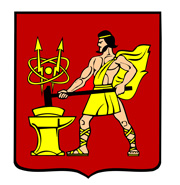 АДМИНИСТРАЦИЯ ГОРОДСКОГО ОКРУГА ЭЛЕКТРОСТАЛЬМОСКОВСКОЙ ОБЛАСТИПОСТАНОВЛЕНИЕ08.02.2021 № 102/2О внесении изменений в муниципальную программу городского округа Электросталь Московской области «Безопасность и обеспечение безопасности жизнедеятельности населения»В соответствии с Бюджетным кодексом Российской Федерации, Решением Совета депутатов городского округа Электросталь Московской области от 17.12.2020 № 25/8 «О бюджете городского округа Электросталь Московской области на 2021 год и на плановый период 2022 и 2023 годов», Порядком разработки и реализации муниципальных программ городского округа Электросталь Московской области, утвержденным постановлением Администрации городского округа Электросталь Московской области от 27.08.2013                     № 651/8, Администрация городского округа Электросталь Московской области ПОСТАНОВЛЯЕТ:1. Внести изменения в муниципальную программу городского округа Электросталь Московской области «Безопасность и обеспечение безопасности жизнедеятельности населения», утвержденную постановлением Администрации городского округа Электросталь Московской области от 16.12.2019 № 971/12 (в редакции постановлений Администрации городского округа Электросталь Московской области                                                     от 14.02.2020 № 85/2, от 23.03.2020 № 201/3, от 09.04.2020 № 240/4, от 21.04.2020                     № 267/4, от 23.06.2020 № 394/6, от 05.11.2020 № 731/11, от 07.12.2020 № 851/12, от 14.01.2021 № 16/1), изложив ее в новой редакции согласно приложению к настоящему постановлению.2. Опубликовать настоящее постановление в газете «Официальный вестник» и разместить на официальном сайте городского округа Электросталь Московской области по адресу: www.electrostal.ru.3. Настоящее постановление вступает в силу после его официального опубликования.4. Источником финансирования публикации принять денежные средства, предусмотренные в бюджете городского округа Электросталь Московской области по подразделу 0113 «Другие общегосударственные вопросы» раздела 0100.5. Контроль за выполнением настоящего постановления возложить на заместителя Главы Администрации городского округа Электросталь Московской области                  Хомутова А.Д.Глава городского округа                                                                                         И.Ю. ВолковаПриложение к постановлениюАдминистрации городского округаЭлектросталь Московской области08.02.2021 № 102/2«УТВЕРЖДЕНАпостановлением Администрации городского округа Электросталь Московской области от ____16.12.2019____ № ___971/12___(в редакции постановленийАдминистрации городского округа Электросталь Московской области от 14.02.2020 № 85/2, от 23.03.2020 № 201/3, от 09.04.2020 № 240/4,от 21.04.2020 № 267/4, от 23.06.2020            № 394/6 от 05.11.2020 № 731/11,                    от 07.12.2020 № 851/12, от 14.01.2021          № 16/1)Муниципальная программа городского округа Электросталь Московской области «Безопасность и обеспечение безопасности жизнедеятельности населения»1. Паспорт муниципальной программы городского округа Электросталь Московской области«Безопасность и обеспечение безопасности жизнедеятельности населения»на 2020-2024 годы2. Общая характеристика сферы реализации муниципальнойпрограммыОбеспечение безопасности городского округа Электросталь Московской области является необходимым условием обеспечения жизни и деятельности жителей, соблюдения их законных прав и свобод, эффективного функционирования системы управления, экономики, сохранения на необходимом уровне параметров среды обитания, развития социальной и духовной сфер общества.Практика и накопленный за последние годы опыт реализации задач по обеспечению безопасности граждан городского округа свидетельствуют о необходимости внедрения комплексного подхода в этой работе.Совместная целенаправленная деятельность исполнительных органов государственной власти Московской области, правоохранительных органов, органов местного самоуправления, реализация мероприятий по профилактике правонарушений, борьбе с преступностью и обеспечению безопасности граждан позволяют избежать обострения криминогенной обстановки, стабилизировать воздействие на нее негативных факторов.По итогам 2019 года криминогенная обстановка в городском округе охарактеризовалась увеличением раскрываемости преступлений на 0,9%, снижением на 11,5% причинения тяжкого вреда здоровью, увеличением на 6,7% преступлений в сфере экономики. Актов терроризма и покушений на терроризм допущено не было. Отмечается увеличение на 18,8% преступлений, совершенных несовершеннолетними. На территории городского округа действует муниципальная программа «Молодежь Электростали», мероприятия которой направлены на содействие патриотическому и духовно-нравственному воспитанию молодежи, формирование здорового образа жизни, гармоничного развития личности, профилактика противоправного поведения в молодежной среде, организацию досуга и летней занятости подростков и молодежи. В городском округе разрабатываются и реализуются «Комплексные меры по защите прав и интересов детей, профилактике безнадзорности и правонарушений, преступлений несовершеннолетних». Преступная деятельность международных террористических организаций, иные негативные факторы криминогенного, техногенного и природного характера представляют реальные угрозы стабильному развитию, повышению качества жизни населения, как городского округа, так и Московской области. В связи с этим требуют усиления антитеррористической защищенности объекты социальной сферы и места массового пребывания людей.Негативное влияние на криминогенную обстановку в городском округе оказывает значительное количество незаконных мигрантов.Негативное влияние на криминогенную обстановку в городском округе оказывает значительное количество незаконных мигрантов.Несмотря на снижение квот, на привлечение иностранной рабочей силы поток мигрантов, желающих найти в городе источник существования, не сокращается. За 2019 год количество преступлений, совершенных иностранными гражданами, увеличилось на 55,8%. Их удельный вес составляет 10,9% от общего числа зарегистрированных преступлений.Усиление миграционных потоков в регион приводит к существованию различных культурных и ценностных систем, которые при определенных условиях способны вызывать острые конфликты на межнациональной и межконфессиональной почве.Основными причинами совершения преступлений экстремистской направленности может быть отсутствие у отдельных категорий граждан терпимого отношения к представителям других национальностей, распространение в молодежной среде идей национального превосходства. Ситуация в сфере межнациональных отношений имеет устойчивую тенденцию к обострению.В силу ряда геополитических условий, в первую очередь, географического положения, Московский регион является центром притяжения наркобизнеса. По данным УМВД России по городскому округу Электросталь, за 2019 год возбуждено 110 уголовных дела (в 2018 году – 112), расследовано и направлено в суд 46 уголовных дел (в 2018 году – 84). На территории городского округа за 12 месяцев 2019 года изъято 274,8г гашиша, 7,94г героина, 495,6г амфетамина, 51,2г метадона, 7,3г эфедрона и его производных.Преступность в сфере незаконного оборота наркотиков приобретает все более организованный характер и имеет своей целью не только обеспечение широкого и разнообразного предложения, но также расширение незаконного спроса на наркотики путем целенаправленной деятельности по вовлечению новых слоев населения в потребление наркотиков.Наибольшую опасность представляет распространение наркотиков в образовательных учреждениях и развлекательных заведениях. С целью проведения профилактической работы в городском округе разрабатываются «Комплексные меры по предупреждению злоупотребления наркотиками и другими психоактивными веществами среди несовершеннолетних и молодежи».Пропаганда и осуществление среди учащихся образовательных учреждений мероприятий по добровольному тестированию, участие специалистов-наркологов в диспансеризациях и медицинских осмотрах, учащихся позволят выявлять на ранних стадиях лиц, незаконно потребляющих наркотики, повысят эффективность лечения и медико-социальной реабилитации больных наркоманией. Реализация культурно-просветительских мероприятий антинаркотической направленности будет способствовать формированию в обществе негативного отношения к незаконному потреблению наркотиков и в конечном итоге должна привести к сокращению числа несовершеннолетних, совершивших преступления в состоянии наркотического и токсикологического опьянения. Однако сложившееся положение требует разработки и реализации долгосрочных мер, направленных на решение задач профилактики преступлений и правонарушений, повышения защищенности населения городского округа, которые на современном этапе являются одними из наиболее приоритетных. Внедрение современных средств наблюдения, охраны и оповещения о правонарушениях, будет способствовать положительной динамике раскрываемости преступлений, обеспечению правопорядка и безопасности на улицах и в других общественных местах.Исходя из необходимости активного противодействия экстремистским проявлениям, минимизации их последствий, программные мероприятия будут способствовать укреплению основ и систематизации методов долгосрочного процесса формирования толерантного сознания и поведения жителей городского округа. Реальными механизмами ее осуществления являются комплексные меры, направленные на воспитание гражданской солидарности, патриотизма и интернационализма, поддержание мира и согласия, противодействие любым проявлениям экстремизма и ксенофобии. Мероприятия, направленные на профилактику терроризма в местах с массовым пребыванием людей и на объектах жизнеобеспечения населения, будут способствовать предупреждению террористических актов и повышению уровня общественной безопасности граждан. В г.о. Электросталь создан МКУ «Управление обеспечения деятельности органов местного самоуправления городского округа Электросталь Московской области», в составе которого функционирует отдел ритуальных услуг, осуществляющий функции в сфере погребения и похоронного дела.На территории городского округа Электросталь Московской области расположены пять общественных кладбищ.Кладбище по ул. Горького, расположено на юго-восточной окраине города, южнее примыкания проспекта Южный к ул. Горького. Площадь - 11,64 га, площадь зоны захоронения – 8,15 га, земельный участок под кладбищем поставлен на кадастровый учет. Кладбище закрыто для свободных захоронений, разрешены захоронения (подзахоронения) в родственные и семейные (родовые) захоронения. По периметру кладбища имеется ограждение. На территории кладбища имеются шесть оборудованных площадок для сбора мусора, 10 контейнеров и    1 бункер. На кладбище также присутствуют накопительные баки с водой в количестве      2 штук и общим объемом 2000 литров, также установлены емкости с песком для благоустройства и подсыпки мест захоронений в количестве 2-х штук, общим объемом 3000 кг/куб.м. Кладбище по итогам проведения Главным управлением региональной безопасности Московской области заседания Московской областной межведомственной комиссии по вопросам погребения и похоронного дела признано соответствующим требованиям регионального стандарта - Порядка деятельности общественных кладбищ и крематориев на территории Московской области, утвержденного постановлением Правительства Московской области от 30.12.2014 № 1178/52.Кладбище «Тихая роща», расположено на западной окраине города, с правой стороны улицы Загородный проезд. Площадь - 20,1 га, площадь зоны захоронения – 14,7 га, земельный участок под кладбищем поставлен на кадастровый учет. Кладбище закрыто для свободных захоронений, разрешены захоронения (подзахоронения) в родственные и семейные (родовые) захоронения. Часть периметра кладбища имеет ограждение. На территории кладбища имеются 6 оборудованных площадок для сбора мусора, 8 контейнеров и 3 бункера. На кладбище также присутствуют накопительные баки с водой в количестве 8 штук и общим объемом 8000 литров, также установлены емкости с песком для благоустройства и подсыпки мест захоронений в количестве 2-х штук, общим объемом 3000 кг/куб.м.Кладбище «Новое», расположено на западной окраине города, в 3-х км от Загородного проезда, проезд к данному кладбищу проходит через общественное кладбище «Тихая роща».Площадь кладбища разделена на два участка – 39,9 га и 4,1 га, площадь зоны захоронения – 16 га (ориентировочно), земельный участок под кладбищем поставлен на кадастровый учет.Кладбище - открытое для свободного захоронения. Периметр кладбища имеет частичное ограждение. На территории кладбища имеются 16 оборудованных площадок для сбора мусора, 32 контейнера и 5 бункеров. На кладбище также присутствуют накопительные баки с водой в количестве 12 штук и общим объемом12 литров, также установлены емкости с песком для благоустройства и подсыпки мест захоронений в количестве 5 штук, общим объемом 7500 кг/куб.м.На кладбище ежегодно проводятся работы по подготовке участков под новые захоронения.В настоящее время строительство и благоустройство кладбища «Новое» ведется в соответствии с проектом, разработанным в 2011 году.Кладбище «Иванисовское старое» расположено в с. Иванисово. Площадь - 2,37 га, площадь зоны захоронения – 2 га, земельный участок под кладбищем поставлен на кадастровый учет. Кладбище закрыто для свободных захоронений, разрешены захоронения (подзахоронения) в родственные и семейные (родовые) захоронения. Часть периметра кладбища имеет ограждение. На территории кладбища имеются 2 оборудованные площадки для сбора мусора, 3 контейнера и 1 бункер. На кладбище также присутствует один колодец с водой для технических нужд, также установлены емкости с песком для благоустройства и подсыпки мест захоронений в количестве 2-х штук, общим объемом 3000 кг/куб.м.Кладбище «Иванисовское новое» расположено в с. Иванисово. Площадь - 2,5 га, площадь зоны захоронения – 2 га, земельный участок под кладбищем поставлен на кадастровый учет. Кладбище открыто для свободного захоронения. Часть периметра кладбища имеет ограждение. На территории кладбища имеются 2 оборудованные площадки для сбора мусора, 2 контейнера и 2 бункера. На кладбище также присутствует один колодец с водой для технических нужд, также установлена емкость с песком для благоустройства и подсыпки мест захоронений в количестве одной штуки, общим объемом 1500 кг/куб.м.Работы по содержанию и благоустройству муниципальных кладбищ проводятся на основании ежегодно заключаемых муниципальных контрактов.К 2024 году все пять кладбищ г. о. Электросталь будут приведены в соответствие требованиям регионального стандарта - Порядка деятельности общественных кладбищ и крематориев на территории Московской области, утвержденного постановлением Правительства Московской области от 30.12.2014 № 1178/52.Реализация подпрограммы будет осуществляться в соответствии с Перечнем мероприятий подпрограммы I «Профилактика преступлений и правонарушений» муниципальной программы «Безопасность городского округа Электросталь» на 2020-2024 годы. В целях обеспечения безопасности населения городского округа Электросталь Московской области особое внимание уделяется подготовке к ведению гражданской обороны и защите населения от чрезвычайных ситуаций природного и техногенного характера.В настоящий период развития производственной деятельности на территории городского округа Электросталь Московской области характеризуется более интенсивной работой объектов экономики. При этом сохраняется опасность возникновения чрезвычайных ситуаций природного и техногенного характера. На территории городского округа Электросталь Московской области расположено 22 потенциально опасных объекта, 2 объекта первой категории по гражданской обороне,     2 объекта второй категории по гражданской обороне, 1 радиационно-опасный объект,          35 пожаровзрывоопасных объектов, включая 12 топливно-заправочных комплекса,                     4 газифицированных котельных.Территория городского округа подвержена воздействию широкого спектра опасных факторов, из которых наибольшую опасность представляют техногенные чрезвычайные ситуации, а также чрезвычайные ситуации, связанные с аварийным разливом нефти и нефтепродуктов.	В зонах непосредственной угрозы жизни и здоровью населения в случае возникновения чрезвычайных ситуаций техногенного характера может оказаться более    100 тысяч человек, проживающих в городском округе.Существенную угрозу для безопасности граждан, экономики городского округа представляют пожары, вызванные факторами природного и техногенного характера.	Значительную социальную напряженность в обществе вызывают чрезвычайные ситуации, вызванные авариями на объектах теплоснабжения и жилищно-коммунального хозяйства.	В целях защиты населения городского округа Электросталь Московской области от чрезвычайных ситуаций природного и техногенного характера необходимо проведение комплекса мероприятий, направленных на создание условий для снижения рисков и смягчения последствий чрезвычайных ситуаций природного и техногенного характера.	Одним из важных составных элементов системы предупреждения и ликвидации чрезвычайных ситуаций являются резервы. Их создание направлено на экстренное привлечение необходимых средств при возникновении чрезвычайных ситуаций, оперативное оказание помощи пострадавшим территориям и населению, уменьшение негативных последствий, спасение человеческих жизней. Поэтому работе по созданию резервов финансовых и материальных ресурсов для ликвидации чрезвычайных ситуаций необходимо уделять особое внимание.Роль указанных запасов существенно возрастает с увеличением числа стихийных бедствий, катастроф и других чрезвычайных ситуаций. Привлечение этих ресурсов позволяет в оперативном порядке и в сжатые сроки решать вопросы обеспечения поставок материальных ресурсов для ликвидации последствий чрезвычайных ситуаций.Обстановка, сложившаяся на водоемах городского округа, которая требует принятия оперативных мер, направленных на обеспечение безопасности людей на водных объектах.На территории городского округа расположено 7 водных объектов: из них водные объекты «Юбилейный», «Западный» и «Южный», могут быть использованы населением городского округа для купания и массового отдыха на берегу, а водный объект «Лазурный» и водные объекты в деревнях Всеволодово и Есино, в селе Иванисово только для массового отдыха на берегу.Ежегодно в соответствии с постановлением Администрации городского округа «Об установлении мест для купания, массового отдыха и организации охраны жизни людей на водоемах городского округа Электросталь Московской области» проводится целый комплекс мероприятий:- определяются места для купания и массового отдыха на берегу людей на территории городского округа;- устанавливаются стенды по мерам безопасного поведения на воде, предупреждающие и информационные знаки, а также знаки, запрещающие купание в необорудованных местах;- в СМИ публикуются материалы, направленные на обеспечение безопасности на водоемах;- организуется изучение населением городского округа требований 3 раздела «Правила охраны жизни людей на водных объектах в Московской области», утвержденных постановлением Правительства Московской области от 28.09.2007 № 732/21 «О правилах охраны жизни людей на водных объектах Московской области»;- осуществляется контроль санитарного состояния мест купания, проводятся лабораторные исследования качества воды водоемов и песка;- производится уборка и вывоз мусора с территории водоемов, малярийная и противоклещевая обработка прибрежной зоны;- организуются спасательные и медицинские посты (спасатели, средства спасения, медицинский персонал) с целью предотвращения гибели людей на водных объектах;- организуются маршруты патрулирования сотрудниками полиции водных объектов, лесопарковых и прибрежных зон для обеспечения общественного порядка.Показателями эффективности оповещения населения в особый период являются % охвата населения средствами оповещения и время доведения сигналов оповещения и экстренной информации до населения городского округа.Охват населения городского округа Электросталь Московской области оповещением составляет 90 %, из них:- эфирным вещанием – 0 %;- проводным вещанием – 90 %;- электросиренами - 90 %;- уличными громкоговорителями – 60 %;- кабельным телевидением – 90 %.Количество учетных радиоточек проводного вещания составляет 1893 абонентов. Количество радиоточек (приемников) проводного вещания в местах круглосуточного дежурства дежурных служб организаций и учреждений городского округа – 1893 абонентов.К СЦВ подключено 57 абонентов телефонной сети для принятия речевой информации.Для оперативного информирования населения используется специализированный автотранспорт в количестве 4 единиц, оборудованный громкоговорящими системами.После завершения модернизации существующей системы оповещения и информирования, а также её дальнейшего технического развития планируется доведение до стопроцентного охвата оповещения населения городского округа.Забота о жизни и здоровье граждан, сохранности имущества, обеспечении личной и общественной безопасности, а также необходимость противодействия угрозам техногенного, природного характера и актам терроризма диктуют необходимость повышения оперативности реагирования на них экстренных оперативных служб.В настоящее время в Российской Федерации функционируют такие службы экстренного реагирования, как служба пожарной охраны, служба полиции, служба скорой медицинской помощи, аварийная служба газовой сети, которые осуществляют прием от населения вызовов и сообщений (далее - вызовы) о происшествиях и чрезвычайных ситуациях и при необходимости организуют экстренное реагирование на них соответствующих сил и средств.Важнейшим показателем эффективности действий экстренных оперативных служб является время их оперативного реагирования. Его сокращение непосредственно влияет на последствия происшествия или чрезвычайной ситуации (сокращение числа умерших и пострадавших, а также уменьшение общего материального ущерба).Недостаточный уровень организации взаимодействия с момента поступления вызова до оказания помощи, пострадавшим при привлечении нескольких экстренных оперативных служб является одной из основных причин высокой смертности при происшествиях и чрезвычайных ситуациях.Наиболее эффективным решением, обеспечивающим оперативное и рациональное использование ресурсов экстренных оперативных служб, максимально эффективное их взаимодействие при реагировании на поступающие от населения вызовы, является создание системы-112.Обеспечение необходимого уровня пожарной безопасности, и минимизация потерь вследствие пожаров является важным фактором устойчивого социально-экономического развития городского округа.За 2018 год на территории городского округа зарегистрировано 78 пожаров, материальный ущерб от которых составил более 375,0 тыс.рублей. При пожарах погибло      9 человек и травмировано 8 человек.Основные причины пожаров:	- поджоги – 29 случаев; - аварийный режим работы электросети – 18 случаев;	- неосторожное обращение с огнем, в том числе, при курении – 17 случаев.Проблемных вопросов по обеспечению пожарной безопасности на социально значимых объектах нет. На территории городского округа находятся 85 объектов социальной значимости. Все учреждения оборудованы автоматической пожарной сигнализацией и системой оповещения о пожаре, а также укомплектованы первичными средствами пожаротушения.В целях обеспечения пожарной безопасности население городского округа Электросталь Московской области информируется посредством радио и телевидения о правилах пожарной безопасности в осенне-зимний период и летний пожароопасный период в быту, в садоводческих товариществах, о неосторожном обращении детей с огнем, о распространенных причинах пожаров. Также материалы на противопожарную тематику публикуются в городских СМИ.В целях обеспечения стабильной обстановки с пожарами проводятся встречи с населением, распространяются листовки. На территории городского округа круглогодично размещена наглядная агитация с указанием телефонных номеров для приема сообщений об обнаруженных возгораниях и выявленных случаях нарушения требований пожарной безопасности.В летний период в связи с установлением аномальной жары вводятся ограничения посещения жителями городских лесонасаждений городского округа Электросталь Московской области и запрет въезда в них транспортных средств. Данная информация размещается в СМИ и на официальном сайте городского округа. Основными направлениями деятельности обеспечения пожарной безопасности являются:- качественное повышение уровня обеспечения пожарной безопасности населения;- повышение эффективности мероприятий по минимизации риска пожаров, угроз жизни и здоровью.Основными направлениями деятельности, которые могут обеспечить уменьшение рисков пожаров, являются:- оптимизация финансовых и материальных ресурсов, направляемых на решение проблем пожарной безопасности.- создание учебно-материальной базы для подготовки ДПО.Проводимый комплекс мероприятий позволит обеспечить пожарную безопасность и не допустить возможные от них последствия.Подготовка к ведению гражданской обороны осуществляется заблаговременно в мирное время с учётом развития средств защиты населения от опасностей, возникающих при ведении военных действий и в мирное время. Главную роль в готовности гражданской обороны играет подготовка органов, специально уполномоченных решать задачи гражданской обороны и задачи по предупреждению и ликвидации чрезвычайных ситуаций, а также работников учреждений и организаций.Вместе с тем поддержание в готовности сил, средств и объектов гражданской обороны, оснащение их новейшими материально-техническими средствами оказывает существенное воздействие на уровень готовности гражданской обороны городского округа и качественное выполнение мероприятий по гражданской обороне в особый период.При авариях с АХОВ одним из средств защиты населения являются гражданские противогазы ГП-7 и ГП-7В, обеспечивающие защиту организма от вредных веществ в концентрациях максимально до 1500 ПДК.Также особое внимание в городском округе уделяется обучению населения в области гражданской обороны.Для экстренного привлечения средств в целях гражданской обороны важнейшей задачей является создание и содержание резервов материально-технических средств, продовольственных, медицинских и иных средств.Эти и другие угрозы безопасности городского округа требуют реализации долгосрочных комплексных мер, направленных на повышение защищенности населения и объектов инфраструктуры городского округа Электросталь Московской области.На основании вышеизложенного, меры по обеспечению безопасности и безопасности жизнедеятельности населения городского округа Электросталь Московской области должны носить комплексный и системный характер.Таким комплексным системным документом является муниципальная программа городского округа Электросталь Московской области «Безопасность и обеспечение безопасности жизнедеятельности населения» (далее - Программа), разработанная с учетом имеющихся программ и предложений, затрагивающих вопросы обеспечения безопасности и безопасности жизнедеятельности населения.Нейтрализация указанных угроз в рамках Программы обеспечивается комплексом мероприятий организационного, профилактического, финансового характера, широким внедрением технических средств и инновационных технологий как важнейших элементов обеспечения безопасности объектов.Применение программно-целевого метода обеспечения безопасности городского округа позволит осуществить развитие приоритетных направлений профилактики правонарушений, координацию деятельности территориальных органов федеральных правоохранительных органов, центральных исполнительных органов государственной власти Московской области и органов местного самоуправления в сфере обеспечения безопасности граждан, а также реализацию комплекса мероприятий, в том числе профилактического характера, снижающих количество чрезвычайных ситуаций и пожаров.3. Прогноз развития сферы по обеспечениюбезопасности с учетом реализации муниципальной программыРеализация программных мероприятий позволит стабилизировать криминогенную обстановку в городском округе, тем самым создать условия для повышения реального уровня безопасности жизни жителей Электростали, обеспечения защищенности объектов социальной сферы и мест с массовым пребыванием людей.По предварительным оценкам реализация программных мероприятий по сравнению с 2019 годом должна привести к следующим изменениям к 2024 году:- к снижению общего количества преступлений, совершенных на территории городского округа Электросталь Московской области на 30%;- к увеличению доли социально значимых объектов (учреждений), оборудованных в целях антитеррористической защищенности средствами безопасности, до 100%;- к увеличению числа граждан, принимающих участие в деятельности народных дружин, на 25%;- к снижению доли несовершеннолетних в общем числе лиц, совершивших преступления, до 99,5%;-  к увеличению общего количества видеокамер, введенных в эксплуатацию в систему технологического обеспечения региональной общественной безопасности и оперативного управления «Безопасный регион», не менее чем на 20 %;- к росту числа лиц, состоящих на диспансерном наблюдении с диагнозом «Употребление наркотиков с вредными последствиями», на 10%;- к благоустройству городских кладбищ на 100%;- к повышению уровня удовлетворенности граждан предоставлением услуг в сфере погребения и похоронного дела;- увеличение процента готовности муниципального образования Московской области к действиям по предназначению при возникновении чрезвычайных ситуаций (происшествий) природного и техногенного характера к 2024 году до 89 %;- увеличение процента исполнения органом местного самоуправления муниципального образования полномочия по обеспечению безопасности людей на воде к 2024 году до 74%;- сокращение среднего времени совместного реагирования нескольких экстренных оперативных служб на обращения населения по единому номеру «112» на территории муниципального образования к 2024 году до 72,5 %;- процент построения и развития систем аппаратно-программного комплекса «Безопасный город» на территории муниципального образования к 2024 году до 100 %;- увеличение процента покрытия, системой централизованного оповещения и информирования при чрезвычайных ситуациях или угрозе их возникновения, населения на территории муниципального образования к 2023 году до 100 %;- повышение степени пожарной защищенности муниципального образования Московской области, по отношению к базовому периоду к 2024 году до 70%;- увеличение процента запасов материально-технических, продовольственных, медицинских и иных средств в целях гражданской обороны к 2024 году до 48 %;- увеличение степени готовности к использованию по предназначению защитных сооружений и иных объектов ГО к 2024 году до 50 %.Программа рассчитана на пять лет - с 2020 по 2024 годы, ее выполнение предусмотрено без разделения на этапы и включает постоянную реализацию планируемых мероприятий.4. Перечень и краткое описание подпрограмм муниципальной программыМуниципальная программа включает в себя 6 подпрограмм, в том числе                           1 обеспечивающую подпрограмму, направленных на реализацию целей муниципальной программы:Подпрограмма I «Профилактика преступлений и иных правонарушений» в сфере безопасности и правопорядка направлена на закрепление достигнутых результатов в обеспечении правопорядка и безопасности граждан (приложение № 1 к настоящей муниципальной программе).Подпрограмма II «Снижение рисков возникновения и смягчение последствий чрезвычайных ситуаций природного и техногенного характера на территории муниципального образования Московской области» направлена на повышение уровня защиты населения городского округа Электросталь Московской области от чрезвычайных ситуаций и защищенности опасных объектов от угроз природного и техногенного характера (приложение № 2 к настоящей муниципальной программе).Подпрограмма III «Развитие и совершенствование систем оповещения и информирования населения муниципального образования Московской области» направлена на развитие, совершенствование и поддержание в готовности к применению по предназначению муниципальной системы оповещения и информирования населения городского округа Электросталь Московской области (приложение № 3 к настоящей муниципальной программе).Подпрограмма IV «Обеспечение пожарной безопасности на территории муниципального образования Московской области» направлена на повышение уровня пожарной безопасности объектов, находящихся на территории городского округа Электросталь Московской области (приложение № 4 к настоящей муниципальной программе).Подпрограмма V «Обеспечение мероприятий гражданской обороны на территории муниципального образования Московской области» направлена на организацию и осуществление мероприятий по гражданской обороне на территории городского округа Электросталь Московской области (приложение № 5 к настоящей муниципальной программе).	Подпрограмма VI «Обеспечивающая подпрограмма» направлена на поддержание и развитие системы обеспечения безопасности населения на территории городского округа Электросталь Московской области (приложение № 6 к настоящей муниципальной программе).5. Обобщенная характеристика основных мероприятий муниципальной программы с обоснованием необходимости их осуществленияВ Концепции долгосрочного социально-экономического развития Российской Федерации, определены следующие приоритеты: - высокие стандарты благосостояния человека;- социальное благополучие и согласие;- экономика лидерства и инноваций;- сбалансированное пространственное развитие;- экономика, конкурентоспособная на мировом уровне;- институты экономической свободы и справедливости;- безопасность граждан и общества.В рамках реализации разработанной муниципальной программы для достижения поставленных в ней задач необходимо выполнение следующих мероприятий:Подпрограмма I «Профилактика преступлений и иных правонарушений»:- Основное мероприятие 1.Повышение степени антитеррористической защищенности социально-значимых объектов и мест с массовым пребыванием людей;- Основное мероприятие 2.Обеспечение деятельности общественных объединений правоохранительной направленности;- Основное мероприятие 3.Реализация мероприятий по обеспечению общественного порядка и общественной безопасности, профилактике проявлений экстремизма на территории Московской области;- Основное мероприятие 4.Развертывание элементов системы технологического обеспечения региональной общественной безопасности и оперативного управления «Безопасный регион»;- Основное мероприятие 5.Профилактика наркомании и токсикомании, проведение ежегодных медицинских осмотров школьников и студентов, обучающихся в образовательных организациях Московской области, с целью раннего выявления незаконного потребления наркотических средств и психотропных веществ, медицинских осмотров в Военном комиссариате Московской области.- Основное мероприятие 6. Оснащение специализированных медицинских подразделений (отделений, диспансеров, лабораторий) оборудованием, реагентами, реактивами, расходными материалами с целью выявления, предупреждения и пресечения преступлений и иных правонарушений, связанных с наркоманией и токсикоманией.- Основное мероприятие 7. Организация ритуальных услуг и содержание мест захоронения.Подпрограмма II «Снижение рисков возникновения и смягчение последствий чрезвычайных ситуаций природного и техногенного характера на территории муниципального образования Московской области».- Основное мероприятие 1. Осуществление мероприятий по защите и смягчению последствий от чрезвычайных ситуаций природного и техногенного характера населения и территорий муниципального образования Московской области.	- Основное мероприятие 2. Выполнение мероприятий по безопасности населения на водных объектах, расположенных на территории муниципального образования Московской области.- Основное мероприятие 3. Создание, содержание системно-аппаратного комплекса «Безопасный город» на территории Московской области.Подпрограмма III «Развитие и совершенствование систем оповещения и информирования населения муниципального образования Московской области».- Основное мероприятие 1. Создание, развитие и поддержание в постоянной готовности систем оповещения населения об опасностях, возникающих при военных конфликтах или вследствие этих конфликтов, а также при чрезвычайных ситуациях природного и техногенного характера (происшествиях) на территории муниципального образования Московской области.Подпрограмма IV «Обеспечение пожарной безопасности на территории муниципального образования Московской области».- Основное мероприятие 1. Повышение степени пожарной безопасности.Подпрограмма V «Обеспечение мероприятий гражданской обороны на территории муниципального образования Московской области».- Основное мероприятие 1. Организация накопления, хранения, освежения и обслуживания запасов материально-технических, продовольственных, медицинских и иных средств в целях гражданской обороны.- Основное мероприятие 2. Обеспечение готовности защитных сооружений и других объектов гражданской обороны на территории муниципальных образований Московской области.	Подпрограмма VI «Обеспечивающая подпрограмма».	- Основное мероприятие 1. Создание условий для реализации полномочий органов местного самоуправления.		В подпрограммах основные мероприятия сбалансированы по объемам финансовых средств, необходимых для решения задач, по годам реализации подпрограмм и источникам финансирования.Реализация указанных основных мероприятий позволит обеспечить достижение целевых показателей развития Московской области, изложенных в «майских» 2012 года Указах Президента, а также программных обращениях Губернатора Московской области.6. Планируемые результаты реализации муниципальной программыгородского округа Электросталь Московской области«Безопасность и обеспечение безопасности жизнедеятельности населения» на 2020-2024 годы7. Методика расчета значений показателей реализации муниципальной программы8. Порядок взаимодействия ответственного за выполнение мероприятия муниципальным заказчиком подпрограммы	Муниципальный заказчик подпрограммы:1) разрабатывает подпрограмму;2) формирует прогноз расходов на реализацию мероприятий и готовит финансовое экономическое обоснование;	3) вводит в подсистему ГАСУ МО отчеты о реализации подпрограммы;4) осуществляет координацию деятельности ответственных за выполнение мероприятий при реализации подпрограммы;5) участвует в обсуждении вопросов, связанных с реализацией и финансированием подпрограммы;6) согласовывает «Дорожные карты», внесение в них изменений и отчеты об их исполнении.	Ответственный за выполнение мероприятия:	1) формирует прогноз расходов на реализацию мероприятия и направляет его муниципальному заказчику подпрограммы;	2) участвует в обсуждении вопросов, связанных с реализацией и финансированием подпрограммы в части соответствующего мероприятия;	3) разрабатывает «Дорожные карты» по основным мероприятиям, ответственным за выполнение которых является;	4) направляет муниципальному заказчику подпрограммы отчет о реализации мероприятия, отчет об исполнении «Дорожных карт».9. Состав, форма и сроки представления отчетности о ходе реализации мероприятия ответственным за выполнение мероприятия муниципальному заказчику подпрограммыВ целях подготовки отчетов о реализации муниципальной программы ответственный за выполнение мероприятия направляет муниципальному заказчику подпрограммы:1) ежеквартально до 15 числа месяца, следующего за отчетным кварталом, - оперативный отчет о реализации мероприятий, ответственным за выполнение которых является;2) ежегодно в срок до 15 февраля года, следующего за отчетным, - годовой отчет о реализации мероприятий, ответственным за выполнение которых является, для оценки эффективности реализации муниципальной программы.Форма представления отчетов определяется муниципальным заказчиком подпрограммы.Одновременно с отчетами о реализации мероприятий представляются отчеты о реализации «дорожных карт».Муниципальный заказчик подпрограммы с учетом представленной ответственным за выполнение мероприятия информации формирует в ГАСУ МО отчетность о реализации муниципальной программы. Состав, форма и сроки формирования отчетности о ходе реализации мероприятий Муниципальной программы определены Порядком разработки и реализации муниципальных программ городского округа Электросталь Московской области, утвержденным постановлением Администрации городского округа Электросталь Московской области от 27.08.2013 №651/8 (с последующими изменениями и дополнениями).Приложение № 1к муниципальной программе городского округа Электросталь Московской области«Безопасность и обеспечение безопасности жизнедеятельности населения» 1. Паспорт подпрограммы I «Профилактика преступлений и иных правонарушений» на 2020-2024 годы2. Характеристика сферы реализацииподпрограммы I «Профилактика преступлений и иных правонарушений»Обеспечение безопасности городского округа Электросталь Московской области является необходимым условием обеспечения жизни и деятельности жителей, соблюдения их законных прав и свобод, эффективного функционирования системы управления, экономики, сохранения на необходимом уровне параметров среды обитания, развития социальной и духовной сфер общества.Практика и накопленный за последние годы опыт реализации задач по обеспечению безопасности граждан городского округа свидетельствуют о необходимости внедрения комплексного подхода в этой работе.Совместная целенаправленная деятельность исполнительных органов государственной власти Московской области, правоохранительных органов, органов местного самоуправления, реализация мероприятий по профилактике правонарушений, борьбе с преступностью и обеспечению безопасности граждан позволяют избежать обострения криминогенной обстановки, стабилизировать воздействие на нее негативных факторов.По итогам 2019 года криминогенная обстановка в городском округе охарактеризовалась увеличением раскрываемости преступлений на 0,9%, снижением на 11,5% причинения тяжкого вреда здоровью, увеличением на 6,7% преступлений в сфере экономики. Актов терроризма и покушений на терроризм допущено не было. Отмечается увеличение на 18,8% преступлений, совершенных несовершеннолетними. На территории городского округа действует муниципальная программа «Молодежь Электростали», мероприятия которой направлены на содействие патриотическому и духовно-нравственному воспитанию молодежи, формирование здорового образа жизни, гармоничного развития личности, профилактика противоправного поведения в молодежной среде, организацию досуга и летней занятости подростков и молодежи. В городском округе разрабатываются и реализуются «Комплексные меры по защите прав и интересов детей, профилактике безнадзорности и правонарушений, преступлений несовершеннолетних». Преступная деятельность международных террористических организаций, иные негативные факторы криминогенного, техногенного и природного характера представляют реальные угрозы стабильному развитию, повышению качества жизни населения, как городского округа, так и Московской области. В связи с этим требуют усиления антитеррористической защищенности объекты социальной сферы и места массового пребывания людей.Негативное влияние на криминогенную обстановку в городском округе оказывает значительное количество незаконных мигрантов.Негативное влияние на криминогенную обстановку в городском округе оказывает значительное количество незаконных мигрантов.Несмотря на снижение квот, на привлечение иностранной рабочей силы поток мигрантов, желающих найти в городе источник существования, не сокращается. За 2019 год количество преступлений, совершенных иностранными гражданами, увеличилось на 55,8%. Их удельный вес составляет 10,9% от общего числа зарегистрированных преступлений.Усиление миграционных потоков в регион приводит к существованию различных культурных и ценностных систем, которые при определенных условиях способны вызывать острые конфликты на межнациональной и межконфессиональной почве.Основными причинами совершения преступлений экстремистской направленности может быть отсутствие у отдельных категорий граждан терпимого отношения к представителям других национальностей, распространение в молодежной среде идей национального превосходства. Ситуация в сфере межнациональных отношений имеет устойчивую тенденцию к обострению.В силу ряда геополитических условий, в первую очередь, географического положения, Московский регион является центром притяжения наркобизнеса. По данным УМВД России по городскому округу Электросталь, за 2019 год возбуждено 110 уголовных дела (в 2018 году – 112), расследовано и направлено в суд 46 уголовных дел (в 2018 году – 84). На территории городского округа за 12 месяцев 2019 года изъято 274,8г гашиша, 7,94г героина, 495,6г амфетамина, 51,2г метадона, 7,3г эфедрона и его производных.Преступность в сфере незаконного оборота наркотиков приобретает все более организованный характер и имеет своей целью не только обеспечение широкого и разнообразного предложения, но также расширение незаконного спроса на наркотики путем целенаправленной деятельности по вовлечению новых слоев населения в потребление наркотиков.Наибольшую опасность представляет распространение наркотиков в образовательных учреждениях и развлекательных заведениях. С целью проведения профилактической работы в городском округе разрабатываются «Комплексные меры по предупреждению злоупотребления наркотиками и другими психоактивными веществами среди несовершеннолетних и молодежи».Пропаганда и осуществление среди учащихся образовательных учреждений мероприятий по добровольному тестированию, участие специалистов-наркологов в диспансеризациях и медицинских осмотрах, учащихся позволят выявлять на ранних стадиях лиц, незаконно потребляющих наркотики, повысят эффективность лечения и медико-социальной реабилитации больных наркоманией. Реализация культурно-просветительских мероприятий антинаркотической направленности будет способствовать формированию в обществе негативного отношения к незаконному потреблению наркотиков и в конечном итоге должна привести к сокращению числа несовершеннолетних, совершивших преступления в состоянии наркотического и токсикологического опьянения. Однако сложившееся положение требует разработки и реализации долгосрочных мер, направленных на решение задач профилактики преступлений и правонарушений, повышения защищенности населения городского округа, которые на современном этапе являются одними из наиболее приоритетных. Внедрение современных средств наблюдения, охраны и оповещения о правонарушениях, будет способствовать положительной динамике раскрываемости преступлений, обеспечению правопорядка и безопасности на улицах и в других общественных местах.Исходя из необходимости активного противодействия экстремистским проявлениям, минимизации их последствий, программные мероприятия будут способствовать укреплению основ и систематизации методов долгосрочного процесса формирования толерантного сознания и поведения жителей городского округа. Реальными механизмами ее осуществления являются комплексные меры, направленные на воспитание гражданской солидарности, патриотизма и интернационализма, поддержание мира и согласия, противодействие любым проявлениям экстремизма и ксенофобии. Мероприятия, направленные на профилактику терроризма в местах с массовым пребыванием людей и на объектах жизнеобеспечения населения, будут способствовать предупреждению террористических актов и повышению уровня общественной безопасности граждан. В г.о. Электросталь создан МКУ «Управление обеспечения деятельности органов местного самоуправления городского округа Электросталь Московской области», в составе которого функционирует отдел ритуальных услуг, осуществляющий функции в сфере погребения и похоронного дела.На территории городского округа Электросталь Московской области расположены пять общественных кладбищ.Кладбище по ул. Горького, расположено на юго-восточной окраине города, южнее примыкания проспекта Южный к ул. Горького. Площадь - 11,64 га, площадь зоны захоронения – 8,15 га, земельный участок под кладбищем поставлен на кадастровый учет. Кладбище закрыто для свободных захоронений, разрешены захоронения (подзахоронения) в родственные и семейные (родовые) захоронения. По периметру кладбища имеется ограждение. На территории кладбища имеются шесть оборудованных площадок для сбора мусора, 10 контейнеров и    1 бункер. На кладбище также присутствуют накопительные баки с водой в количестве      2 штук и общим объемом 2000 литров, также установлены емкости с песком для благоустройства и подсыпки мест захоронений в количестве 2-х штук, общим объемом 3000 кг/куб.м. Кладбище по итогам проведения Главным управлением региональной безопасности Московской области заседания Московской областной межведомственной комиссии по вопросам погребения и похоронного дела признано соответствующим требованиям регионального стандарта - Порядка деятельности общественных кладбищ и крематориев на территории Московской области, утвержденного постановлением Правительства Московской области от 30.12.2014 № 1178/52.Кладбище «Тихая роща», расположено на западной окраине города, с правой стороны улицы Загородный проезд. Площадь - 20,1 га, площадь зоны захоронения – 14,7 га, земельный участок под кладбищем поставлен на кадастровый учет. Кладбище закрыто для свободных захоронений, разрешены захоронения (подзахоронения) в родственные и семейные (родовые) захоронения. Часть периметра кладбища имеет ограждение. На территории кладбища имеются 6 оборудованных площадок для сбора мусора, 8 контейнеров и 3 бункера. На кладбище также присутствуют накопительные баки с водой в количестве 8 штук и общим объемом 8000 литров, также установлены емкости с песком для благоустройства и подсыпки мест захоронений в количестве 2-х штук, общим объемом 3000 кг/куб.м.Кладбище «Новое», расположено на западной окраине города, в 3-х км от Загородного проезда, проезд к данному кладбищу проходит через общественное кладбище «Тихая роща».Площадь кладбища разделена на два участка – 39,9 га и 4,1 га, площадь зоны захоронения – 16 га (ориентировочно), земельный участок под кладбищем поставлен на кадастровый учет.Кладбище - открытое для свободного захоронения. Периметр кладбища имеет частичное ограждение. На территории кладбища имеются 16 оборудованных площадок для сбора мусора, 32 контейнера и 5 бункеров. На кладбище также присутствуют накопительные баки с водой в количестве 12 штук и общим объемом12 литров, также установлены емкости с песком для благоустройства и подсыпки мест захоронений в количестве 5 штук, общим объемом 7500 кг/куб.м.На кладбище ежегодно проводятся работы по подготовке участков под новые захоронения.В настоящее время строительство и благоустройство кладбища «Новое» ведется в соответствии с проектом, разработанным в 2011 году.Кладбище «Иванисовское старое» расположено в с. Иванисово. Площадь - 2,37 га, площадь зоны захоронения – 2 га, земельный участок под кладбищем поставлен на кадастровый учет. Кладбище закрыто для свободных захоронений, разрешены захоронения (подзахоронения) в родственные и семейные (родовые) захоронения. Часть периметра кладбища имеет ограждение. На территории кладбища имеются 2 оборудованные площадки для сбора мусора, 3 контейнера и 1 бункер. На кладбище также присутствует один колодец с водой для технических нужд, также установлены емкости с песком для благоустройства и подсыпки мест захоронений в количестве  2-х штук, общим объемом 3000 кг/куб.м.Кладбище «Иванисовское новое» расположено в с. Иванисово. Площадь - 2,5 га, площадь зоны захоронения – 2 га, земельный участок под кладбищем поставлен на кадастровый учет. Кладбище открыто для свободного захоронения. Часть периметра кладбища имеет ограждение. На территории кладбища имеются 2 оборудованные площадки для сбора мусора, 2 контейнера и 2 бункера. На кладбище также присутствует один колодец с водой для технических нужд, также установлена емкость с песком для благоустройства и подсыпки мест захоронений в количестве одной штуки, общим объемом 1500 кг/куб.м.Работы по содержанию и благоустройству муниципальных кладбищ проводятся на основании ежегодно заключаемых муниципальных контрактов.К 2024 году все пять кладбищ г. о. Электросталь будут приведены в соответствие требованиям регионального стандарта - Порядка деятельности общественных кладбищ и крематориев на территории Московской области, утвержденного постановлением Правительства Московской области от 30.12.2014 № 1178/52.Реализация подпрограммы будет осуществляться в соответствии с Перечнем мероприятий подпрограммы I «Профилактика преступлений и правонарушений» муниципальной программы «Безопасность городского округа Электросталь» на 2020-2024 годы. 3. Перечень мероприятий Подпрограммы I«Профилактика преступлений и иных правонарушений»на 2020-2024 годыПриложение № 2 к муниципальной программе городского округа Электросталь Московской области«Безопасность и обеспечение безопасности   жизнедеятельности населения»1. Паспорт подпрограммы II «Снижение рисков возникновения и смягчение последствий чрезвычайных ситуаций природного и техногенного характерана территории муниципального образования Московской области»на срок 2020-2024 годы2. Характеристика проблем, решаемых посредством мероприятий подпрограммы II «Снижение рисков возникновения и смягчение последствий чрезвычайных ситуаций природного и техногенного характера на территории муниципального образования Московской области»На территории городского округа Электросталь Московской области (далее – городской округ) не исключается возможность возникновения чрезвычайных ситуаций природного и техногенного характера (далее – чрезвычайная ситуация).	В зонах непосредственной угрозы жизни и здоровью населения в случае возникновения чрезвычайных ситуаций (далее – ЧС) техногенного характера может оказаться более 100 тыс. человек, проживающих в городском округе. Территория городского округа может быть подвержена воздействию широкого спектра опасных факторов, из которых наибольшую опасность представляют ЧС природного (ураганы, обильные осадки, ледяной дождь и др.) и техногенного характера (аварийный розлив нефти и нефтепродуктов, возникновение пожара, аварии на объектах жизнеобеспечения, автомобильном, железнодорожном и авиационном транспорте и др.).	На территории городского округа расположено 22 потенциально опасных объекта,   2 объекта первой категории по гражданской обороне, 2 объекта второй категории по гражданской обороне и более 12 объектов, осуществляющих хранение, переработку и транспортировку нефти и нефтепродуктов и 4 газифицированных котельных. Эти и другие угрозы безопасности требуют реализации долгосрочных комплексных мер, направленных на повышение защищенности населения и объектов инфраструктуры. Угрозы безопасности, оказывающие деструктивное воздействие на различные сферы жизни и деятельности городского округа и ее жителей, находятся в тесной взаимосвязи друг с другом. Исходя из этого, обеспечить эффективное противодействие существующим и потенциальным угрозам можно только при учете особенностей каждой из них, а также специфики их проявления в единой системе деструктивных факторов.Отсюда вытекает вывод, что меры по обеспечению безопасности должны носить комплексный и системный характер.Повышение уровня защиты населения и территории городского округа от опасностей возникающих при угрозе возникновения или возникновении чрезвычайных ситуаций природного и техногенного характера, планируется достигнуть путем реализации основных мероприятий направленных на совершенствование системы подготовки населения, способов защиты и действий в чрезвычайных ситуациях, а также повышения готовности сил и средств Электростальского звена МОСЧС, сокращения среднего времени совместного реагирования нескольких экстренных оперативных служб на обращения населения, происшествия, аварии, ЧС.В целях расширения зон охвата системой видеонаблюдения мониторинга пожарной безопасности продолжить монтаж и интеграцию видеокамер, а также обеспечить создание, развитие и функционирование АПК «Безопасный город» на территории городского округа. Осуществить интеграцию всех имеющихся на территории городского округа систем, обеспечивающих безопасность населения городского округа.Реализация подпрограммы будет осуществляться в соответствии с Перечнем мероприятий подпрограммы II «Снижение рисков возникновения и смягчение последствий чрезвычайных ситуаций природного и техногенного характера на территории муниципального образования Московской области» муниципальной программы городского округа Электросталь Московской области «Безопасность и обеспечение безопасности жизнедеятельности населения» на 2020-2024 годы.3. Перечень мероприятий подпрограммы II«Снижение рисков возникновения и смягчение последствий чрезвычайных ситуаций природного и техногенного характера на территории муниципального образования Московской области» на 2020-2024 годыПриложение № 3к муниципальной программегородского округа ЭлектростальМосковской области «Безопасностьи обеспечение безопасностижизнедеятельности населения»1. Паспорт подпрограммы III «Развитие и совершенствование систем оповещения и информирования населения муниципального образования Московской области»на срок 2020-2024 годы2. Характеристика проблем, решаемых посредством мероприятий подпрограммы III «Развитие и совершенствование систем оповещения и информирования населения муниципального образования Московской области»На территории городского округа Электросталь Московской области созданы и функционируют:1. Региональная система оповещения населения на базе аппаратуры П-160, П-164 сопряженная с П-166Ц.2. Комплексная система экстренного оповещения населения Московской области на базе аппаратуры П-166Ц.3. Муниципальная Комплексная система экстренного оповещения населения на базе аппаратуры КТСО для запуска 8 рупорных громкоговорителей.4. Система АСО «Рупор» для оповещения руководящего состава органов управления ГО городского округа и Электростальского звена МОСЧС по телефонным канал связи.5. Радиочастотная система связи для экстренной связи сил и средств Электростальского звена МОСЧС.6. Система видеонаблюдения мониторинга общественной безопасности.Покрытие территории городского округа действующими системами оповещения и информирования населения составляет 90 %. Для обеспечения надежного функционирования и поддержания в состоянии постоянной готовности к применению по предназначению систем оповещения и информирования населения, управления, связи, мониторинга и видеонаблюдения необходимо выполнение работ по эксплуатационно-техническому обслуживанию аппаратуры и оборудования, содержанию устойчивых каналов связи. Для достижения необходимых показателей подпрограммы требуется продолжить работы по модернизации существующей системы оповещения, путем использования новой элементной базы в соответствии с проектной документацией по модернизации системы централизованного оповещения и информирования населения городского округа, сопряжению оборудования локальных систем оповещения объектов экономики с муниципальной системой оповещения населения (далее – МСО), расширению и наращиванию функционала МСО, путем дополнения специального программного обеспечения (далее – СПО), а также увеличить зону покрытия МСО за счет дополнительной установки оконечного оборудования в местах массового пребывания людей и в населенных пунктах, не оснащенных техническими средствами оповещения.Реализация подпрограммы будет осуществляться в соответствии с Перечнем мероприятий подпрограммы III «Развитие и совершенствование систем оповещения и информирования населения муниципального образования Московской области» муниципальной программы городского округа Электросталь Московской области «Безопасность и обеспечение безопасности жизнедеятельности населения» на 2020-2024 годы.3. Перечень мероприятий подпрограммы III«Развитие и совершенствование систем оповещения и информирования населения муниципального образования Московской области» на 2020-2024 годыПриложение № 4 к муниципальной программе городского округа Электросталь Московской области «Безопасность и обеспечение безопасности   жизнедеятельности населения»1. Паспорт подпрограммы IV «Обеспечение пожарной безопасности на территории муниципального образования Московской области»на срок 2020-2024 годы2. Характеристика проблем, решаемых посредством мероприятий подпрограммы IV «Обеспечение пожарной безопасности на территории муниципального образования Московской области»Важным фактором устойчивого социально экономического развития городского округа Электросталь Московской области (далее – городской округ) является обеспечение необходимого уровня пожарной безопасности и минимизация потерь вследствие пожаров.Ежегодно в среднем на территории городского округа происходит около 78 пожаров, из них 32 - это пожары в жилом секторе. Проведенным анализом установлено, что ежегодно при пожарах погибали и получали травмы различной степени тяжести в среднем по                10 человека, огнем уничтожалось 7 строений жилого сектора, при этом установленный материальный ущерб (без учета крупных пожаров) составлял 5-15 млн. рублей.На территории городского округа расположено 22 потенциально опасных объекта,     2 объекта первой категории по гражданской обороне, 2 объекта второй категории по гражданской обороне и более 12 объектов, осуществляющих хранение, переработку и транспортировку нефти и нефтепродуктов. Эти и другие угрозы безопасности требуют реализации долгосрочных комплексных мер, направленных на повышение защищенности населения и объектов инфраструктуры. Отсюда вытекает вывод, что меры по обеспечению пожарной безопасности должны носить комплексный и системный характер.Повышение уровня защиты объектов, населения и территории городского округа Электросталь Московской области от пожаров будет обеспечено за счет выполнения мероприятий подпрограммы.Реализация подпрограммы будет осуществляться в соответствии с Перечнем мероприятий подпрограммы IV «Обеспечение пожарной безопасности на территории муниципального образования Московской области» муниципальной программы городского округа Электросталь Московской области «Безопасность и обеспечение безопасности жизнедеятельности населения» на 2020-2024 годы.3. Перечень мероприятий подпрограммы IV«Обеспечение пожарной безопасности на территории муниципального образования Московской области» на 2020-2024 годыПриложение № 5 к муниципальной программе городского округа Электросталь Московской области «Безопасность и обеспечение безопасности   жизнедеятельности населения»1. Паспорт подпрограммы V «Обеспечение мероприятий гражданской обороны на территории муниципального образования Московской области»на срок 2020-2024 годы2. Характеристика проблем, решаемых посредством мероприятий подпрограммы V«Обеспечение мероприятий гражданской обороны на территории муниципального образования Московской области»На территории городского округа Электросталь Московской области расположено 244 защитных сооружений гражданской обороны (далее - ЗС ГО), из них ограниченного готовы 20 убежищ и 8 убежищ готово, что составляет 11,5 % от общего количества ЗС ГО.Для обеспечения к 2024 году готовности к приему укрываемых до 75 % ЗС ГО необходимо провести обследование, планово-предупредительный ремонт строительных конструкций и специального оборудования ЗС ГО неготовых к приему укрываемых.	Для экстренного укрытия населения от обычных средств поражения необходимо содержать имеющийся фонд заглубленных помещений подземного пространства в количестве 149 помещений из расчета 0,6 квадратных метров на 134,615 тысяч человек.С целью подготовки населения в области гражданской обороны необходимо продолжить работу по созданию учебных консультационных пунктов из расчета на каждый микрорайон с численностью населения один на 10 тысяч и совершенствование курсов ГО городского округа Электросталь Московской области.Повышение уровня защиты населения и территории городского округа Электросталь Московской области от опасностей, возникающих при военных конфликтах или вследствие этих конфликтов, планируется достигнуть путем реализации основных мероприятий направленных на совершенствование системы подготовки населения по вопросам гражданской обороны, повышения готовности сил гражданской обороны городского округа, объектов гражданской обороны, защитных сооружений гражданской обороны, систем управления гражданской обороны, связи, создания и содержания запасов материально-технических, продовольственных, медицинских и иных средств, для целей гражданской обороны, создания и оснащения оборудованием и специальной техникой нештатных формирований по обеспечению выполнения мероприятий гражданской обороны (далее - НФГО) в учреждениях и организациях, подведомственных Администрации городского округа.Реализация подпрограммы будет осуществляться в соответствии с Перечнем мероприятий подпрограммы V «Обеспечение мероприятий по гражданской оборонена территории муниципального образования Московской области» муниципальной программы городского округа Электросталь Московской области «Безопасность и обеспечение безопасности жизнедеятельности населения» на 2020-2024 годы.3. Перечень мероприятий подпрограммы V«Обеспечение мероприятий по гражданской обороне на территории муниципального образования Московской области» на 2020-2024 годыПриложение № 6 к муниципальной программе городского округа Электросталь Московской области«Безопасность и обеспечение безопасности   жизнедеятельности населения»1. Паспорт подпрограммы VI «Обеспечивающая подпрограмма»на срок 2020-2024 годы2. Характеристика проблем, решаемых посредством мероприятий подпрограммы VI«Обеспечивающая подпрограмма»Реализация полномочий органов местного самоуправления в области гражданской обороны, предупреждения и ликвидации чрезвычайных ситуаций, обеспечения пожарной безопасности и безопасности людей на водных объектах, обеспечивается и осуществляется органами управления силами и средствами обеспечения мероприятий гражданской обороны, органами управления силами и средствами Электростальского городского звена Московской областной системы предупреждения и ликвидации чрезвычайных ситуаций, в том числе деятельностью муниципальных учреждений и предприятий силами штатных и нештатных формирований.Повышение уровня защиты населения и территории городского округа Электросталь Московской области от опасностей, возникающих при военных конфликтах или вследствие этих конфликтов, а также в условиях чрезвычайных ситуаций природного и техногенного характера планируется достигнуть путем качественного развития и содержания органов управления, сил и средств обеспечения мероприятий гражданской обороны, органов управления, сил и средств Электростальского городского звена МОСЧС.На территории городского округа Электросталь Московской области создано муниципальное учреждение «Аварийно-спасательная служба городского округа Электросталь» (далее – МУ «АСС г.о. Электросталь»).Основным видом деятельности МУ «АСС г.о. Электросталь» является обеспечение предотвращения и ликвидации последствий чрезвычайных ситуаций на территории городского округа.В целях повышения готовности МУ «АСС г.о. Электросталь» к реагированию на угрозу или возникновение чрезвычайных ситуаций, незамедлительным действиям по предупреждению и ликвидации чрезвычайных ситуаций различного характера в рамках подпрограммы планируется обеспечение аварийно-спасательной службы высокоэффективными транспортными и техническими средствами, средствами индивидуальной защиты и специальной одежды, обучение личного состава службы и др. Реализация подпрограммы будет осуществляться в соответствии с Перечнем мероприятий подпрограммы VI «Обеспечивающая подпрограмма» муниципальной программы городского округа Электросталь Московской области «Безопасность и обеспечение безопасности жизнедеятельности населения» на 2020-2024 годы.3. Перечень мероприятий подпрограммы VI«Обеспечивающая подпрограмма» на 2020-2024 годы».Координатор муниципальной программыЗаместитель Главы Администрации городского округа Электросталь Московской области Хомутов А.Д.Заместитель Главы Администрации городского округа Электросталь Московской области Хомутов А.Д.Заместитель Главы Администрации городского округа Электросталь Московской области Хомутов А.Д.Заместитель Главы Администрации городского округа Электросталь Московской области Хомутов А.Д.Заместитель Главы Администрации городского округа Электросталь Московской области Хомутов А.Д.Заместитель Главы Администрации городского округа Электросталь Московской области Хомутов А.Д.Муниципальный заказчикмуниципальной программыУправление по территориальной безопасности Администрации городского округа Электросталь Московской областиУправление по территориальной безопасности Администрации городского округа Электросталь Московской областиУправление по территориальной безопасности Администрации городского округа Электросталь Московской областиУправление по территориальной безопасности Администрации городского округа Электросталь Московской областиУправление по территориальной безопасности Администрации городского округа Электросталь Московской областиУправление по территориальной безопасности Администрации городского округа Электросталь Московской областиЦель муниципальнойпрограммыКомплексное обеспечение безопасности населения и объектов на территории городского округа Электросталь Московской области, повышение уровня и результативности борьбы с преступностьюКомплексное обеспечение безопасности населения и объектов на территории городского округа Электросталь Московской области, повышение уровня и результативности борьбы с преступностьюКомплексное обеспечение безопасности населения и объектов на территории городского округа Электросталь Московской области, повышение уровня и результативности борьбы с преступностьюКомплексное обеспечение безопасности населения и объектов на территории городского округа Электросталь Московской области, повышение уровня и результативности борьбы с преступностьюКомплексное обеспечение безопасности населения и объектов на территории городского округа Электросталь Московской области, повышение уровня и результативности борьбы с преступностьюКомплексное обеспечение безопасности населения и объектов на территории городского округа Электросталь Московской области, повышение уровня и результативности борьбы с преступностьюПеречень подпрограммПодпрограмма I «Профилактика преступлений и иных правонарушений»Подпрограмма II «Снижение рисков возникновения и смягчение последствий чрезвычайных ситуаций природного и техногенного характера на территории муниципального образования Московской области»Подпрограмма III «Развитие и совершенствование систем оповещения и информирования населения муниципального образования Московской области»Подпрограмма IV «Обеспечение пожарной безопасности на территории муниципального образования Московской области»Подпрограмма V «Обеспечение мероприятий гражданской обороны на территории муниципального образования Московской области»ПодпрограммаVI «Обеспечивающая подпрограмма»Подпрограмма I «Профилактика преступлений и иных правонарушений»Подпрограмма II «Снижение рисков возникновения и смягчение последствий чрезвычайных ситуаций природного и техногенного характера на территории муниципального образования Московской области»Подпрограмма III «Развитие и совершенствование систем оповещения и информирования населения муниципального образования Московской области»Подпрограмма IV «Обеспечение пожарной безопасности на территории муниципального образования Московской области»Подпрограмма V «Обеспечение мероприятий гражданской обороны на территории муниципального образования Московской области»ПодпрограммаVI «Обеспечивающая подпрограмма»Подпрограмма I «Профилактика преступлений и иных правонарушений»Подпрограмма II «Снижение рисков возникновения и смягчение последствий чрезвычайных ситуаций природного и техногенного характера на территории муниципального образования Московской области»Подпрограмма III «Развитие и совершенствование систем оповещения и информирования населения муниципального образования Московской области»Подпрограмма IV «Обеспечение пожарной безопасности на территории муниципального образования Московской области»Подпрограмма V «Обеспечение мероприятий гражданской обороны на территории муниципального образования Московской области»ПодпрограммаVI «Обеспечивающая подпрограмма»Подпрограмма I «Профилактика преступлений и иных правонарушений»Подпрограмма II «Снижение рисков возникновения и смягчение последствий чрезвычайных ситуаций природного и техногенного характера на территории муниципального образования Московской области»Подпрограмма III «Развитие и совершенствование систем оповещения и информирования населения муниципального образования Московской области»Подпрограмма IV «Обеспечение пожарной безопасности на территории муниципального образования Московской области»Подпрограмма V «Обеспечение мероприятий гражданской обороны на территории муниципального образования Московской области»ПодпрограммаVI «Обеспечивающая подпрограмма»Подпрограмма I «Профилактика преступлений и иных правонарушений»Подпрограмма II «Снижение рисков возникновения и смягчение последствий чрезвычайных ситуаций природного и техногенного характера на территории муниципального образования Московской области»Подпрограмма III «Развитие и совершенствование систем оповещения и информирования населения муниципального образования Московской области»Подпрограмма IV «Обеспечение пожарной безопасности на территории муниципального образования Московской области»Подпрограмма V «Обеспечение мероприятий гражданской обороны на территории муниципального образования Московской области»ПодпрограммаVI «Обеспечивающая подпрограмма»Подпрограмма I «Профилактика преступлений и иных правонарушений»Подпрограмма II «Снижение рисков возникновения и смягчение последствий чрезвычайных ситуаций природного и техногенного характера на территории муниципального образования Московской области»Подпрограмма III «Развитие и совершенствование систем оповещения и информирования населения муниципального образования Московской области»Подпрограмма IV «Обеспечение пожарной безопасности на территории муниципального образования Московской области»Подпрограмма V «Обеспечение мероприятий гражданской обороны на территории муниципального образования Московской области»ПодпрограммаVI «Обеспечивающая подпрограмма»Источники финансирования муниципальной программы, в том числе по годам:Расходы, тыс.руб.Расходы, тыс.руб.Расходы, тыс.руб.Расходы, тыс.руб.Расходы, тыс.руб.Расходы, тыс.руб.Источники финансирования муниципальной программы, в том числе по годам:Всего:2020 год2021 год2022 год2023 год2024 годСредства бюджета городского округа488352,992651,9108178,293238,989901,6104382,3Средства бюджета Московской области4992,0855,0726,0726,0726,01959,0Средства федерального бюджета000000Внебюджетные источники28000,05600,05600,05600,05600,05600,0Всего, в том числе по годам:521344,999106,9114504,299564,996227,6111941,3№ п/пПланируемые результаты реализации программыТип показателяЕдиница измеренияБазовое значение на начало реализации программыПланируемое значение показателя по годам реализацииПланируемое значение показателя по годам реализацииПланируемое значение показателя по годам реализацииПланируемое значение показателя по годам реализацииПланируемое значение показателя по годам реализацииПланируемое значение показателя по годам реализацииНомер основного мероприятия вперечнемероприятий подпрограммы№ п/пПланируемые результаты реализации программыТип показателяЕдиница измеренияБазовое значение на начало реализации программы2020 год2021 год2022 год2023 год2024 год2024 годНомер основного мероприятия вперечнемероприятий подпрограммы1234567891010111.Подпрограмма I «Профилактика преступлений и иных правонарушений»Подпрограмма I «Профилактика преступлений и иных правонарушений»Подпрограмма I «Профилактика преступлений и иных правонарушений»Подпрограмма I «Профилактика преступлений и иных правонарушений»Подпрограмма I «Профилактика преступлений и иных правонарушений»Подпрограмма I «Профилактика преступлений и иных правонарушений»Подпрограмма I «Профилактика преступлений и иных правонарушений»Подпрограмма I «Профилактика преступлений и иных правонарушений»Подпрограмма I «Профилактика преступлений и иных правонарушений»Подпрограмма I «Профилактика преступлений и иных правонарушений»Подпрограмма I «Профилактика преступлений и иных правонарушений»1.1МакропоказательСнижение общего количества преступлений, совершенных на территории муниципального образования, не менее чем на 5% ежегодно Приоритетный целевойколичество преступлений15001425135412861222116111611.2Увеличение доли социально-значимых объектов (учреждений), оборудованных в целях антитеррористической защищенности средствами безопасностиОтраслевойпроцент9092949698100100Основное мероприятие 01: Повышение степени антитеррористической защищенности социально значимых объектов, находящихся в собственности муниципального образования, и мест с массовым пребыванием людей1.3Увеличение числа граждан, принимающих участие в деятельности народных дружин.Отраслевойпроцент100105110115120125125Основное мероприятие 02: Обеспечение деятельности общественных объединений правоохранительной направленности1.4Снижение доли несовершеннолетних в общем числе лиц, совершивших преступленияОтраслевойпроцент100(базовый период на конец 2019 года)99,999,899,799,699,599,5Основное мероприятие 03: Реализация мероприятий по обеспечению общественного порядка и общественной безопасности,  профилактике  проявлений экстремизма на территории муниципального образования Московской области1.5Количество отремонтированных зданий (помещений) территориальных органов МВДОтраслевойединицы0000000Основное мероприятие 03: Реализация мероприятий по обеспечению общественного порядка и общественной безопасности,  профилактике  проявлений экстремизма на территории муниципального образования Московской области1.6Количество отремонтированных зданий (помещений) территориальных подразделений УФСБОтраслевойединицы0010000Основное мероприятие 03: Реализация мероприятий по обеспечению общественного порядка и общественной безопасности,  профилактике  проявлений экстремизма на территории муниципального образования Московской области1.7Количество отремонтированных зданий (помещений), находящихся в собственности муниципальных образований Московской области, в целях размещения подразделений Главного следственного управления Следственного комитета Российской Федерации по Московской областиОтраслевойединицы0000000Основное мероприятие 03: Реализация мероприятий по обеспечению общественного порядка и общественной безопасности,  профилактике  проявлений экстремизма на территории муниципального образования Московской области1.8Количество отремонтированных зданий (помещений), находящихся в собственности муниципальных образований Московской области, в которых располагаются  городские (районные суды)Отраслевойединицы0000000Основное мероприятие 03: Реализация мероприятий по обеспечению общественного порядка и общественной безопасности,  профилактике  проявлений экстремизма на территории муниципального образования Московской области1.9Увеличение общего количества видеокамер, введенных в эксплуатацию в систему технологического обеспечения региональной общественной безопасности и оперативного управления «Безопасный регион», не менее чем на 5 % ежегодноПриоритетный целевойколичество камер, динамика в %523-675709744781781Основное мероприятие 04: Развертывание элементов системы технологического обеспечения региональной общественной безопасности и оперативного управления «Безопасный регион» 1.10Рост числа лиц, состоящих на диспансерном наблюдении с диагнозом «Употребление наркотиков с вредными последствиями»Отраслевойпроцент100102104106108110110Основное мероприятие 05: Профилактика наркомании и токсикомании, проведение ежегодных медицинских осмотров школьников и студентов, обучающихся в образовательных организациях Московской области, с целью раннего выявления незаконного потребления наркотических средств и психотропных веществ, медицинских осмотров призывников в Военном комиссариате Московской области.1.11Благоустроим кладбища «Доля кладбищ, соответствующих Региональному стандарту»Приоритетный целевойРейтинг-50процент60708090100100100Основное мероприятие 07: «Развитие похоронного дела на территории Московской области»1.12Инвентаризация мест захороненийОтраслевойпроцент100100100100100100100Основное мероприятие 07: «Развитие похоронного дела на территории Московской области»1.13Количество восстановленных (ремонт, реставрация, благоустройство) воинских захороненийПриоритетный целевойСоглашениеединица-000000Основное мероприятие 07: «Развитие похоронного дела на территории Московской области»1.14Доля транспортировок умерших в морг с места обнаружения и происшествия для производства судебно-медицинской экспертизы, произведенной в соответствии с установленными требованиями Отраслевойпроцент-100100100100100100Основное мероприятие 07: «Развитие похоронного дела на территории Московской области»1.152020. Доля коммерческих объектов оборудованных системами видеонаблюдения и подключенных к системе технологического обеспечения региональной общественной безопасности и оперативного управления «Безопасный регион»Приоритетный целевойпроцент020-----Основное мероприятие 04: Развертывание элементов системы технологического обеспечения региональной общественной безопасности и оперативного управления «Безопасный регион» 1.162020. Доля подъездов многоквартирных домов, оборудованных системами видеонаблюдения и подключенных к системе технологического обеспечения региональной общественной безопасности и оперативного управления «Безопасный регион»Приоритетный целевойпроцент2025-----Основное мероприятие 04: Развертывание элементов системы технологического обеспечения региональной общественной безопасности и оперативного управления «Безопасный регион» 1.172020. Доля социальных объектов и мест с массовым пребыванием людей, оборудованных системами видеонаблюдения и подключенных к системе технологического обеспечения региональной общественной безопасности и оперативного управления "Безопасный регион»Приоритетный целевойпроцент9092-----Основное мероприятие 04: Развертывание элементов системы технологического обеспечения региональной общественной безопасности и оперативного управления «Безопасный регион» 2.Подпрограмма II «Снижение рисков возникновения и смягчение последствий чрезвычайных ситуаций природного и техногенного характера на территории муниципального образования Московской области»Подпрограмма II «Снижение рисков возникновения и смягчение последствий чрезвычайных ситуаций природного и техногенного характера на территории муниципального образования Московской области»Подпрограмма II «Снижение рисков возникновения и смягчение последствий чрезвычайных ситуаций природного и техногенного характера на территории муниципального образования Московской области»Подпрограмма II «Снижение рисков возникновения и смягчение последствий чрезвычайных ситуаций природного и техногенного характера на территории муниципального образования Московской области»Подпрограмма II «Снижение рисков возникновения и смягчение последствий чрезвычайных ситуаций природного и техногенного характера на территории муниципального образования Московской области»Подпрограмма II «Снижение рисков возникновения и смягчение последствий чрезвычайных ситуаций природного и техногенного характера на территории муниципального образования Московской области»Подпрограмма II «Снижение рисков возникновения и смягчение последствий чрезвычайных ситуаций природного и техногенного характера на территории муниципального образования Московской области»Подпрограмма II «Снижение рисков возникновения и смягчение последствий чрезвычайных ситуаций природного и техногенного характера на территории муниципального образования Московской области»Подпрограмма II «Снижение рисков возникновения и смягчение последствий чрезвычайных ситуаций природного и техногенного характера на территории муниципального образования Московской области»Подпрограмма II «Снижение рисков возникновения и смягчение последствий чрезвычайных ситуаций природного и техногенного характера на территории муниципального образования Московской области»Подпрограмма II «Снижение рисков возникновения и смягчение последствий чрезвычайных ситуаций природного и техногенного характера на территории муниципального образования Московской области»2.1.Процент готовности муниципального образования Московской области к действиям по предназначению при возникновении чрезвычайных ситуаций (происшествий) природного и техногенного характераПриоритетный показательУказ Президента Российской Федерации
от 11.01.2018 № 12 «Об утверждении Основ государственной политики Российской Федерации в области защиты населения и территорий от чрезвычайных ситуаций на период до 2030 года»; от 13.11.2012 № 1522 «О создании комплексной системы экстренного оповещения населения об угрозе возникновения или о возникновении чрезвычайных ситуаций»Показатель государственной программы Российской Федерации «Защита населения и территорий от чрезвычайных ситуаций, обеспечение пожарной безопасности и безопасности людей на водных объектах»Проценты707580838689Основное мероприятие 1. «Осуществление мероприятий по защите и смягчению последствий от чрезвычайных ситуаций природного и техногенного характера населения и территорий муниципального образования Московской области»Основное мероприятие 1. «Осуществление мероприятий по защите и смягчению последствий от чрезвычайных ситуаций природного и техногенного характера населения и территорий муниципального образования Московской области»2.2.Процент исполнения органом местного самоуправления муниципального образования полномочия по обеспечению безопасности людей на водеПриоритетный показательУказ Президента Российской Федерации
от 11.01.2018 № 12 «Об утверждении Основ государственной политики Российской Федерации в области защиты населения и территорий от чрезвычайных ситуаций на период до 2030 года»Проценты646668707274Основное мероприятие 2. «Выполнение мероприятий по безопасности населения на водных объектах, расположенных на территории муниципального образования Московской области»Основное мероприятие 2. «Выполнение мероприятий по безопасности населения на водных объектах, расположенных на территории муниципального образования Московской области»2.3.Сокращение среднего времени совместного реагирования нескольких экстренных оперативных служб на обращения населения по единому номеру «112» на территории муниципального образованияПриоритетный показательУказ Президента Российской Федерацииот 13.11.2012 
№ 1522 «О создании комплексной системы экстренного оповещения населения об угрозе возникновения или о возникновении чрезвычайных ситуаций»;от 28.12.2010 № 1632
«О совершенствовании системы обеспечения вызова экстренных оперативных служб на территории Российской Федерации»Проценты8582,58077,57572,5Основное мероприятие 1. «Осуществление мероприятий по защите и смягчению последствий от чрезвычайных ситуаций природного и техногенного характера населения и территорий муниципального образования Московской области»Основное мероприятие 1. «Осуществление мероприятий по защите и смягчению последствий от чрезвычайных ситуаций природного и техногенного характера населения и территорий муниципального образования Московской области»2.4.Процент построения и развития систем аппаратно-программного комплекса «Безопасный город» на территории муниципального образованияПриоритетный показательРаспоряжение Правительства Российской Федерации от 03.12.2014 № 2446-р «Об утверждении концепции построения и развития аппаратно-программного комплекса «Безопасный город»Проценты0----100Основное мероприятие 3. «Создание, содержание системно-аппаратного комплекса «Безопасный город» на территории Московской области»Основное мероприятие 3. «Создание, содержание системно-аппаратного комплекса «Безопасный город» на территории Московской области»3.Подпрограмма III «Развитие и совершенствование систем оповещения и информирования населения муниципального образования Московской области»Подпрограмма III «Развитие и совершенствование систем оповещения и информирования населения муниципального образования Московской области»Подпрограмма III «Развитие и совершенствование систем оповещения и информирования населения муниципального образования Московской области»Подпрограмма III «Развитие и совершенствование систем оповещения и информирования населения муниципального образования Московской области»Подпрограмма III «Развитие и совершенствование систем оповещения и информирования населения муниципального образования Московской области»Подпрограмма III «Развитие и совершенствование систем оповещения и информирования населения муниципального образования Московской области»Подпрограмма III «Развитие и совершенствование систем оповещения и информирования населения муниципального образования Московской области»Подпрограмма III «Развитие и совершенствование систем оповещения и информирования населения муниципального образования Московской области»Подпрограмма III «Развитие и совершенствование систем оповещения и информирования населения муниципального образования Московской области»Подпрограмма III «Развитие и совершенствование систем оповещения и информирования населения муниципального образования Московской области»Подпрограмма III «Развитие и совершенствование систем оповещения и информирования населения муниципального образования Московской области»3.1.Увеличение процента покрытия, системой централизованного оповещения и информирования при чрезвычайных ситуациях или угрозе их возникновения, населения на территории муниципального образованияПриоритетный показательУказ Президента Российской Федерацииот 13.11.2012 № 1522 «О создании комплексной системы экстренного оповещения населения об угрозе возникновения или о возникновении чрезвычайных ситуаций»;от 20.12.2016  № 696 «Об утверждении основ государственной политики Российской Федерации в области гражданской обороны на период до 2030 года»Проценты95979899100-Основное мероприятие 1. «Создание, развитие и поддержание в постоянной готовности систем оповещения населения об опасностях, возникающих при военных конфликтах или вследствие этих конфликтов, а также при чрезвычайных ситуациях природного и техногенного характера (происшествиях) на территории муниципального образования Московской области»Основное мероприятие 1. «Создание, развитие и поддержание в постоянной готовности систем оповещения населения об опасностях, возникающих при военных конфликтах или вследствие этих конфликтов, а также при чрезвычайных ситуациях природного и техногенного характера (происшествиях) на территории муниципального образования Московской области»4. Подпрограмма IV «Обеспечение пожарной безопасности на территории муниципального образования Московской области»Подпрограмма IV «Обеспечение пожарной безопасности на территории муниципального образования Московской области»Подпрограмма IV «Обеспечение пожарной безопасности на территории муниципального образования Московской области»Подпрограмма IV «Обеспечение пожарной безопасности на территории муниципального образования Московской области»Подпрограмма IV «Обеспечение пожарной безопасности на территории муниципального образования Московской области»Подпрограмма IV «Обеспечение пожарной безопасности на территории муниципального образования Московской области»Подпрограмма IV «Обеспечение пожарной безопасности на территории муниципального образования Московской области»Подпрограмма IV «Обеспечение пожарной безопасности на территории муниципального образования Московской области»Подпрограмма IV «Обеспечение пожарной безопасности на территории муниципального образования Московской области»Подпрограмма IV «Обеспечение пожарной безопасности на территории муниципального образования Московской области»Подпрограмма IV «Обеспечение пожарной безопасности на территории муниципального образования Московской области»4.1.Повышение степени пожарной защищенности муниципального образования Московской области, по отношению к базовому периодуПриоритетный показательУказ Президента Российской Федерации от 01.01.2018 № 2 «Об утверждении Основ государственной политики Российской Федерации в области пожарной безопасности на период до 2030 года»Проценты575961646770Основное мероприятие 1. «Повышение степени пожарной безопасности»Основное мероприятие 1. «Повышение степени пожарной безопасности»5.Подпрограмма V «Обеспечение мероприятий гражданской обороны на территории муниципального образования Московской области»Подпрограмма V «Обеспечение мероприятий гражданской обороны на территории муниципального образования Московской области»Подпрограмма V «Обеспечение мероприятий гражданской обороны на территории муниципального образования Московской области»Подпрограмма V «Обеспечение мероприятий гражданской обороны на территории муниципального образования Московской области»Подпрограмма V «Обеспечение мероприятий гражданской обороны на территории муниципального образования Московской области»Подпрограмма V «Обеспечение мероприятий гражданской обороны на территории муниципального образования Московской области»Подпрограмма V «Обеспечение мероприятий гражданской обороны на территории муниципального образования Московской области»Подпрограмма V «Обеспечение мероприятий гражданской обороны на территории муниципального образования Московской области»Подпрограмма V «Обеспечение мероприятий гражданской обороны на территории муниципального образования Московской области»Подпрограмма V «Обеспечение мероприятий гражданской обороны на территории муниципального образования Московской области»Подпрограмма V «Обеспечение мероприятий гражданской обороны на территории муниципального образования Московской области»5.1.Увеличение процента запасов материально-технических, продовольственных, медицинских и иных средств в целях гражданской обороныПриоритетный показательУказ Президента Российской Федерации
от 20.12.2016 № 696 «Об утверждении основ государственной политики Российской Федерации в области гражданской обороны на период до 2030 года»Проценты354042444648Основное мероприятие 1. «Организация накопления, хранения, освежения и обслуживания запасов материально-технических, продовольственных, медицинских и иных средств в целях гражданской обороны»Основное мероприятие 1. «Организация накопления, хранения, освежения и обслуживания запасов материально-технических, продовольственных, медицинских и иных средств в целях гражданской обороны»5.2.Увеличение степени готовности к использованию по предназначению защитных сооружений и иных объектов ГОПриоритетный показательУказ Президента Российской Федерации
от 20.12.2016 № 696 «Об утверждении основ государственной политики Российской Федерации в области гражданской обороны на период до 2030 года»Проценты301020304050Основное мероприятие 2. «Обеспечение готовности защитных сооружений и других объектов гражданской обороны на территории муниципальных образований Московской области»Основное мероприятие 2. «Обеспечение готовности защитных сооружений и других объектов гражданской обороны на территории муниципальных образований Московской области»№п/п№п/пНаименование показателя, характеризующего планируемые результаты реализации программыНаименование показателя, характеризующего планируемые результаты реализации программыЕдиница измеренияМетодика расчета показателя и единица измеренияМетодика расчета показателя и единица измеренияИсходные материалыИсходные материалы11223445511Подпрограмма 1 «Профилактика преступлений и иных правонарушений»Подпрограмма 1 «Профилактика преступлений и иных правонарушений»Подпрограмма 1 «Профилактика преступлений и иных правонарушений»Подпрограмма 1 «Профилактика преступлений и иных правонарушений»Подпрограмма 1 «Профилактика преступлений и иных правонарушений»Подпрограмма 1 «Профилактика преступлений и иных правонарушений»Подпрограмма 1 «Профилактика преступлений и иных правонарушений»1.11.1МакропоказательСнижение общего количества преступлений, совершенных на территории муниципального образования, не менее чем на 5 % ежегодноМакропоказательСнижение общего количества преступлений, совершенных на территории муниципального образования, не менее чем на 5 % ежегоднокол-вопреступленийЗначение показателя рассчитывается по формуле:Кптг = Кппгx 0,95,где:
Кптг  – кол-во преступлений текущего года, Кппг  – кол-во преступлений предыдущего года Значение показателя рассчитывается по формуле:Кптг = Кппгx 0,95,где:
Кптг  – кол-во преступлений текущего года, Кппг  – кол-во преступлений предыдущего года Статистический сборник «Состояние преступности в Московской области» информационного центра Главного управления МВД России по Московской области Статистический сборник «Состояние преступности в Московской области» информационного центра Главного управления МВД России по Московской области 1.21.2Увеличение доли социально значимых объектов (учреждений), оборудованных в целях антитеррористической защищенности средствами безопасностиУвеличение доли социально значимых объектов (учреждений), оборудованных в целях антитеррористической защищенности средствами безопасностипроцентЗначение показателя рассчитывается по формуле:КОО+ КОК + КОС ДОАЗ  =	 х  100                                           ОКСЗОгде:                     ДОАЗ – доля объектов отвечающих, требованиям антитеррористической защищенности;КОО – количество объектов образования, отвечающих требованиям антитеррористической защищенности по итогам отчетного периода;КОК -  количество объектов культуры, отвечающих требованиям антитеррористической защищенности по итогам отчетного периода;КОС - количество объектов спорта, отвечающих требованиям антитеррористической защищенности по итогам отчетного периода;ОКСЗО – общее количество социально значимых объектовЗначение показателя рассчитывается по формуле:КОО+ КОК + КОС ДОАЗ  =	 х  100                                           ОКСЗОгде:                     ДОАЗ – доля объектов отвечающих, требованиям антитеррористической защищенности;КОО – количество объектов образования, отвечающих требованиям антитеррористической защищенности по итогам отчетного периода;КОК -  количество объектов культуры, отвечающих требованиям антитеррористической защищенности по итогам отчетного периода;КОС - количество объектов спорта, отвечающих требованиям антитеррористической защищенности по итогам отчетного периода;ОКСЗО – общее количество социально значимых объектовЕжеквартальные отчеты Администрации муниципального образованияЕжеквартальные отчеты Администрации муниципального образования1.3 1.3 Увеличение доли от числа граждан принимающих участие в деятельности народных дружинУвеличение доли от числа граждан принимающих участие в деятельности народных дружинпроцентЗначение показателя рассчитывается по формуле:                    ЧНД1УЧНД  =                        х 100 %                    ЧНД0где:УЧНД – значение показателя; ЧНД1 – число членов народных дружин в отчетном периодеЧНД0  – число членов народных дружин в базовом периоде (2019 г.)Значение показателя рассчитывается по формуле:                    ЧНД1УЧНД  =                        х 100 %                    ЧНД0где:УЧНД – значение показателя; ЧНД1 – число членов народных дружин в отчетном периодеЧНД0  – число членов народных дружин в базовом периоде (2019 г.)Информация, предоставляемая территориальным У (О) МВД Информация, предоставляемая территориальным У (О) МВД 1.41.4Количество отремонтированных зданий (помещений) территориальных органов МВДКоличество отремонтированных зданий (помещений) территориальных органов МВДединицыЗначение показателя определяется по фактическому количеству отремонтированных зданий (помещений), подчиненных Главному управлению Министерства внутренних дел Российской Федерации по Московской области территориальных органов Министерства внутренних дел Российской Федерации на районном уровне и их подразделений, осуществляющих деятельность по охране общественного порядка и обеспечению общественной безопасности, противодействию терроризму и экстремизму, находящихся в собственности муниципальных образований Московской областиЗначение показателя определяется по фактическому количеству отремонтированных зданий (помещений), подчиненных Главному управлению Министерства внутренних дел Российской Федерации по Московской области территориальных органов Министерства внутренних дел Российской Федерации на районном уровне и их подразделений, осуществляющих деятельность по охране общественного порядка и обеспечению общественной безопасности, противодействию терроризму и экстремизму, находящихся в собственности муниципальных образований Московской областиЕжеквартальные отчеты Администрации муниципального образованияЕжеквартальные отчеты Администрации муниципального образования1.51.5Количество отремонтированных зданий (помещений) территориальных подразделений УФСБКоличество отремонтированных зданий (помещений) территориальных подразделений УФСБединицыЗначение показателя определяется по фактическому количеству отремонтированных зданий (помещений), занимаемых территориальными подразделениями Управления Федеральной службы безопасности Российской Федерации по городу Москве и Московской области, осуществляющими деятельность по охране общественного порядка и обеспечению общественной безопасности, противодействию терроризму и экстремизму, находящихся в собственности муниципальных образований Московской областиЗначение показателя определяется по фактическому количеству отремонтированных зданий (помещений), занимаемых территориальными подразделениями Управления Федеральной службы безопасности Российской Федерации по городу Москве и Московской области, осуществляющими деятельность по охране общественного порядка и обеспечению общественной безопасности, противодействию терроризму и экстремизму, находящихся в собственности муниципальных образований Московской областиЕжеквартальные отчеты Администрации муниципального образованияЕжеквартальные отчеты Администрации муниципального образования1.61.6Количество отремонтированных зданий (помещений), находящихся в собственности муниципальных образований Московской области, в целях размещения подразделений Главного следственного управления Следственного комитета Российской Федерации по Московской областиКоличество отремонтированных зданий (помещений), находящихся в собственности муниципальных образований Московской области, в целях размещения подразделений Главного следственного управления Следственного комитета Российской Федерации по Московской областиединицыЗначение показателя определяется по фактическому количеству отремонтированных зданий (помещений), занимаемых территориальными подразделениями Главного следственного управления Следственного комитета Российской Федерации по Московской области.Значение показателя определяется по фактическому количеству отремонтированных зданий (помещений), занимаемых территориальными подразделениями Главного следственного управления Следственного комитета Российской Федерации по Московской области.Ежеквартальные отчеты Администрации муниципального образованияЕжеквартальные отчеты Администрации муниципального образования1.71.7Количество отремонтированных зданий (помещений), находящихся в собственности муниципальных образований Московской области, в которых располагаются городские (районные) судыКоличество отремонтированных зданий (помещений), находящихся в собственности муниципальных образований Московской области, в которых располагаются городские (районные) судыединицыЗначение показателя определяется по фактическому количеству отремонтированных зданий (помещений), находящихся в собственности муниципальных образований Московской области, в которых располагаются городские (районные) суды.Значение показателя определяется по фактическому количеству отремонтированных зданий (помещений), находящихся в собственности муниципальных образований Московской области, в которых располагаются городские (районные) суды.Ежеквартальные отчеты Администрации муниципального образованияЕжеквартальные отчеты Администрации муниципального образования1.81.8Снижение доли несовершеннолетних в общем числе лиц, совершивших преступленияСнижение доли несовершеннолетних в общем числе лиц, совершивших преступленияпроцентЗначение показателя рассчитывается по формуле:Р - доля несовершеннолетних в общем числе лиц, совершивших преступления;С – число несовершеннолетних, совершивших преступления в отчетном периоде;  В – общее число лиц, совершивших преступления в отчетном периодеЗначение показателя рассчитывается по формуле:Р - доля несовершеннолетних в общем числе лиц, совершивших преступления;С – число несовершеннолетних, совершивших преступления в отчетном периоде;  В – общее число лиц, совершивших преступления в отчетном периодеИнформация, предоставляемая территориальным У (О) МВДИнформация, предоставляемая территориальным У (О) МВД1.91.9Увеличение общего количества видеокамер, введенных в эксплуатацию в систему технологического обеспечения региональной общественной безопасности и оперативного управления «Безопасный регион», не менее чем на 5 % ежегодноУвеличение общего количества видеокамер, введенных в эксплуатацию в систему технологического обеспечения региональной общественной безопасности и оперативного управления «Безопасный регион», не менее чем на 5 % ежегодноКол-во камер, динамика в %Значение показателя рассчитывается по формуле:Вбртг= Вбрпг х 0,95,где:Вбртг – кол-во видеокамер, подключенных к системе БР в текущем году,Вбрпг - кол-во видеокамер, подключенных к системе БР в предыдущем годуЗначение показателя рассчитывается по формуле:Вбртг= Вбрпг х 0,95,где:Вбртг – кол-во видеокамер, подключенных к системе БР в текущем году,Вбрпг - кол-во видеокамер, подключенных к системе БР в предыдущем годуЕжеквартальные отчеты Администрации муниципального образованияЕжеквартальные отчеты Администрации муниципального образования1.101.10Рост числа лиц, состоящих на диспансерном наблюдении с диагнозом «Употребление наркотиков с вредными последствиями»Рост числа лиц, состоящих на диспансерном наблюдении с диагнозом «Употребление наркотиков с вредными последствиями»процентРасчет показателя:РЧЛ = КЛТГ/КЛПГх 100РЧЛ – рост числа лиц, состоящих на диспансерном наблюдении с диагнозом «Употребление наркотиков с вредными последствиями» %КЛТГ – количество лиц, состоящих на диспансерном наблюдении с диагнозом «Употребление наркотиков с вредными последствиями» на конец текущего годаКЛПГ – количество лиц, состоящих на диспансерном наблюдении с диагнозом «Употребление наркотиков с вредными последствиями» на конец 2019 годаРасчет показателя:РЧЛ = КЛТГ/КЛПГх 100РЧЛ – рост числа лиц, состоящих на диспансерном наблюдении с диагнозом «Употребление наркотиков с вредными последствиями» %КЛТГ – количество лиц, состоящих на диспансерном наблюдении с диагнозом «Употребление наркотиков с вредными последствиями» на конец текущего годаКЛПГ – количество лиц, состоящих на диспансерном наблюдении с диагнозом «Употребление наркотиков с вредными последствиями» на конец 2019 годаИнформация территориального Управления здравоохраненияИнформация территориального Управления здравоохранения1.111.11Благоустроим кладбища «Доля кладбищ, соответствующих Региональному стандарту»Благоустроим кладбища «Доля кладбищ, соответствующих Региональному стандарту»процент                (F1 + F2)        1        S = --------------- х ---- х K х 100%                       2              Тгде S – доля кладбищ, соответствующих требованиям Регионального стандарта, %;(F1+ F2) – количество кладбищ, соответствующих требованиям Регионального стандарта, ед.;F1 – количество кладбищ, юридически оформленных в муниципальную собственность, ед.;F2 – количество кладбищ, соответствующих требованиям Регионального стандарта по итогам рассмотрения вопроса на заседании Московской областной межведомственной комиссии по вопросам погребения и похоронного дела на территории Московской области (далее – МВК), ед.;T* – общее количество кладбищ на территории муниципального образования, ед.;K – повышающий (стимулирующий) коэффициент, равный 1,1. Данный коэффициент применяется при наличии на территории муниципального образования:от 30 до 50 кладбищ, из которых не менее 15 % признаны соответствующими требованиям Регионального стандарта по итогам их рассмотрения на заседании МВК;от 51 и более кладбищ, из которых не менее 10 % признаны соответствующими требованиям Регионального стандарта по итогам их рассмотрения на заседании МВК.При применении коэффициента итоговое значение показателя S не может быть больше 99 %.*для муниципальных образований, не имеющих кладбищ на своей территории, учитывается количество кладбищ, на которых в соответствии с заключенными Соглашениями осуществляются захоронения умерших жителей данных муниципальных образований.                (F1 + F2)        1        S = --------------- х ---- х K х 100%                       2              Тгде S – доля кладбищ, соответствующих требованиям Регионального стандарта, %;(F1+ F2) – количество кладбищ, соответствующих требованиям Регионального стандарта, ед.;F1 – количество кладбищ, юридически оформленных в муниципальную собственность, ед.;F2 – количество кладбищ, соответствующих требованиям Регионального стандарта по итогам рассмотрения вопроса на заседании Московской областной межведомственной комиссии по вопросам погребения и похоронного дела на территории Московской области (далее – МВК), ед.;T* – общее количество кладбищ на территории муниципального образования, ед.;K – повышающий (стимулирующий) коэффициент, равный 1,1. Данный коэффициент применяется при наличии на территории муниципального образования:от 30 до 50 кладбищ, из которых не менее 15 % признаны соответствующими требованиям Регионального стандарта по итогам их рассмотрения на заседании МВК;от 51 и более кладбищ, из которых не менее 10 % признаны соответствующими требованиям Регионального стандарта по итогам их рассмотрения на заседании МВК.При применении коэффициента итоговое значение показателя S не может быть больше 99 %.*для муниципальных образований, не имеющих кладбищ на своей территории, учитывается количество кладбищ, на которых в соответствии с заключенными Соглашениями осуществляются захоронения умерших жителей данных муниципальных образований.Данные муниципальных образований Московской областиДанные муниципальных образований Московской области1.121.12Инвентаризация мест захороненийИнвентаризация мест захороненийпроцентIs / D х 100% = II - доля зоны захоронения кладбищ, на которых проведена инвентаризация захоронений в соответствии с требованиями законодательства, %;Is - площадь зоны захоронения, на которых проведена инвентаризация в электронном виде, га;D - общая площадь зоны захоронения на кладбищах муниципального образованияIs / D х 100% = II - доля зоны захоронения кладбищ, на которых проведена инвентаризация захоронений в соответствии с требованиями законодательства, %;Is - площадь зоны захоронения, на которых проведена инвентаризация в электронном виде, га;D - общая площадь зоны захоронения на кладбищах муниципального образованияИнформация МКУ «Управление обеспечения деятельности органов местного самоуправления городского округа Электросталь Московской области»Информация МКУ «Управление обеспечения деятельности органов местного самоуправления городского округа Электросталь Московской области»1.131.13Количество восстановленных (ремонт, реставрация, благоустройство) воинских захороненийКоличество восстановленных (ремонт, реставрация, благоустройство) воинских захороненийединицаЗначение показателя определяется по фактическому количеству восстановленных (ремонт, реставрация, благоустройство) воинских захороненийЗначение показателя определяется по фактическому количеству восстановленных (ремонт, реставрация, благоустройство) воинских захороненийЕжемесячные отчеты Администрации муниципального образованияЕжемесячные отчеты Администрации муниципального образования1.141.14Доля транспортировок умерших в морг с мест обнаружения или происшествия для производства судебно-медицинской экспертизы, произведенных в соответствии с установленными требованиямиДоля транспортировок умерших в морг с мест обнаружения или происшествия для производства судебно-медицинской экспертизы, произведенных в соответствии с установленными требованиямипроцентЗначение показателя рассчитывается по формуле:ДТ= (1-Тн/Тобщ) х100%где:ДТ - доля транспортировок умерших в морг с мест обнаружения или происшествия для производства судебно-медицинской экспертизы, произведенных в соответствии с установленными требованиями;Тн – количество транспортировок умерших в морг, по которым поступили обоснованные жалобы о нарушениях порядка осуществления транспортировки умерших в морг, Стандарта качества транспортировки умерших в морг либо выявлены нарушения контрольно-надзорными органами, органами местного самоуправления; Тобщ – общее фактическое количество осуществленных транспортировок умерших в моргЗначение показателя рассчитывается по формуле:ДТ= (1-Тн/Тобщ) х100%где:ДТ - доля транспортировок умерших в морг с мест обнаружения или происшествия для производства судебно-медицинской экспертизы, произведенных в соответствии с установленными требованиями;Тн – количество транспортировок умерших в морг, по которым поступили обоснованные жалобы о нарушениях порядка осуществления транспортировки умерших в морг, Стандарта качества транспортировки умерших в морг либо выявлены нарушения контрольно-надзорными органами, органами местного самоуправления; Тобщ – общее фактическое количество осуществленных транспортировок умерших в моргЕжемесячные отчеты Администрации муниципального образованияЕжемесячные отчеты Администрации муниципального образования1.151.15Доля коммерческих объектов оборудованных системами видеонаблюдения и подключенных к системе технологического обеспечения региональной общественной безопасности и оперативного управления «Безопасный регион» (приоритетный целевой показатель 2020г.)Доля коммерческих объектов оборудованных системами видеонаблюдения и подключенных к системе технологического обеспечения региональной общественной безопасности и оперативного управления «Безопасный регион» (приоритетный целевой показатель 2020г.)процентДкоо = Ккоп/Оккоп х 100%,где:Дкоо – доля коммерческих объектов оборудованных,Ккоп – количество коммерческих объектов подключенных к системе «Безопасный регион»,Оккоп – общее количество коммерческих объектов подлежащих подключению к системе «Безопасный регион»Дкоо = Ккоп/Оккоп х 100%,где:Дкоо – доля коммерческих объектов оборудованных,Ккоп – количество коммерческих объектов подключенных к системе «Безопасный регион»,Оккоп – общее количество коммерческих объектов подлежащих подключению к системе «Безопасный регион»Ежеквартальные отчеты Администрации муниципального образованияЕжеквартальные отчеты Администрации муниципального образования1.161.16Доля подъездов многоквартирных домов, оборудованных системами видеонаблюдения и подключенных к системе технологического обеспечения региональной общественной безопасности и оперативного управления «Безопасный регион» (приоритетный целевой показатель 2020г.)Доля подъездов многоквартирных домов, оборудованных системами видеонаблюдения и подключенных к системе технологического обеспечения региональной общественной безопасности и оперативного управления «Безопасный регион» (приоритетный целевой показатель 2020г.)процентДпо = Кпп/Окпп х 100%,где:Дпо – доля подъездов оборудованных,Кпп – количество подъездов подключенных к системе «Безопасный регион»,Окпп – общее количество подъездов подлежащих подключению к системе «Безопасный регион»Дпо = Кпп/Окпп х 100%,где:Дпо – доля подъездов оборудованных,Кпп – количество подъездов подключенных к системе «Безопасный регион»,Окпп – общее количество подъездов подлежащих подключению к системе «Безопасный регион»Ежеквартальные отчеты Администрации муниципального образования, Управление ЖКХЕжеквартальные отчеты Администрации муниципального образования, Управление ЖКХ1.171.17Доля социальных объектов и мест с массовым пребыванием людей, оборудованных системами видеонаблюдения и подключенных к системе технологического обеспечения региональной общественной безопасности и оперативного управления «Безопасный регион» (приоритетный целевой показатель 2020г.)Доля социальных объектов и мест с массовым пребыванием людей, оборудованных системами видеонаблюдения и подключенных к системе технологического обеспечения региональной общественной безопасности и оперативного управления «Безопасный регион» (приоритетный целевой показатель 2020г.)процентДсоо = Ксоп/Оксоп х 100%где:Дсоо – доля социальных объектов оборудованных,Ксоп – количество социальных объектов, подключенных к системе «Безопасный регион»,Оксоп – общее количество социальных объектов подлежащих подключению к системе «Безопасный регион»Дсоо = Ксоп/Оксоп х 100%где:Дсоо – доля социальных объектов оборудованных,Ксоп – количество социальных объектов, подключенных к системе «Безопасный регион»,Оксоп – общее количество социальных объектов подлежащих подключению к системе «Безопасный регион»Ежеквартальные отчеты Администрации муниципального образованияЕжеквартальные отчеты Администрации муниципального образования2.2.Подпрограмма II «Снижение рисков возникновения и смягчение последствий чрезвычайных ситуаций природного и техногенного характера на территории муниципального образования Московской области»Подпрограмма II «Снижение рисков возникновения и смягчение последствий чрезвычайных ситуаций природного и техногенного характера на территории муниципального образования Московской области»Подпрограмма II «Снижение рисков возникновения и смягчение последствий чрезвычайных ситуаций природного и техногенного характера на территории муниципального образования Московской области»Подпрограмма II «Снижение рисков возникновения и смягчение последствий чрезвычайных ситуаций природного и техногенного характера на территории муниципального образования Московской области»Подпрограмма II «Снижение рисков возникновения и смягчение последствий чрезвычайных ситуаций природного и техногенного характера на территории муниципального образования Московской области»Подпрограмма II «Снижение рисков возникновения и смягчение последствий чрезвычайных ситуаций природного и техногенного характера на территории муниципального образования Московской области»Подпрограмма II «Снижение рисков возникновения и смягчение последствий чрезвычайных ситуаций природного и техногенного характера на территории муниципального образования Московской области»2.1.2.1.Процент готовности муниципального образования к действиям по предназначению при возникновении чрезвычайных ситуаций (происшествий) природного и техногенного характераПроцентыПроцентыЗначение показателя рассчитывается по формуле:Н = (А + В + С + R) / 4, где:А – процент населения, руководящего состава и специалистов муниципального звена ТП МОСЧС муниципального образования подготовленного в области защиты от чрезвычайных ситуаций и гражданской обороны.Значение рассчитывается по формуле:А = (F1+ F2 + F3)/Кобщ. нас * 100%, где:F1 – количество населения муниципального образования прошедших подготовку, обучение, в области защиты от чрезвычайных ситуаций и гражданской обороны в УКП созданных органом местного самоуправления Московской области;F2 – количество населения руководящего состава и специалистов муниципального звена ТП МОСЧС муниципального района (городского округа) обученного в области защиты от чрезвычайных ситуаций и гражданской обороны;F3 - количество населения муниципального образования обучающихся в образовательных учреждениях по вопросам защиты от чрезвычайных ситуаций и гражданской обороны;Кобщ нас – общий численность населения, зарегистрированного на территории муниципального образования Московской области.В – соотношение фактического и нормативного объема накопления материальных ресурсов муниципального образования для ликвидации чрезвычайных ситуаций муниципального и объектового характера на территории муниципального образования.Значение рассчитывается по формуле:В = (Fфакт1 + Fфакт2 ) / Fнорм.  *  100%, где:Fфакт1 – уровень накопления материального резервного фонда по состоянию на 01.01., текущего года, в натурах. ед.;Fфакт2 – объем заложенных материального имущества за отчетный период текущего года, в натурах. ед.;Fнорм – нормативный объем резерва материальных ресурсов для ликвидации чрезвычайных ситуаций на территории муниципального образования Московской области, натур. един.С – увеличение соотношения финансового резервного фонда для ликвидации последствий чрезвычайных ситуаций (происшествий), в том числе террористических актов, заложенного Администрацией муниципального образования Московской области от объема бюджета ОМСУ муниципального образования Московской области.Значение рассчитывается по формуле:С = (Gфакт 3 / Gфакт 4) * 100% - (Gфакт1  /Gфакт 2)*100%, где:Gфакт 1 – объем финансового резервного фонда для ликвидации чрезвычайных ситуаций природного и техногенного характера, созданного ОМСУ муниципального образования Московской области по состоянию на 01 января базового года.Gфакт 2 - объем бюджета ОМСУ муниципального образования Московской области на базового год.Gфакт 3 – объем финансового резервного фонда для ликвидации чрезвычайных ситуаций природного и техногенного характера, созданного ОМСУ муниципального образования Московской области по состоянию на 01 число месяца, следующего за отчетным периодом.Gфакт 4 - объем бюджета ОМСУ муниципального образования Московской области на 01 число месяца, следующего за отчетным периодом.R – увеличение процента количества органов управления и дежурно-диспетчерских служб ПОО, АСС и НАСФ, оборудованных современными техническими средствами для приема сигналов оповещения и информирования, по отношению к базовому периоду рассчитывается по формуле:R = N 1 – N 2, где:N 1 - процента количества органов управления и дежурно-диспетчерских служб ПОО, АСС и НАСФ, оборудованных современными техническими средствами для приема сигналов оповещения и информирования по состоянию на отчетную дату.N 2 - процент количества органов управления и дежурно-диспетчерских служб ПОО, АСС и НАСФ, оборудованных современными техническими средствами для приема сигналов оповещения и информирования по состоянию на 01.01. базового периода.N 1 =Атек/Д*100%N 2 =Абаз.пер./Д*100%Атек - количество органов управления и дежурно-диспетчерских служб ПОО, АСС и НАСФ, оборудованных современными техническими средствами для приема сигналов оповещения и информирования по состоянию на текущую дату.Абаз.пер- количество органов управления и дежурно-диспетчерских служб ПОО, АСС и НАСФ, оборудованных современными техническими средствами для приема сигналов оповещения и информирования по состоянию на 01.01 базового периода.Д – общие количество органов управления и дежурно-диспетчерских служб ПОО, АСС и НАСФ, оборудованных современными техническими средствами для приема сигналов оповещения и информирования.Значение показателя рассчитывается по формуле:Н = (А + В + С + R) / 4, где:А – процент населения, руководящего состава и специалистов муниципального звена ТП МОСЧС муниципального образования подготовленного в области защиты от чрезвычайных ситуаций и гражданской обороны.Значение рассчитывается по формуле:А = (F1+ F2 + F3)/Кобщ. нас * 100%, где:F1 – количество населения муниципального образования прошедших подготовку, обучение, в области защиты от чрезвычайных ситуаций и гражданской обороны в УКП созданных органом местного самоуправления Московской области;F2 – количество населения руководящего состава и специалистов муниципального звена ТП МОСЧС муниципального района (городского округа) обученного в области защиты от чрезвычайных ситуаций и гражданской обороны;F3 - количество населения муниципального образования обучающихся в образовательных учреждениях по вопросам защиты от чрезвычайных ситуаций и гражданской обороны;Кобщ нас – общий численность населения, зарегистрированного на территории муниципального образования Московской области.В – соотношение фактического и нормативного объема накопления материальных ресурсов муниципального образования для ликвидации чрезвычайных ситуаций муниципального и объектового характера на территории муниципального образования.Значение рассчитывается по формуле:В = (Fфакт1 + Fфакт2 ) / Fнорм.  *  100%, где:Fфакт1 – уровень накопления материального резервного фонда по состоянию на 01.01., текущего года, в натурах. ед.;Fфакт2 – объем заложенных материального имущества за отчетный период текущего года, в натурах. ед.;Fнорм – нормативный объем резерва материальных ресурсов для ликвидации чрезвычайных ситуаций на территории муниципального образования Московской области, натур. един.С – увеличение соотношения финансового резервного фонда для ликвидации последствий чрезвычайных ситуаций (происшествий), в том числе террористических актов, заложенного Администрацией муниципального образования Московской области от объема бюджета ОМСУ муниципального образования Московской области.Значение рассчитывается по формуле:С = (Gфакт 3 / Gфакт 4) * 100% - (Gфакт1  /Gфакт 2)*100%, где:Gфакт 1 – объем финансового резервного фонда для ликвидации чрезвычайных ситуаций природного и техногенного характера, созданного ОМСУ муниципального образования Московской области по состоянию на 01 января базового года.Gфакт 2 - объем бюджета ОМСУ муниципального образования Московской области на базового год.Gфакт 3 – объем финансового резервного фонда для ликвидации чрезвычайных ситуаций природного и техногенного характера, созданного ОМСУ муниципального образования Московской области по состоянию на 01 число месяца, следующего за отчетным периодом.Gфакт 4 - объем бюджета ОМСУ муниципального образования Московской области на 01 число месяца, следующего за отчетным периодом.R – увеличение процента количества органов управления и дежурно-диспетчерских служб ПОО, АСС и НАСФ, оборудованных современными техническими средствами для приема сигналов оповещения и информирования, по отношению к базовому периоду рассчитывается по формуле:R = N 1 – N 2, где:N 1 - процента количества органов управления и дежурно-диспетчерских служб ПОО, АСС и НАСФ, оборудованных современными техническими средствами для приема сигналов оповещения и информирования по состоянию на отчетную дату.N 2 - процент количества органов управления и дежурно-диспетчерских служб ПОО, АСС и НАСФ, оборудованных современными техническими средствами для приема сигналов оповещения и информирования по состоянию на 01.01. базового периода.N 1 =Атек/Д*100%N 2 =Абаз.пер./Д*100%Атек - количество органов управления и дежурно-диспетчерских служб ПОО, АСС и НАСФ, оборудованных современными техническими средствами для приема сигналов оповещения и информирования по состоянию на текущую дату.Абаз.пер- количество органов управления и дежурно-диспетчерских служб ПОО, АСС и НАСФ, оборудованных современными техническими средствами для приема сигналов оповещения и информирования по состоянию на 01.01 базового периода.Д – общие количество органов управления и дежурно-диспетчерских служб ПОО, АСС и НАСФ, оборудованных современными техническими средствами для приема сигналов оповещения и информирования.Постановление Правительства Московской области от 04.02.2014 года № 25/1 «О Московской областной системе предупреждения и ликвидации чрезвычайных ситуаций». Обучение организуется в соответствии с требованиями федеральных законов от 12.02.1998 № 28-ФЗ «О гражданской обороне» и от 21.12.1994 № 68-ФЗ «О защите населения и территорий от чрезвычайных ситуаций природного и техногенного характера», постановлений Правительства Российской Федерации от 04.09.2003 № 547 «О подготовке населения в области защиты от чрезвычайных ситуаций природного и техногенного характера» и от 02.11.2000 № 841 «Об утверждении Положения об организации обучения населения в области гражданской обороны», приказов и указаний Министерства Российской Федерации по делам гражданской обороны, чрезвычайным ситуациям и ликвидации последствий стихийных бедствий и осуществляется по месту работы.Постановление Администрации городского округа Электросталь Московской области «О Порядке создания, хранения, использования и восполнения резерва материальных ресурсов для ликвидации чрезвычайных ситуаций на территории городского округа Электросталь Московской области». Постановление Правительства Московской области от 12.10.2012 № 1316/38 «Об утверждении номенклатуры и объемов резервов материальных ресурсов Московской области для ликвидации чрезвычайных ситуаций межмуниципальногои регионального характера на территории Московской области».Постановление Администрации городского округа Электросталь Московской области «О Порядке создания, хранения, использования и восполнения резерва материальных ресурсов для ликвидации чрезвычайных ситуаций на территории городского округа Электросталь Московской области».Постановление Правительства Московской области от 04.02.2014 года № 25/1 «О Московской областной системе предупреждения и ликвидации чрезвычайных ситуаций». Обучение организуется в соответствии с требованиями федеральных законов от 12.02.1998 № 28-ФЗ «О гражданской обороне» и от 21.12.1994 № 68-ФЗ «О защите населения и территорий от чрезвычайных ситуаций природного и техногенного характера», постановлений Правительства Российской Федерации от 04.09.2003 № 547 «О подготовке населения в области защиты от чрезвычайных ситуаций природного и техногенного характера» и от 02.11.2000 № 841 «Об утверждении Положения об организации обучения населения в области гражданской обороны», приказов и указаний Министерства Российской Федерации по делам гражданской обороны, чрезвычайным ситуациям и ликвидации последствий стихийных бедствий и осуществляется по месту работы.Постановление Администрации городского округа Электросталь Московской области «О Порядке создания, хранения, использования и восполнения резерва материальных ресурсов для ликвидации чрезвычайных ситуаций на территории городского округа Электросталь Московской области». Постановление Правительства Московской области от 12.10.2012 № 1316/38 «Об утверждении номенклатуры и объемов резервов материальных ресурсов Московской области для ликвидации чрезвычайных ситуаций межмуниципальногои регионального характера на территории Московской области».Постановление Администрации городского округа Электросталь Московской области «О Порядке создания, хранения, использования и восполнения резерва материальных ресурсов для ликвидации чрезвычайных ситуаций на территории городского округа Электросталь Московской области».2.2.2.2.Процент исполнения органом местного самоуправления муниципального образования полномочия по обеспечению безопасности людей на водеПроцентыПроцентыЗначение показателя рассчитывается по формуле:V = (Dобщ  +Pу + О) / 3, где:V - процент исполнения органом местного самоуправления Московской области обеспечения безопасности людей на воде.Dобщ – снижение процента утонувших и травмированных жителей на территории муниципального образования по отношению к базовому периоду.Pу – увеличение количества комфортных (безопасных) мест массового отдыха людей на водных объектах по отношению к базовому периоду.О - увеличение процента населения муниципального образования обученного, прежде всего детей, плаванию и приемам спасения на воде, по отношению к базовому периоду.Снижение процента утонувших и травмированных жителей на территории муниципального образования по отношению к базовому периоду рассчитывается по формуле:D общ. = 100% - (D1 + D3 + D5) / (D2 + D4+ D6) * 100%, где:D1 – количество утонувших на территории муниципального образования Московской области за отчетный период;D2 – количество утонувших на территории муниципального образования Московской области за аналогичный период;D3 – количество травмированных на водных объектах, расположенных на территории муниципального образования Московской области за отчетный период;D4 – количество травмированных на водных объектах расположенных, на территории муниципального образования Московской области за аналогичный период;D5 – количество утонувшего жителей муниципального образования Московской области за пределами муниципального образования Московской области за отчетный период;D6 – количество утонувшего жителей муниципального образования Московской области за пределами муниципального образования Московской области за аналогичный период.Увеличение количества комфортных (безопасных) мест массового отдыха людей на водных объектах по отношению к базовому периоду рассчитывается по формуле: Py = 100% - (Pb / Ps) * 100, где:Pb - количество безопасных мест массового отдыха людей на водных объектах в 2016 году;Ps - количество безопасных мест массового отдыха людей на водных объектах, созданных в текущем периоде.Увеличение процента населения муниципального образования обученного, прежде всего детей, плаванию и приемам спасения на воде, по отношению к базовому периоду рассчитывается по формуле:О = О общ. тек. – О общ. тек. 2016, гдеОобщ. тек. – процент населения муниципального образования Московской области, прежде всего детей, обученных плаванию и приемам спасения на воде за отчетный период.О общ. тек. 2016 - процент населения муниципального образования Московской области, прежде всего детей, обученных плаванию и приемам спасения на воде за аналогичный период базового года.О общ. тек.  = (О1 / О2) * 100%, где:О1 – количество населения прошедших обучение плаванию и приемам спасения на воде;О2 – общая численность населения муниципального образования.Значение показателя рассчитывается по формуле:V = (Dобщ  +Pу + О) / 3, где:V - процент исполнения органом местного самоуправления Московской области обеспечения безопасности людей на воде.Dобщ – снижение процента утонувших и травмированных жителей на территории муниципального образования по отношению к базовому периоду.Pу – увеличение количества комфортных (безопасных) мест массового отдыха людей на водных объектах по отношению к базовому периоду.О - увеличение процента населения муниципального образования обученного, прежде всего детей, плаванию и приемам спасения на воде, по отношению к базовому периоду.Снижение процента утонувших и травмированных жителей на территории муниципального образования по отношению к базовому периоду рассчитывается по формуле:D общ. = 100% - (D1 + D3 + D5) / (D2 + D4+ D6) * 100%, где:D1 – количество утонувших на территории муниципального образования Московской области за отчетный период;D2 – количество утонувших на территории муниципального образования Московской области за аналогичный период;D3 – количество травмированных на водных объектах, расположенных на территории муниципального образования Московской области за отчетный период;D4 – количество травмированных на водных объектах расположенных, на территории муниципального образования Московской области за аналогичный период;D5 – количество утонувшего жителей муниципального образования Московской области за пределами муниципального образования Московской области за отчетный период;D6 – количество утонувшего жителей муниципального образования Московской области за пределами муниципального образования Московской области за аналогичный период.Увеличение количества комфортных (безопасных) мест массового отдыха людей на водных объектах по отношению к базовому периоду рассчитывается по формуле: Py = 100% - (Pb / Ps) * 100, где:Pb - количество безопасных мест массового отдыха людей на водных объектах в 2016 году;Ps - количество безопасных мест массового отдыха людей на водных объектах, созданных в текущем периоде.Увеличение процента населения муниципального образования обученного, прежде всего детей, плаванию и приемам спасения на воде, по отношению к базовому периоду рассчитывается по формуле:О = О общ. тек. – О общ. тек. 2016, гдеОобщ. тек. – процент населения муниципального образования Московской области, прежде всего детей, обученных плаванию и приемам спасения на воде за отчетный период.О общ. тек. 2016 - процент населения муниципального образования Московской области, прежде всего детей, обученных плаванию и приемам спасения на воде за аналогичный период базового года.О общ. тек.  = (О1 / О2) * 100%, где:О1 – количество населения прошедших обучение плаванию и приемам спасения на воде;О2 – общая численность населения муниципального образования.По итогам мониторинга. Статистические данные по количеству утонувших на водных объектах согласно статистическим сведениям, официально опубликованным территориальным органом федеральной службы Государственной статистики по Московской области на расчетный период.Постановление Правительства Московской области от 28.09.2007 № 732/21 "О Правилах охраны жизни людей на водных объектах в Московской области""Водный кодекс Российской Федерации" от 03.06.2006 № 74-ФЗ.По итогам мониторинга. Статистические данные по количеству утонувших на водных объектах согласно статистическим сведениям, официально опубликованным территориальным органом федеральной службы Государственной статистики по Московской области на расчетный период.Обучение организуется в соответствии с требованиями федеральных законов от 12.02.1998 № 28-ФЗ «О гражданской обороне» и от 21.12.1994 № 68-ФЗ «О защите населения и территорий от чрезвычайных ситуаций природного и техногенного характера», постановлений Правительства Российской Федерации от 04.09.2003 № 547«О подготовке населения в области защиты от чрезвычайных ситуаций природного и техногенного характера» и от 02.11.2000 № 841 «Об утверждении Положения об организации обучения населения в области гражданской обороны», приказов и указаний Министерства Российской Федерации по делам гражданской обороны, чрезвычайным ситуациям и ликвидации последствий стихийных бедствий и осуществляется по месту работы.По итогам мониторинга. Статистические данные по количеству утонувших на водных объектах согласно статистическим сведениям, официально опубликованным территориальным органом федеральной службы Государственной статистики по Московской области на расчетный период.Постановление Правительства Московской области от 28.09.2007 № 732/21 "О Правилах охраны жизни людей на водных объектах в Московской области""Водный кодекс Российской Федерации" от 03.06.2006 № 74-ФЗ.По итогам мониторинга. Статистические данные по количеству утонувших на водных объектах согласно статистическим сведениям, официально опубликованным территориальным органом федеральной службы Государственной статистики по Московской области на расчетный период.Обучение организуется в соответствии с требованиями федеральных законов от 12.02.1998 № 28-ФЗ «О гражданской обороне» и от 21.12.1994 № 68-ФЗ «О защите населения и территорий от чрезвычайных ситуаций природного и техногенного характера», постановлений Правительства Российской Федерации от 04.09.2003 № 547«О подготовке населения в области защиты от чрезвычайных ситуаций природного и техногенного характера» и от 02.11.2000 № 841 «Об утверждении Положения об организации обучения населения в области гражданской обороны», приказов и указаний Министерства Российской Федерации по делам гражданской обороны, чрезвычайным ситуациям и ликвидации последствий стихийных бедствий и осуществляется по месту работы.2.3.2.3.Сокращение среднего времени совместного реагирования нескольких экстренных оперативных служб на обращения населения по единому номеру «112» на территории муниципального образованияПроцентыПроцентыСокращение среднего времени совместного реагирования нескольких экстренных оперативных служб на обращения населения по единому номеру «112» на территории муниципального образования определяется по формуле:С=Ттек ÷ Тисх, где:С – сокращение среднего времени совместного реагирования нескольких экстренных оперативных служб на обращения населения по единому номеру «112».Ттек – среднее времени совместного реагирования нескольких экстренных оперативных служб с учетом эксплуатации системы обеспечения вызова по единому номеру «112» в текущем году.Тисх- среднее времени совместного реагирования нескольких экстренных оперативных служб на момент принятия муниципальной программы.Сокращение среднего времени совместного реагирования нескольких экстренных оперативных служб на обращения населения по единому номеру «112» на территории муниципального образования определяется по формуле:С=Ттек ÷ Тисх, где:С – сокращение среднего времени совместного реагирования нескольких экстренных оперативных служб на обращения населения по единому номеру «112».Ттек – среднее времени совместного реагирования нескольких экстренных оперативных служб с учетом эксплуатации системы обеспечения вызова по единому номеру «112» в текущем году.Тисх- среднее времени совместного реагирования нескольких экстренных оперативных служб на момент принятия муниципальной программы.Указ Президента Российской Федерации от 13.11.2012 № 1522 «О создании комплексной системы экстренного оповещения населения об угрозе возникновения или о возникновении чрезвычайных ситуаций»; от 28.12.2010 № 1632 «О совершенствовании системы обеспечения вызова экстренных оперативных служб на территории Российской Федерации», Федеральный закон от 12.02.1998 21.12.1994 № 68-ФЗ «О защите населения и территорий от чрезвычайных ситуаций природного и техногенного характера».Указ Президента Российской Федерации от 13.11.2012 № 1522 «О создании комплексной системы экстренного оповещения населения об угрозе возникновения или о возникновении чрезвычайных ситуаций»; от 28.12.2010 № 1632 «О совершенствовании системы обеспечения вызова экстренных оперативных служб на территории Российской Федерации», Федеральный закон от 12.02.1998 21.12.1994 № 68-ФЗ «О защите населения и территорий от чрезвычайных ситуаций природного и техногенного характера».2.4.2.4.Процент построения и развития систем аппаратно-программного комплекса «Безопасный город» на территории муниципального образованияПроцентыПроцентыЗначение показателя рассчитывается по формуле:Папк=(Ртз+Ртп+Ро+Рвэ) * 100%, гдеП апк - процент создания АПК «БГ» на территории муниципального образования Московской области;Ртз- показатель отражающий наличие разработанного и согласованного с СГК технического задания на построение, внедрения АПК «Безопасный город» на территории муниципального образования (при наличии ТЗ Ртз=0,1, при отсутствии ТЗ Ртз=0);Ртп- показатель отражающий наличие разработанного и согласованного с СГК технического проекта на построение, внедрения АПК «Безопасный город» на территории муниципального образования (при наличии ТП Ртп=0,2, при отсутствии ТЗ Ртп=0);Р0 – показатель отражающий наличие полного комплекта оборудования, для внедрения АПК «Безопасный город» на территории муниципального образования (при наличии Р0=0,4при отсутствии Р0=0);Рвэ= показатель отражающий введение в эксплуатацию АПК «Безопасный город» на территории муниципального образования (при введении Рвэ=0,3, при отсутствии Рвэ=0);*Проект на создание АПК «Безопасный город» и созданный ЕЦОР соответствует положениям Концепции построения и развития АПК «Безопасный город», утвержденной распоряжением Правительства Российской Федерации № 2446-р от 03.12.2014 и Едиными требованиями к техническим параметрам сегментов АПК «Безопасный город», утвержденными МЧС России 29.12.2014.В соответствии с федеральным Планом построения АПК «Безопасный город» полное развертывание спланировано на 2020 год.Значение показателя рассчитывается по формуле:Папк=(Ртз+Ртп+Ро+Рвэ) * 100%, гдеП апк - процент создания АПК «БГ» на территории муниципального образования Московской области;Ртз- показатель отражающий наличие разработанного и согласованного с СГК технического задания на построение, внедрения АПК «Безопасный город» на территории муниципального образования (при наличии ТЗ Ртз=0,1, при отсутствии ТЗ Ртз=0);Ртп- показатель отражающий наличие разработанного и согласованного с СГК технического проекта на построение, внедрения АПК «Безопасный город» на территории муниципального образования (при наличии ТП Ртп=0,2, при отсутствии ТЗ Ртп=0);Р0 – показатель отражающий наличие полного комплекта оборудования, для внедрения АПК «Безопасный город» на территории муниципального образования (при наличии Р0=0,4при отсутствии Р0=0);Рвэ= показатель отражающий введение в эксплуатацию АПК «Безопасный город» на территории муниципального образования (при введении Рвэ=0,3, при отсутствии Рвэ=0);*Проект на создание АПК «Безопасный город» и созданный ЕЦОР соответствует положениям Концепции построения и развития АПК «Безопасный город», утвержденной распоряжением Правительства Российской Федерации № 2446-р от 03.12.2014 и Едиными требованиями к техническим параметрам сегментов АПК «Безопасный город», утвержденными МЧС России 29.12.2014.В соответствии с федеральным Планом построения АПК «Безопасный город» полное развертывание спланировано на 2020 год.Поручение Президента Российской Федерации Д.А. Медведева от 27.05.2014 № Пр-1175;Концепция построения и развития АПК «Безопасный город», утвержденной распоряжением Правительства Российской Федерации от 03.12.2014 № 2446-р Протокол заседания Межведомственной комиссии по вопросам, связанным с внедрением и развитием систем АПК «Безопасный город» под председательством заместителя Председателя Правительства Российской Федерации Д.О. Рогозина от 13.05.2014 № 2;Протокол заседания Межведомственной комиссии по вопросам, связанным с внедрением и развитием систем АПК «Безопасный город» под председательством заместителя Председателя Правительства Российской Федерации Д.О. Рогозина от 25.09.2014 № 3;Приказ МЧС России от 11.03.2015 № 110 «О мероприятиях по реализации в системе МЧС России Концепции построения и развития аппаратно-программного комплекса «Безопасный город»»;Временные единые требования к техническим параметрам сегментов аппаратно-программного комплексам «Безопасный город», утвержденные Министром МЧС России В.А. Пучковым от 29.12.2014 № 14-7-5552;План мероприятий по реализации Концепции построения и развития аппаратно-программного комплекса технических средств «Безопасный город» на период 2016 – 2020 г., утвержденный заместителем Министра МЧС России          генерал-полковником внутренней службы А.П. Чуприяном от 15.06.2016 №2-4-35-64-14, постановление Совета Федерации Федерального Собрания Российской Федерации № 223-СФ от 26.06.2019.Поручение Президента Российской Федерации Д.А. Медведева от 27.05.2014 № Пр-1175;Концепция построения и развития АПК «Безопасный город», утвержденной распоряжением Правительства Российской Федерации от 03.12.2014 № 2446-р Протокол заседания Межведомственной комиссии по вопросам, связанным с внедрением и развитием систем АПК «Безопасный город» под председательством заместителя Председателя Правительства Российской Федерации Д.О. Рогозина от 13.05.2014 № 2;Протокол заседания Межведомственной комиссии по вопросам, связанным с внедрением и развитием систем АПК «Безопасный город» под председательством заместителя Председателя Правительства Российской Федерации Д.О. Рогозина от 25.09.2014 № 3;Приказ МЧС России от 11.03.2015 № 110 «О мероприятиях по реализации в системе МЧС России Концепции построения и развития аппаратно-программного комплекса «Безопасный город»»;Временные единые требования к техническим параметрам сегментов аппаратно-программного комплексам «Безопасный город», утвержденные Министром МЧС России В.А. Пучковым от 29.12.2014 № 14-7-5552;План мероприятий по реализации Концепции построения и развития аппаратно-программного комплекса технических средств «Безопасный город» на период 2016 – 2020 г., утвержденный заместителем Министра МЧС России          генерал-полковником внутренней службы А.П. Чуприяном от 15.06.2016 №2-4-35-64-14, постановление Совета Федерации Федерального Собрания Российской Федерации № 223-СФ от 26.06.2019.3.3.Подпрограмма III «Развитие и совершенствование систем оповещения и информирования населения муниципального образования Московской области»Подпрограмма III «Развитие и совершенствование систем оповещения и информирования населения муниципального образования Московской области»Подпрограмма III «Развитие и совершенствование систем оповещения и информирования населения муниципального образования Московской области»Подпрограмма III «Развитие и совершенствование систем оповещения и информирования населения муниципального образования Московской области»Подпрограмма III «Развитие и совершенствование систем оповещения и информирования населения муниципального образования Московской области»Подпрограмма III «Развитие и совершенствование систем оповещения и информирования населения муниципального образования Московской области»Подпрограмма III «Развитие и совершенствование систем оповещения и информирования населения муниципального образования Московской области»3.1.3.1.Увеличение процента покрытия, системой централизованного оповещения и информирования при чрезвычайных ситуациях или угрозе их возникновения, населения на территории муниципального образованияПроцентыПроцентыЗначение показателя рассчитывается по формуле:Pсп = Nохасп / Nнас x 100%, где:Pсп - процент охвата муниципального образования оповещением и информированием;Nохасп - количество населения, находящегося в зоне воздействия средств информирования и оповещения, тыс. чел.;Nнас - количество населения, тыс. чел.Значение показателя рассчитывается по формуле:Pсп = Nохасп / Nнас x 100%, где:Pсп - процент охвата муниципального образования оповещением и информированием;Nохасп - количество населения, находящегося в зоне воздействия средств информирования и оповещения, тыс. чел.;Nнас - количество населения, тыс. чел.Постановление Правительства Московской области от 04.02.2014 № 25/1 «О Московской областной системе предупреждения и ликвидации чрезвычайных ситуаций».Данные по количеству населения, находящегося в зоне воздействия средств информирования и оповещения определяются Главным управлением МЧС России по Московской области. Данные по численности населения учитываются из статистических сведений, официально опубликованных территориальным органом федеральной службы Государственной статистики по Московской области на расчетный период.Постановление Правительства Московской области от 04.02.2014 № 25/1 «О Московской областной системе предупреждения и ликвидации чрезвычайных ситуаций».Данные по количеству населения, находящегося в зоне воздействия средств информирования и оповещения определяются Главным управлением МЧС России по Московской области. Данные по численности населения учитываются из статистических сведений, официально опубликованных территориальным органом федеральной службы Государственной статистики по Московской области на расчетный период.4.4.Подпрограмма IV «Обеспечение пожарной безопасности на территории муниципального образования Московской области»Подпрограмма IV «Обеспечение пожарной безопасности на территории муниципального образования Московской области»Подпрограмма IV «Обеспечение пожарной безопасности на территории муниципального образования Московской области»Подпрограмма IV «Обеспечение пожарной безопасности на территории муниципального образования Московской области»Подпрограмма IV «Обеспечение пожарной безопасности на территории муниципального образования Московской области»Подпрограмма IV «Обеспечение пожарной безопасности на территории муниципального образования Московской области»Подпрограмма IV «Обеспечение пожарной безопасности на территории муниципального образования Московской области»4.1.4.1.Повышение степени пожарной защищенности муниципального образования Московской области, по отношению к базовому периоду 2019 годаПроцентыПроцентыЗначение рассчитывается по формуле:S = (L + M + Y) / 3, гдеL - процент снижения пожаров, произошедших на территории городского округа, по отношению к базовому показателю; M – процент снижения погибших и травмированных людей на пожарах, произошедших на территории городского округа за отчетный период по отношению к аналогичному периоду базового года;Y– увеличение процента исправных гидрантов на территории городского округа от нормативного количества, по отношению к базовому периоду.Процент снижения пожаров, произошедших на территории городского округа по отношению к базовому показателю рассчитывается по формуле:L =  100 % - (D тек. / Dбаз. * 100%), где:D тек. – количество зарегистрированных пожаров на территории городского округа за отчетный период;D баз. - количество зарегистрированных пожаров на территории городского округа аналогичному периоду базового года.Процент снижения погибших и травмированных людей на пожарах, произошедших на территории городского округа за отчетный период, по отношению к аналогичному периоду базового года, рассчитывается по формуле:M = 100 % - (D тек. / Dбаз. * 100%), где:D тек. – количество погибших и травмированных людей на пожарах на территории городского округа в общем числе погибших и травмированных за отчетный период;D баз. - количество погибших и травмированных людей на пожарах на территории городского округа, зарегистрированных в Росстате аналогичному периоду базового года.Увеличение процента исправных гидрантов на территории городского округа от общего количества, по отношению к базовому периоду, рассчитывается по формуле:Y = (Dтек -  Dбаз) *100 %, гдеDтек= (Nпгиспр/Nпгобщ+Nпвиспр/Nпвобщ)/2Dбаз= аналогично Dтек в базовом периодеNпгиспр – количество исправных пожарных гидрантов на территории городского округаNпг общ – общее пожарных гидрантов на территории городского округаNпвиспр – количество пожарных водоёмов на территории городского округа, обустроенных подъездами с площадками (пирсами) с твердым покрытием для установки пожарных автомобилей в любое время года;Nпв общ – общее количество пожарных водоёмов на территории городского округа.Значение рассчитывается по формуле:S = (L + M + Y) / 3, гдеL - процент снижения пожаров, произошедших на территории городского округа, по отношению к базовому показателю; M – процент снижения погибших и травмированных людей на пожарах, произошедших на территории городского округа за отчетный период по отношению к аналогичному периоду базового года;Y– увеличение процента исправных гидрантов на территории городского округа от нормативного количества, по отношению к базовому периоду.Процент снижения пожаров, произошедших на территории городского округа по отношению к базовому показателю рассчитывается по формуле:L =  100 % - (D тек. / Dбаз. * 100%), где:D тек. – количество зарегистрированных пожаров на территории городского округа за отчетный период;D баз. - количество зарегистрированных пожаров на территории городского округа аналогичному периоду базового года.Процент снижения погибших и травмированных людей на пожарах, произошедших на территории городского округа за отчетный период, по отношению к аналогичному периоду базового года, рассчитывается по формуле:M = 100 % - (D тек. / Dбаз. * 100%), где:D тек. – количество погибших и травмированных людей на пожарах на территории городского округа в общем числе погибших и травмированных за отчетный период;D баз. - количество погибших и травмированных людей на пожарах на территории городского округа, зарегистрированных в Росстате аналогичному периоду базового года.Увеличение процента исправных гидрантов на территории городского округа от общего количества, по отношению к базовому периоду, рассчитывается по формуле:Y = (Dтек -  Dбаз) *100 %, гдеDтек= (Nпгиспр/Nпгобщ+Nпвиспр/Nпвобщ)/2Dбаз= аналогично Dтек в базовом периодеNпгиспр – количество исправных пожарных гидрантов на территории городского округаNпг общ – общее пожарных гидрантов на территории городского округаNпвиспр – количество пожарных водоёмов на территории городского округа, обустроенных подъездами с площадками (пирсами) с твердым покрытием для установки пожарных автомобилей в любое время года;Nпв общ – общее количество пожарных водоёмов на территории городского округа.По итогам мониторинга. Приказ Министерства Российской Федерации по делам гражданской обороны, чрезвычайным ситуациям и ликвидации последствий стихийных бедствий от 21.11.2008 № 714 «Об утверждении Порядка учета пожаров и их последствий».По итогам мониторинга. Приказ Министерства Российской Федерации по делам гражданской обороны, чрезвычайным ситуациям и ликвидации последствий стихийных бедствий от 21.11.2008 № 714 «Об утверждении Порядка учета пожаров и их последствий».5.5.Подпрограмма V «Обеспечение мероприятий гражданской обороны на территории муниципального образования Московской области»Подпрограмма V «Обеспечение мероприятий гражданской обороны на территории муниципального образования Московской области»Подпрограмма V «Обеспечение мероприятий гражданской обороны на территории муниципального образования Московской области»Подпрограмма V «Обеспечение мероприятий гражданской обороны на территории муниципального образования Московской области»Подпрограмма V «Обеспечение мероприятий гражданской обороны на территории муниципального образования Московской области»Подпрограмма V «Обеспечение мероприятий гражданской обороны на территории муниципального образования Московской области»Подпрограмма V «Обеспечение мероприятий гражданской обороны на территории муниципального образования Московской области»5.1.5.1.Увеличение процента запасов материально-технических, продовольственных, медицинских и иных средств в целях гражданской обороныПроцентыПроцентыУвеличение процента запасов материально-технических, продовольственных, медицинских и иных средств в целях гражданской обороны (Y) рассчитывается по формуле:Y= Y2- Y1, гдеY1 = (F1 / N) * 100%, где:F1 – количество имеющегося в наличии имущества на складах по состоянию на 01 число базового года;N – количество имущества по нормам обеспечения Y2 = (F2 / N) * 100%, где:F – количество имеющегося в наличии имущества на складах по состоянию на 1 число месяца, следующего за отчетным;N – количество имущества по нормам обеспечения.Увеличение процента запасов материально-технических, продовольственных, медицинских и иных средств в целях гражданской обороны (Y) рассчитывается по формуле:Y= Y2- Y1, гдеY1 = (F1 / N) * 100%, где:F1 – количество имеющегося в наличии имущества на складах по состоянию на 01 число базового года;N – количество имущества по нормам обеспечения Y2 = (F2 / N) * 100%, где:F – количество имеющегося в наличии имущества на складах по состоянию на 1 число месяца, следующего за отчетным;N – количество имущества по нормам обеспечения.Постановление Правительства Московской области от 22.11.2012 № 1481/42 «О создании и содержании запасов материально-технических, продовольственных, медицинских и иных средств в целях гражданской обороны».Постановление Правительства Московской области от 22.11.2012 № 1481/42 «О создании и содержании запасов материально-технических, продовольственных, медицинских и иных средств в целях гражданской обороны».5.2.5.2.Увеличение степени готовности к использованию по предназначению защитных сооружений и иных объектов ГОПроцентыПроцентыУвеличение степени готовности к использованию по предназначению защитных сооружений и иных объектов ГО (L) рассчитывается по формуле:L = ((D+E) /A) – (D1+ E1/A1))*100%, где:А – общее количество ЗСГО имеющихся на территории муниципального образования по состоянию на 01 число отчетного периода;А1 – общее количество ЗСГО имеющихся на территории муниципального образования по состоянию на 01 число базового года.D – количество ЗСГО оцененных как «Ограниченно готово» по состоянию на 01 число отчетного периода;Е – количество ЗСГО оцененных как «Готово» по состоянию на 01 число отчетного периода;D1 – количество ЗСГО оцененных как «Ограниченно готово» по состоянию на 01 число отчетного периода, базового периода;Е1 – количество ЗСГО оцененных как «Готово» по состоянию на 01 число отчетного периода, базового периода.Увеличение степени готовности к использованию по предназначению защитных сооружений и иных объектов ГО (L) рассчитывается по формуле:L = ((D+E) /A) – (D1+ E1/A1))*100%, где:А – общее количество ЗСГО имеющихся на территории муниципального образования по состоянию на 01 число отчетного периода;А1 – общее количество ЗСГО имеющихся на территории муниципального образования по состоянию на 01 число базового года.D – количество ЗСГО оцененных как «Ограниченно готово» по состоянию на 01 число отчетного периода;Е – количество ЗСГО оцененных как «Готово» по состоянию на 01 число отчетного периода;D1 – количество ЗСГО оцененных как «Ограниченно готово» по состоянию на 01 число отчетного периода, базового периода;Е1 – количество ЗСГО оцененных как «Готово» по состоянию на 01 число отчетного периода, базового периода.Постановление Правительства Московской области от 22.11.2012 № 1481/42 «О создании и содержании запасов материально-технических, продовольственных, медицинских и иных средств в целях гражданской обороны».Постановление Правительства Московской области от 22.11.2012 № 1481/42 «О создании и содержании запасов материально-технических, продовольственных, медицинских и иных средств в целях гражданской обороны».Муниципальный заказчик подпрограммыУправление по территориальной безопасности Администрации городского округа Электросталь Московской областиУправление по территориальной безопасности Администрации городского округа Электросталь Московской областиУправление по территориальной безопасности Администрации городского округа Электросталь Московской областиУправление по территориальной безопасности Администрации городского округа Электросталь Московской областиУправление по территориальной безопасности Администрации городского округа Электросталь Московской областиУправление по территориальной безопасности Администрации городского округа Электросталь Московской областиУправление по территориальной безопасности Администрации городского округа Электросталь Московской областиУправление по территориальной безопасности Администрации городского округа Электросталь Московской областиИсточники финансирования подпрограммы по годам реализации и главным распорядителям бюджетных средств, в том числе по годам:Главный распорядитель бюджетных средствИсточники финансированияРасходы (тыс. рублей)Расходы (тыс. рублей)Расходы (тыс. рублей)Расходы (тыс. рублей)Расходы (тыс. рублей)Расходы (тыс. рублей)Источники финансирования подпрограммы по годам реализации и главным распорядителям бюджетных средств, в том числе по годам:Главный распорядитель бюджетных средствИсточники финансирования20202021202220232024ИтогоИсточники финансирования подпрограммы по годам реализации и главным распорядителям бюджетных средств, в том числе по годам:Администрация городского округа ЭлектростальВсего:в том числе:39204,750667,538024,034863,849259,3212019,3Источники финансирования подпрограммы по годам реализации и главным распорядителям бюджетных средств, в том числе по годам:Администрация городского округа ЭлектростальСредства бюджета городского округа Электросталь   Московской области38349,749941,537298,034137,847300,3207027,3Источники финансирования подпрограммы по годам реализации и главным распорядителям бюджетных средств, в том числе по годам:Администрация городского округа ЭлектростальСредства бюджета Московской области855,0726,0726,0726,01959,04992,0№ п/п№ п/пМероприятие подпрограммыМероприятие подпрограммыСроки исполнения мероприятияСроки исполнения мероприятияИсточники финансированияИсточники финансированияОбъем финансирования мероприятия в году, предшествующему году реализации программы (тыс.руб.)Объем финансирования мероприятия в году, предшествующему году реализации программы (тыс.руб.)Всего (тыс. руб.)Всего (тыс. руб.)Объем финансирования (тыс.руб.)Объем финансирования (тыс.руб.)Объем финансирования (тыс.руб.)Объем финансирования (тыс.руб.)Объем финансирования (тыс.руб.)Объем финансирования (тыс.руб.)Ответственный за выполнение мероприятий подпрограммыОтветственный за выполнение мероприятий подпрограммыОтветственный за выполнение мероприятий подпрограммыРезультаты выполнения мероприятий подпрограммы№ п/п№ п/пМероприятие подпрограммыМероприятие подпрограммыСроки исполнения мероприятияСроки исполнения мероприятияИсточники финансированияИсточники финансированияОбъем финансирования мероприятия в году, предшествующему году реализации программы (тыс.руб.)Объем финансирования мероприятия в году, предшествующему году реализации программы (тыс.руб.)Всего (тыс. руб.)Всего (тыс. руб.)2020 год2021 год2022 год2023 год2023 год2024 год1122334455668910111112131314141.1.Основное мероприятие 01: Повышение степени антитеррористической защищенности социально-значимых объектов, находящихся в собственности муниципального образования и мест с массовым пребыванием людейОсновное мероприятие 01: Повышение степени антитеррористической защищенности социально-значимых объектов, находящихся в собственности муниципального образования и мест с массовым пребыванием людей2020-20242020-2024Итого:Итого:19,919,9--------Увеличение доли социально значимых объектов (учреждений), оборудованных в целях антитеррористической защищенности средствами безопасностиУвеличение доли социально значимых объектов (учреждений), оборудованных в целях антитеррористической защищенности средствами безопасности1.1.Основное мероприятие 01: Повышение степени антитеррористической защищенности социально-значимых объектов, находящихся в собственности муниципального образования и мест с массовым пребыванием людейОсновное мероприятие 01: Повышение степени антитеррористической защищенности социально-значимых объектов, находящихся в собственности муниципального образования и мест с массовым пребыванием людей2020-20242020-2024Средства бюджета городского округа Электросталь Московской областиСредства бюджета городского округа Электросталь Московской области19,919,9--------Увеличение доли социально значимых объектов (учреждений), оборудованных в целях антитеррористической защищенности средствами безопасностиУвеличение доли социально значимых объектов (учреждений), оборудованных в целях антитеррористической защищенности средствами безопасности2.2.Мероприятие 01.01Проведение мероприятий по профилактике терроризмаМероприятие 01.01Проведение мероприятий по профилактике терроризма2020-20242020-2024Итого:Итого:----В пределах финансовых средств, предусмотренных на основную деятельность, ответственных за выполнение мероприятийВ пределах финансовых средств, предусмотренных на основную деятельность, ответственных за выполнение мероприятийВ пределах финансовых средств, предусмотренных на основную деятельность, ответственных за выполнение мероприятийВ пределах финансовых средств, предусмотренных на основную деятельность, ответственных за выполнение мероприятийВ пределах финансовых средств, предусмотренных на основную деятельность, ответственных за выполнение мероприятийВ пределах финансовых средств, предусмотренных на основную деятельность, ответственных за выполнение мероприятийуправление по территориальной безопасностиуправление по территориальной безопасностиуправление по территориальной безопасностиУвеличение количества мероприятий по профилактике терроризма2.2.Мероприятие 01.01Проведение мероприятий по профилактике терроризмаМероприятие 01.01Проведение мероприятий по профилактике терроризма2020-20242020-2024Средства бюджета городского округа Электросталь Московской областиСредства бюджета городского округа Электросталь Московской области----В пределах финансовых средств, предусмотренных на основную деятельность, ответственных за выполнение мероприятийВ пределах финансовых средств, предусмотренных на основную деятельность, ответственных за выполнение мероприятийВ пределах финансовых средств, предусмотренных на основную деятельность, ответственных за выполнение мероприятийВ пределах финансовых средств, предусмотренных на основную деятельность, ответственных за выполнение мероприятийВ пределах финансовых средств, предусмотренных на основную деятельность, ответственных за выполнение мероприятийВ пределах финансовых средств, предусмотренных на основную деятельность, ответственных за выполнение мероприятийуправление по территориальной безопасностиуправление по территориальной безопасностиуправление по территориальной безопасностиУвеличение количества мероприятий по профилактике терроризма3.3.Мероприятие 01.02Приобретение оборудования (материалов), наглядных пособий и оснащения для использования при проведении тренировок на объектах с массовым пребыванием людейМероприятие 01.02Приобретение оборудования (материалов), наглядных пособий и оснащения для использования при проведении тренировок на объектах с массовым пребыванием людей2020-20242020-2024Итого:Итого:19,919,9--------Управление по территориальной безопасностиУправление по территориальной безопасностиПриобретение оборудования, наглядных пособий для использования при проведении антитеррористических тренировок на объектах с массовым пребыванием людейПриобретение оборудования, наглядных пособий для использования при проведении антитеррористических тренировок на объектах с массовым пребыванием людей3.3.Мероприятие 01.02Приобретение оборудования (материалов), наглядных пособий и оснащения для использования при проведении тренировок на объектах с массовым пребыванием людейМероприятие 01.02Приобретение оборудования (материалов), наглядных пособий и оснащения для использования при проведении тренировок на объектах с массовым пребыванием людей2020-20242020-2024Средства бюджета городского округа Электросталь Московской областиСредства бюджета городского округа Электросталь Московской области19,919,9--------Управление по территориальной безопасностиУправление по территориальной безопасностиПриобретение оборудования, наглядных пособий для использования при проведении антитеррористических тренировок на объектах с массовым пребыванием людейПриобретение оборудования, наглядных пособий для использования при проведении антитеррористических тренировок на объектах с массовым пребыванием людей4.4.Мероприятие 01.03Оборудование социально-значимых объектов инженерно-техническими сооружениями, обеспечивающими контроль доступа или блокирование несанкционированного доступа, контроль и оповещение о возникновении угрозМероприятие 01.03Оборудование социально-значимых объектов инженерно-техническими сооружениями, обеспечивающими контроль доступа или блокирование несанкционированного доступа, контроль и оповещение о возникновении угроз2020-20242020-2024Итого:Итого:----В пределах финансовых средств, предусмотренных на основную деятельность, ответственных за выполнение мероприятийВ пределах финансовых средств, предусмотренных на основную деятельность, ответственных за выполнение мероприятийВ пределах финансовых средств, предусмотренных на основную деятельность, ответственных за выполнение мероприятийВ пределах финансовых средств, предусмотренных на основную деятельность, ответственных за выполнение мероприятийВ пределах финансовых средств, предусмотренных на основную деятельность, ответственных за выполнение мероприятийВ пределах финансовых средств, предусмотренных на основную деятельность, ответственных за выполнение мероприятийуправление по культуре и делам молодежи, управление образования, управление по физической культуре и спортууправление по культуре и делам молодежи, управление образования, управление по физической культуре и спортууправление по культуре и делам молодежи, управление образования, управление по физической культуре и спортуОборудование объектов (учреждений) пропускными пунктами,  шлагбаумами, турникетами,   средствами для принудительной остановки авто-транспорта, металлическими дверями с врез-ным глазком 
и домофоном.Установка 
и поддержание 
в исправном состоянии охранной сигнализации, 
в том числе систем внутреннего видеонаблюдения4.4.Мероприятие 01.03Оборудование социально-значимых объектов инженерно-техническими сооружениями, обеспечивающими контроль доступа или блокирование несанкционированного доступа, контроль и оповещение о возникновении угрозМероприятие 01.03Оборудование социально-значимых объектов инженерно-техническими сооружениями, обеспечивающими контроль доступа или блокирование несанкционированного доступа, контроль и оповещение о возникновении угроз2020-20242020-2024Средства бюджета городского округа Электросталь Московской областиСредства бюджета городского округа Электросталь Московской области----В пределах финансовых средств, предусмотренных на основную деятельность, ответственных за выполнение мероприятийВ пределах финансовых средств, предусмотренных на основную деятельность, ответственных за выполнение мероприятийВ пределах финансовых средств, предусмотренных на основную деятельность, ответственных за выполнение мероприятийВ пределах финансовых средств, предусмотренных на основную деятельность, ответственных за выполнение мероприятийВ пределах финансовых средств, предусмотренных на основную деятельность, ответственных за выполнение мероприятийВ пределах финансовых средств, предусмотренных на основную деятельность, ответственных за выполнение мероприятийуправление по культуре и делам молодежи, управление образования, управление по физической культуре и спортууправление по культуре и делам молодежи, управление образования, управление по физической культуре и спортууправление по культуре и делам молодежи, управление образования, управление по физической культуре и спортуОборудование объектов (учреждений) пропускными пунктами,  шлагбаумами, турникетами,   средствами для принудительной остановки авто-транспорта, металлическими дверями с врез-ным глазком 
и домофоном.Установка 
и поддержание 
в исправном состоянии охранной сигнализации, 
в том числе систем внутреннего видеонаблюдения5.5.Основное мероприятие 02.Обеспечение деятельности общественных объединений правоохранительной направленности.Основное мероприятие 02.Обеспечение деятельности общественных объединений правоохранительной направленности.2020-20242020-2024Итого:Итого:50,050,02944,42944,4161,4700,0630,0600,0600,0853,0Управление по территориальной безопасностиУправление по территориальной безопасностиУвеличение доли от числа граждан принимающих участие в деятельности народных дружинУвеличение доли от числа граждан принимающих участие в деятельности народных дружин5.5.Основное мероприятие 02.Обеспечение деятельности общественных объединений правоохранительной направленности.Основное мероприятие 02.Обеспечение деятельности общественных объединений правоохранительной направленности.2020-20242020-2024Средства бюджета городского округа Электросталь Московской областиСредства бюджета городского округа Электросталь Московской области50,050,02944,42944,4161,4700,0630,0600,0600,0853,0Управление по территориальной безопасностиУправление по территориальной безопасностиУвеличение доли от числа граждан принимающих участие в деятельности народных дружинУвеличение доли от числа граждан принимающих участие в деятельности народных дружин6.6.Мероприятие 02.01Проведение мероприятий по привлечению граждан, принимающих участие в деятельности народных дружинМероприятие 02.01Проведение мероприятий по привлечению граждан, принимающих участие в деятельности народных дружин2020-20242020-2024Итого:Итого:----В пределах финансовых средств, предусмотренных на основную деятельность, ответственных за выполнение мероприятийВ пределах финансовых средств, предусмотренных на основную деятельность, ответственных за выполнение мероприятийВ пределах финансовых средств, предусмотренных на основную деятельность, ответственных за выполнение мероприятийВ пределах финансовых средств, предусмотренных на основную деятельность, ответственных за выполнение мероприятийВ пределах финансовых средств, предусмотренных на основную деятельность, ответственных за выполнение мероприятийВ пределах финансовых средств, предусмотренных на основную деятельность, ответственных за выполнение мероприятийУправление по территориальной безопасностиУправление по территориальной безопасностиУправление по территориальной безопасностиРост числа граждан, участвующих в деятельности народных дружин6.6.Мероприятие 02.01Проведение мероприятий по привлечению граждан, принимающих участие в деятельности народных дружинМероприятие 02.01Проведение мероприятий по привлечению граждан, принимающих участие в деятельности народных дружин2020-20242020-2024Средства бюджета городского округа Электросталь Московской областиСредства бюджета городского округа Электросталь Московской области----В пределах финансовых средств, предусмотренных на основную деятельность, ответственных за выполнение мероприятийВ пределах финансовых средств, предусмотренных на основную деятельность, ответственных за выполнение мероприятийВ пределах финансовых средств, предусмотренных на основную деятельность, ответственных за выполнение мероприятийВ пределах финансовых средств, предусмотренных на основную деятельность, ответственных за выполнение мероприятийВ пределах финансовых средств, предусмотренных на основную деятельность, ответственных за выполнение мероприятийВ пределах финансовых средств, предусмотренных на основную деятельность, ответственных за выполнение мероприятийУправление по территориальной безопасностиУправление по территориальной безопасностиУправление по территориальной безопасностиРост числа граждан, участвующих в деятельности народных дружин7.7.Мероприятие 02.02Материальное стимулирование народных дружинниковМероприятие 02.02Материальное стимулирование народных дружинников2020-20242020-2024Итого:Итого:50,050,02840,52840,5120,5700,0630,0600,0600,0790,0Управление по территориальной безопасностиУправление по территориальной безопасностиВыполнение требований при расчете нормативов расходов бюджетаВыполнение требований при расчете нормативов расходов бюджета7.7.Мероприятие 02.02Материальное стимулирование народных дружинниковМероприятие 02.02Материальное стимулирование народных дружинников2020-20242020-2024Средства бюджета городского округа Электросталь Московской областиСредства бюджета городского округа Электросталь Московской области50,050,02840,52840,5120,5700,0630,0600,0600,0790,0Управление по территориальной безопасностиУправление по территориальной безопасностиВыполнение требований при расчете нормативов расходов бюджетаВыполнение требований при расчете нормативов расходов бюджета8.8.Мероприятие 02.03Материально-техническое обеспечение деятельности народных дружинМероприятие 02.03Материально-техническое обеспечение деятельности народных дружин2020-20242020-2024Итого:Итого:--103,9103,940,9----63,0Управление по территориальной безопасностиУправление по территориальной безопасностиОбеспечение народных дружин необходимой материально-технической базой  Обеспечение народных дружин необходимой материально-технической базой  8.8.Мероприятие 02.03Материально-техническое обеспечение деятельности народных дружинМероприятие 02.03Материально-техническое обеспечение деятельности народных дружин2020-20242020-2024Средства бюджета городского округа Электросталь Московской областиСредства бюджета городского округа Электросталь Московской области--103,9103,940,9----63,0Управление по территориальной безопасностиУправление по территориальной безопасностиОбеспечение народных дружин необходимой материально-технической базой  Обеспечение народных дружин необходимой материально-технической базой  9.9.Мероприятие 02.04Проведение мероприятий по обеспечению правопорядка и безопасности гражданМероприятие 02.04Проведение мероприятий по обеспечению правопорядка и безопасности граждан2020-20242020-2024Итого:Итого:--В пределах финансовых средств, предусмотренных на основную деятельность, ответственных за выполнение мероприятийВ пределах финансовых средств, предусмотренных на основную деятельность, ответственных за выполнение мероприятийВ пределах финансовых средств, предусмотренных на основную деятельность, ответственных за выполнение мероприятийВ пределах финансовых средств, предусмотренных на основную деятельность, ответственных за выполнение мероприятийВ пределах финансовых средств, предусмотренных на основную деятельность, ответственных за выполнение мероприятийВ пределах финансовых средств, предусмотренных на основную деятельность, ответственных за выполнение мероприятийУправление по территориальной безопасностиУправление по территориальной безопасностиУправление по территориальной безопасностиУвеличение количества дополнительных мероприятий по обеспечению правопорядка и безопасности граждан9.9.Мероприятие 02.04Проведение мероприятий по обеспечению правопорядка и безопасности гражданМероприятие 02.04Проведение мероприятий по обеспечению правопорядка и безопасности граждан2020-20242020-2024Средства бюджета городского округа Электросталь Московской областиСредства бюджета городского округа Электросталь Московской области--В пределах финансовых средств, предусмотренных на основную деятельность, ответственных за выполнение мероприятийВ пределах финансовых средств, предусмотренных на основную деятельность, ответственных за выполнение мероприятийВ пределах финансовых средств, предусмотренных на основную деятельность, ответственных за выполнение мероприятийВ пределах финансовых средств, предусмотренных на основную деятельность, ответственных за выполнение мероприятийВ пределах финансовых средств, предусмотренных на основную деятельность, ответственных за выполнение мероприятийВ пределах финансовых средств, предусмотренных на основную деятельность, ответственных за выполнение мероприятийУправление по территориальной безопасностиУправление по территориальной безопасностиУправление по территориальной безопасностиУвеличение количества дополнительных мероприятий по обеспечению правопорядка и безопасности граждан10.10.Мероприятие 02.05Осуществление мероприятий по обучению народных дружинников.Мероприятие 02.05Осуществление мероприятий по обучению народных дружинников.2020-20242020-2024Итого:Итого:----В пределах финансовых средств, предусмотренных на основную деятельность, ответственных за выполнение мероприятийВ пределах финансовых средств, предусмотренных на основную деятельность, ответственных за выполнение мероприятийВ пределах финансовых средств, предусмотренных на основную деятельность, ответственных за выполнение мероприятийВ пределах финансовых средств, предусмотренных на основную деятельность, ответственных за выполнение мероприятийВ пределах финансовых средств, предусмотренных на основную деятельность, ответственных за выполнение мероприятийВ пределах финансовых средств, предусмотренных на основную деятельность, ответственных за выполнение мероприятийУправление по территориальной безопасностиУправление по территориальной безопасностиУправление по территориальной безопасностиУвеличение количества обученных народных дружинников10.10.Мероприятие 02.05Осуществление мероприятий по обучению народных дружинников.Мероприятие 02.05Осуществление мероприятий по обучению народных дружинников.2020-20242020-2024Средства бюджета городского округа Электросталь Московской областиСредства бюджета городского округа Электросталь Московской области----В пределах финансовых средств, предусмотренных на основную деятельность, ответственных за выполнение мероприятийВ пределах финансовых средств, предусмотренных на основную деятельность, ответственных за выполнение мероприятийВ пределах финансовых средств, предусмотренных на основную деятельность, ответственных за выполнение мероприятийВ пределах финансовых средств, предусмотренных на основную деятельность, ответственных за выполнение мероприятийВ пределах финансовых средств, предусмотренных на основную деятельность, ответственных за выполнение мероприятийВ пределах финансовых средств, предусмотренных на основную деятельность, ответственных за выполнение мероприятийУправление по территориальной безопасностиУправление по территориальной безопасностиУправление по территориальной безопасностиУвеличение количества обученных народных дружинников11.11.Основное мероприятие 03.Реализация мероприятий по обеспечению общественного порядка и общественной безопасности, профилактике проявлений экстремизма на территории муниципального образования Московской областиОсновное мероприятие 03.Реализация мероприятий по обеспечению общественного порядка и общественной безопасности, профилактике проявлений экстремизма на территории муниципального образования Московской области2020-20242020-2024Итого:Итого:----------Управление по территориальной безопасности, УМВД России по г.о.ЭлектростальУправление по территориальной безопасности, УМВД России по г.о.Электросталь1. Снижение доли несовершеннолетних в общем числе лиц, совершивших преступления2. Недопущение (снижение)  преступлений экстремистской направленности1. Снижение доли несовершеннолетних в общем числе лиц, совершивших преступления2. Недопущение (снижение)  преступлений экстремистской направленности11.11.Основное мероприятие 03.Реализация мероприятий по обеспечению общественного порядка и общественной безопасности, профилактике проявлений экстремизма на территории муниципального образования Московской областиОсновное мероприятие 03.Реализация мероприятий по обеспечению общественного порядка и общественной безопасности, профилактике проявлений экстремизма на территории муниципального образования Московской области2020-20242020-2024Средства бюджета городского округа Электросталь Московской областиСредства бюджета городского округа Электросталь Московской области----------Управление по территориальной безопасности, УМВД России по г.о.ЭлектростальУправление по территориальной безопасности, УМВД России по г.о.Электросталь1. Снижение доли несовершеннолетних в общем числе лиц, совершивших преступления2. Недопущение (снижение)  преступлений экстремистской направленности1. Снижение доли несовершеннолетних в общем числе лиц, совершивших преступления2. Недопущение (снижение)  преступлений экстремистской направленности12.12.Мероприятие 03.01Проведение капитального ремонта (ремонта) зданий (помещений) подчиненных Главному управлению Министерства внутренних дел Российской Федерации по Московской области территориальных органов Министерства внутренних дел Российской Федерации на районном уровне и их подразделений, осуществляющих деятельность по охране общественного порядка и обеспечению общественной безопасности, противодействию терроризму и экстремизму, находящихся в собственности муниципальных образований Московской областиМероприятие 03.01Проведение капитального ремонта (ремонта) зданий (помещений) подчиненных Главному управлению Министерства внутренних дел Российской Федерации по Московской области территориальных органов Министерства внутренних дел Российской Федерации на районном уровне и их подразделений, осуществляющих деятельность по охране общественного порядка и обеспечению общественной безопасности, противодействию терроризму и экстремизму, находящихся в собственности муниципальных образований Московской области2020-20242020-2024Итого:Итого:----------Комитет строительства, дорожной деятельности и благоустройства Администрации г.о.ЭлектростальКомитет строительства, дорожной деятельности и благоустройства Администрации г.о.ЭлектростальПроведение ремонта в помещениях при их наличииПроведение ремонта в помещениях при их наличии12.12.Мероприятие 03.01Проведение капитального ремонта (ремонта) зданий (помещений) подчиненных Главному управлению Министерства внутренних дел Российской Федерации по Московской области территориальных органов Министерства внутренних дел Российской Федерации на районном уровне и их подразделений, осуществляющих деятельность по охране общественного порядка и обеспечению общественной безопасности, противодействию терроризму и экстремизму, находящихся в собственности муниципальных образований Московской областиМероприятие 03.01Проведение капитального ремонта (ремонта) зданий (помещений) подчиненных Главному управлению Министерства внутренних дел Российской Федерации по Московской области территориальных органов Министерства внутренних дел Российской Федерации на районном уровне и их подразделений, осуществляющих деятельность по охране общественного порядка и обеспечению общественной безопасности, противодействию терроризму и экстремизму, находящихся в собственности муниципальных образований Московской области2020-20242020-2024Средства бюджета городского округа Электросталь Московской областиСредства бюджета городского округа Электросталь Московской области----------Комитет строительства, дорожной деятельности и благоустройства Администрации г.о.ЭлектростальКомитет строительства, дорожной деятельности и благоустройства Администрации г.о.ЭлектростальПроведение ремонта в помещениях при их наличииПроведение ремонта в помещениях при их наличии12.12.Мероприятие 03.01Проведение капитального ремонта (ремонта) зданий (помещений) подчиненных Главному управлению Министерства внутренних дел Российской Федерации по Московской области территориальных органов Министерства внутренних дел Российской Федерации на районном уровне и их подразделений, осуществляющих деятельность по охране общественного порядка и обеспечению общественной безопасности, противодействию терроризму и экстремизму, находящихся в собственности муниципальных образований Московской областиМероприятие 03.01Проведение капитального ремонта (ремонта) зданий (помещений) подчиненных Главному управлению Министерства внутренних дел Российской Федерации по Московской области территориальных органов Министерства внутренних дел Российской Федерации на районном уровне и их подразделений, осуществляющих деятельность по охране общественного порядка и обеспечению общественной безопасности, противодействию терроризму и экстремизму, находящихся в собственности муниципальных образований Московской области2020-20242020-2024Средства бюджета Московской областиСредства бюджета Московской области----------Комитет строительства, дорожной деятельности и благоустройства Администрации г.о.ЭлектростальКомитет строительства, дорожной деятельности и благоустройства Администрации г.о.ЭлектростальПроведение ремонта в помещениях при их наличииПроведение ремонта в помещениях при их наличии13.13.Мероприятие 03.02Проведение капитального ремонта (ремонта) зданий (помещений), занимаемых территориальными подразделениями Управления Федеральной службы безопасности Российской Федерации по городу Москве и Московской области, осуществляющими деятельность по охране общественного порядка и обеспечению общественной безопасности, противодействию терроризму и экстремизму, находящихся в собственности муниципальных образований Московской областиМероприятие 03.02Проведение капитального ремонта (ремонта) зданий (помещений), занимаемых территориальными подразделениями Управления Федеральной службы безопасности Российской Федерации по городу Москве и Московской области, осуществляющими деятельность по охране общественного порядка и обеспечению общественной безопасности, противодействию терроризму и экстремизму, находящихся в собственности муниципальных образований Московской области2020-20242020-2024Итого:Итого:----------Комитет строительства, дорожной деятельности и благоустройства Администрации г.о.ЭлектростальКомитет строительства, дорожной деятельности и благоустройства Администрации г.о.ЭлектростальПроведение ремонта в помещениях при их наличииПроведение ремонта в помещениях при их наличии13.13.Мероприятие 03.02Проведение капитального ремонта (ремонта) зданий (помещений), занимаемых территориальными подразделениями Управления Федеральной службы безопасности Российской Федерации по городу Москве и Московской области, осуществляющими деятельность по охране общественного порядка и обеспечению общественной безопасности, противодействию терроризму и экстремизму, находящихся в собственности муниципальных образований Московской областиМероприятие 03.02Проведение капитального ремонта (ремонта) зданий (помещений), занимаемых территориальными подразделениями Управления Федеральной службы безопасности Российской Федерации по городу Москве и Московской области, осуществляющими деятельность по охране общественного порядка и обеспечению общественной безопасности, противодействию терроризму и экстремизму, находящихся в собственности муниципальных образований Московской области2020-20242020-2024Средства бюджета городского округа Электросталь Московской областиСредства бюджета городского округа Электросталь Московской области----------Комитет строительства, дорожной деятельности и благоустройства Администрации г.о.ЭлектростальКомитет строительства, дорожной деятельности и благоустройства Администрации г.о.ЭлектростальПроведение ремонта в помещениях при их наличииПроведение ремонта в помещениях при их наличии13.13.Мероприятие 03.02Проведение капитального ремонта (ремонта) зданий (помещений), занимаемых территориальными подразделениями Управления Федеральной службы безопасности Российской Федерации по городу Москве и Московской области, осуществляющими деятельность по охране общественного порядка и обеспечению общественной безопасности, противодействию терроризму и экстремизму, находящихся в собственности муниципальных образований Московской областиМероприятие 03.02Проведение капитального ремонта (ремонта) зданий (помещений), занимаемых территориальными подразделениями Управления Федеральной службы безопасности Российской Федерации по городу Москве и Московской области, осуществляющими деятельность по охране общественного порядка и обеспечению общественной безопасности, противодействию терроризму и экстремизму, находящихся в собственности муниципальных образований Московской области2020-20242020-2024Средства бюджета Московской областиСредства бюджета Московской области----------Комитет строительства, дорожной деятельности и благоустройства Администрации г.о.ЭлектростальКомитет строительства, дорожной деятельности и благоустройства Администрации г.о.ЭлектростальПроведение ремонта в помещениях при их наличииПроведение ремонта в помещениях при их наличии14.14.Мероприятие 03.03Участие в мероприятиях по профилактике терроризма и рейдах в местах массового отдыха и скопления молодежи с целью выявления экстремистски настроенных лиц.Мероприятие 03.03Участие в мероприятиях по профилактике терроризма и рейдах в местах массового отдыха и скопления молодежи с целью выявления экстремистски настроенных лиц.2020-20242020-2024Итого:Итого:----В пределах финансовых средств, предусмотренных на основную деятельность, ответственных за выполнение мероприятийВ пределах финансовых средств, предусмотренных на основную деятельность, ответственных за выполнение мероприятийВ пределах финансовых средств, предусмотренных на основную деятельность, ответственных за выполнение мероприятийВ пределах финансовых средств, предусмотренных на основную деятельность, ответственных за выполнение мероприятийВ пределах финансовых средств, предусмотренных на основную деятельность, ответственных за выполнение мероприятийВ пределах финансовых средств, предусмотренных на основную деятельность, ответственных за выполнение мероприятийУправление по территориальной безопасностиУправление по территориальной безопасностиУправление по территориальной безопасностиУвеличение количества мероприятий по профилактике терроризма в местах массового отдыха и скопления молодежи с целью выявления экстремистски настроенных лиц14.14.Мероприятие 03.03Участие в мероприятиях по профилактике терроризма и рейдах в местах массового отдыха и скопления молодежи с целью выявления экстремистски настроенных лиц.Мероприятие 03.03Участие в мероприятиях по профилактике терроризма и рейдах в местах массового отдыха и скопления молодежи с целью выявления экстремистски настроенных лиц.2020-20242020-2024Средства бюджета городского округа Электросталь Московской областиСредства бюджета городского округа Электросталь Московской области----В пределах финансовых средств, предусмотренных на основную деятельность, ответственных за выполнение мероприятийВ пределах финансовых средств, предусмотренных на основную деятельность, ответственных за выполнение мероприятийВ пределах финансовых средств, предусмотренных на основную деятельность, ответственных за выполнение мероприятийВ пределах финансовых средств, предусмотренных на основную деятельность, ответственных за выполнение мероприятийВ пределах финансовых средств, предусмотренных на основную деятельность, ответственных за выполнение мероприятийВ пределах финансовых средств, предусмотренных на основную деятельность, ответственных за выполнение мероприятийУправление по территориальной безопасностиУправление по территориальной безопасностиУправление по территориальной безопасностиУвеличение количества мероприятий по профилактике терроризма в местах массового отдыха и скопления молодежи с целью выявления экстремистски настроенных лиц15.15.Мероприятие 03.04Проведение мероприятий по профилактике экстремизмаМероприятие 03.04Проведение мероприятий по профилактике экстремизма2020-20242020-2024Итого:Итого:----------Управление по территориальной безопасностиУправление по территориальной безопасностиУвеличение количества мероприятий по профилактике экстремизмаУвеличение количества мероприятий по профилактике экстремизма15.15.Мероприятие 03.04Проведение мероприятий по профилактике экстремизмаМероприятие 03.04Проведение мероприятий по профилактике экстремизма2020-20242020-2024Средства бюджета городского округа Электросталь Московской областиСредства бюджета городского округа Электросталь Московской области----------Управление по территориальной безопасностиУправление по территориальной безопасностиУвеличение количества мероприятий по профилактике экстремизмаУвеличение количества мероприятий по профилактике экстремизма15.15.Мероприятие 03.04Проведение мероприятий по профилактике экстремизмаМероприятие 03.04Проведение мероприятий по профилактике экстремизма2020-20242020-2024Средства бюджета Московской областиСредства бюджета Московской области----------Управление по территориальной безопасностиУправление по территориальной безопасностиУвеличение количества мероприятий по профилактике экстремизмаУвеличение количества мероприятий по профилактике экстремизма16.16.Мероприятие 03.05Организация и проведение «круглых столов» с лидерами местных национально-культурных объединений и религиозных организаций по вопросам социальной и культурной адаптации мигрантов, предупреждения конфликтных ситуаций среди молодежи, воспитания межнациональной и межконфессиональной толерантностиМероприятие 03.05Организация и проведение «круглых столов» с лидерами местных национально-культурных объединений и религиозных организаций по вопросам социальной и культурной адаптации мигрантов, предупреждения конфликтных ситуаций среди молодежи, воспитания межнациональной и межконфессиональной толерантности2020-20242020-2024Итого:Итого:----В пределах финансовых средств, предусмотренных на основную деятельность, ответственных за выполнение мероприятийВ пределах финансовых средств, предусмотренных на основную деятельность, ответственных за выполнение мероприятийВ пределах финансовых средств, предусмотренных на основную деятельность, ответственных за выполнение мероприятийВ пределах финансовых средств, предусмотренных на основную деятельность, ответственных за выполнение мероприятийВ пределах финансовых средств, предусмотренных на основную деятельность, ответственных за выполнение мероприятийВ пределах финансовых средств, предусмотренных на основную деятельность, ответственных за выполнение мероприятийУправление по территориальной безопасностиУправление по территориальной безопасностиУправление по территориальной безопасностиМероприятие проводится 1 раз в год ежегодно16.16.Мероприятие 03.05Организация и проведение «круглых столов» с лидерами местных национально-культурных объединений и религиозных организаций по вопросам социальной и культурной адаптации мигрантов, предупреждения конфликтных ситуаций среди молодежи, воспитания межнациональной и межконфессиональной толерантностиМероприятие 03.05Организация и проведение «круглых столов» с лидерами местных национально-культурных объединений и религиозных организаций по вопросам социальной и культурной адаптации мигрантов, предупреждения конфликтных ситуаций среди молодежи, воспитания межнациональной и межконфессиональной толерантности2020-20242020-2024Средства бюджета городского округа Электросталь Московской областиСредства бюджета городского округа Электросталь Московской области----В пределах финансовых средств, предусмотренных на основную деятельность, ответственных за выполнение мероприятийВ пределах финансовых средств, предусмотренных на основную деятельность, ответственных за выполнение мероприятийВ пределах финансовых средств, предусмотренных на основную деятельность, ответственных за выполнение мероприятийВ пределах финансовых средств, предусмотренных на основную деятельность, ответственных за выполнение мероприятийВ пределах финансовых средств, предусмотренных на основную деятельность, ответственных за выполнение мероприятийВ пределах финансовых средств, предусмотренных на основную деятельность, ответственных за выполнение мероприятийУправление по территориальной безопасностиУправление по территориальной безопасностиУправление по территориальной безопасностиМероприятие проводится 1 раз в год ежегодно17.17.Мероприятие 03.06Организация и проведение информационно-пропагандистских мероприятий по разъяснению сущности терроризма и его общественной опасности, а также формирование у граждан неприятия идеологии терроризмаМероприятие 03.06Организация и проведение информационно-пропагандистских мероприятий по разъяснению сущности терроризма и его общественной опасности, а также формирование у граждан неприятия идеологии терроризма2020-20242020-2024Итого:Итого:----В пределах финансовых средств, предусмотренных на основную деятельность, ответственных за выполнение мероприятийВ пределах финансовых средств, предусмотренных на основную деятельность, ответственных за выполнение мероприятийВ пределах финансовых средств, предусмотренных на основную деятельность, ответственных за выполнение мероприятийВ пределах финансовых средств, предусмотренных на основную деятельность, ответственных за выполнение мероприятийВ пределах финансовых средств, предусмотренных на основную деятельность, ответственных за выполнение мероприятийВ пределах финансовых средств, предусмотренных на основную деятельность, ответственных за выполнение мероприятийУправление по культуре и делам молодежи, управление по физической культуре и спорту, управление по территориальной безопасности, отдел по делам несовершеннолетних Администрации г.о.Электросталь Московской обл.Управление по культуре и делам молодежи, управление по физической культуре и спорту, управление по территориальной безопасности, отдел по делам несовершеннолетних Администрации г.о.Электросталь Московской обл.Управление по культуре и делам молодежи, управление по физической культуре и спорту, управление по территориальной безопасности, отдел по делам несовершеннолетних Администрации г.о.Электросталь Московской обл.Мероприятие проводится 1 раз в год ежегодно17.17.Мероприятие 03.06Организация и проведение информационно-пропагандистских мероприятий по разъяснению сущности терроризма и его общественной опасности, а также формирование у граждан неприятия идеологии терроризмаМероприятие 03.06Организация и проведение информационно-пропагандистских мероприятий по разъяснению сущности терроризма и его общественной опасности, а также формирование у граждан неприятия идеологии терроризма2020-20242020-2024Средства бюджета городского округа Электросталь Московской областиСредства бюджета городского округа Электросталь Московской области----В пределах финансовых средств, предусмотренных на основную деятельность, ответственных за выполнение мероприятийВ пределах финансовых средств, предусмотренных на основную деятельность, ответственных за выполнение мероприятийВ пределах финансовых средств, предусмотренных на основную деятельность, ответственных за выполнение мероприятийВ пределах финансовых средств, предусмотренных на основную деятельность, ответственных за выполнение мероприятийВ пределах финансовых средств, предусмотренных на основную деятельность, ответственных за выполнение мероприятийВ пределах финансовых средств, предусмотренных на основную деятельность, ответственных за выполнение мероприятийУправление по культуре и делам молодежи, управление по физической культуре и спорту, управление по территориальной безопасности, отдел по делам несовершеннолетних Администрации г.о.Электросталь Московской обл.Управление по культуре и делам молодежи, управление по физической культуре и спорту, управление по территориальной безопасности, отдел по делам несовершеннолетних Администрации г.о.Электросталь Московской обл.Управление по культуре и делам молодежи, управление по физической культуре и спорту, управление по территориальной безопасности, отдел по делам несовершеннолетних Администрации г.о.Электросталь Московской обл.Мероприятие проводится 1 раз в год ежегодно18.18.Мероприятие 03.07Проведение капитального ремонта (ремонта) зданий (помещений), находящихся в собственности муниципальных образований Московской области, в целях размещения подразделений Главного следственного управления Следственного комитета Российской Федерации по Московской областиМероприятие 03.07Проведение капитального ремонта (ремонта) зданий (помещений), находящихся в собственности муниципальных образований Московской области, в целях размещения подразделений Главного следственного управления Следственного комитета Российской Федерации по Московской области2020-20242020-2024Итого:Итого:----------Комитет строительства, дорожной деятельности и благоустройства Администрации г.о.ЭлектростальКомитет строительства, дорожной деятельности и благоустройства Администрации г.о.ЭлектростальКомитет строительства, дорожной деятельности и благоустройства Администрации г.о.ЭлектростальПроведение ремонта в помещениях при их наличии18.18.Мероприятие 03.07Проведение капитального ремонта (ремонта) зданий (помещений), находящихся в собственности муниципальных образований Московской области, в целях размещения подразделений Главного следственного управления Следственного комитета Российской Федерации по Московской областиМероприятие 03.07Проведение капитального ремонта (ремонта) зданий (помещений), находящихся в собственности муниципальных образований Московской области, в целях размещения подразделений Главного следственного управления Следственного комитета Российской Федерации по Московской области2020-20242020-2024Средства бюджета городского округа Электросталь Московской областиСредства бюджета городского округа Электросталь Московской области----------Комитет строительства, дорожной деятельности и благоустройства Администрации г.о.ЭлектростальКомитет строительства, дорожной деятельности и благоустройства Администрации г.о.ЭлектростальКомитет строительства, дорожной деятельности и благоустройства Администрации г.о.ЭлектростальПроведение ремонта в помещениях при их наличии18.18.Мероприятие 03.07Проведение капитального ремонта (ремонта) зданий (помещений), находящихся в собственности муниципальных образований Московской области, в целях размещения подразделений Главного следственного управления Следственного комитета Российской Федерации по Московской областиМероприятие 03.07Проведение капитального ремонта (ремонта) зданий (помещений), находящихся в собственности муниципальных образований Московской области, в целях размещения подразделений Главного следственного управления Следственного комитета Российской Федерации по Московской области2020-20242020-2024Средства бюджета Московской областиСредства бюджета Московской области----------Комитет строительства, дорожной деятельности и благоустройства Администрации г.о.ЭлектростальКомитет строительства, дорожной деятельности и благоустройства Администрации г.о.ЭлектростальКомитет строительства, дорожной деятельности и благоустройства Администрации г.о.ЭлектростальПроведение ремонта в помещениях при их наличии19.19.Мероприятие 03.08Проведение капитального ремонта (ремонта) зданий (помещений), находящихся в собственности муниципальных образований Московской области, в которых располагаются городские (районные) суды.Мероприятие 03.08Проведение капитального ремонта (ремонта) зданий (помещений), находящихся в собственности муниципальных образований Московской области, в которых располагаются городские (районные) суды.2020-20242020-2024Итого:Итого:----------Комитет строительства, дорожной деятельности и благоустройства Администрации г.о.ЭлектростальКомитет строительства, дорожной деятельности и благоустройства Администрации г.о.ЭлектростальКомитет строительства, дорожной деятельности и благоустройства Администрации г.о.ЭлектростальПроведение ремонта в помещениях при их наличии19.19.Мероприятие 03.08Проведение капитального ремонта (ремонта) зданий (помещений), находящихся в собственности муниципальных образований Московской области, в которых располагаются городские (районные) суды.Мероприятие 03.08Проведение капитального ремонта (ремонта) зданий (помещений), находящихся в собственности муниципальных образований Московской области, в которых располагаются городские (районные) суды.2020-20242020-2024Средства бюджета городского округа Электросталь Московской областиСредства бюджета городского округа Электросталь Московской области----------Комитет строительства, дорожной деятельности и благоустройства Администрации г.о.ЭлектростальКомитет строительства, дорожной деятельности и благоустройства Администрации г.о.ЭлектростальКомитет строительства, дорожной деятельности и благоустройства Администрации г.о.ЭлектростальПроведение ремонта в помещениях при их наличии19.19.Мероприятие 03.08Проведение капитального ремонта (ремонта) зданий (помещений), находящихся в собственности муниципальных образований Московской области, в которых располагаются городские (районные) суды.Мероприятие 03.08Проведение капитального ремонта (ремонта) зданий (помещений), находящихся в собственности муниципальных образований Московской области, в которых располагаются городские (районные) суды.2020-20242020-2024Средства бюджета Московской областиСредства бюджета Московской области----------Комитет строительства, дорожной деятельности и благоустройства Администрации г.о.ЭлектростальКомитет строительства, дорожной деятельности и благоустройства Администрации г.о.ЭлектростальКомитет строительства, дорожной деятельности и благоустройства Администрации г.о.ЭлектростальПроведение ремонта в помещениях при их наличии20.20.Основное мероприятие 04Развертывание элементов системы технологического обеспечения региональной общественной безопасности и оперативного управления «Безопасный регион».Основное мероприятие 04Развертывание элементов системы технологического обеспечения региональной общественной безопасности и оперативного управления «Безопасный регион».2020-20242020-2024ИтогоИтого16730,216730,288478,088478,018389,219432,013063,012063,012063,025530,8МУ «АСС г.о.Электросталь», Управление по территориальной безопасностиМУ «АСС г.о.Электросталь», Управление по территориальной безопасностиУвеличение доли коммерческих объектов,  подъездов многоквартирных домов, социальных объектов и мест с массовым пребыванием людей, оборудованных системами видеонаблюдения и подключенных к системе технологического обеспечения региональной общественной безопасности и оперативного управления «Безопасный регион»Увеличение доли коммерческих объектов,  подъездов многоквартирных домов, социальных объектов и мест с массовым пребыванием людей, оборудованных системами видеонаблюдения и подключенных к системе технологического обеспечения региональной общественной безопасности и оперативного управления «Безопасный регион»20.20.Основное мероприятие 04Развертывание элементов системы технологического обеспечения региональной общественной безопасности и оперативного управления «Безопасный регион».Основное мероприятие 04Развертывание элементов системы технологического обеспечения региональной общественной безопасности и оперативного управления «Безопасный регион».2020-20242020-2024Средства бюджета городского округа Электросталь Московской областиСредства бюджета городского округа Электросталь Московской области16730,216730,288478,088478,018389,219432,013063,012063,012063,025530,8МУ «АСС г.о.Электросталь», Управление по территориальной безопасностиМУ «АСС г.о.Электросталь», Управление по территориальной безопасностиУвеличение доли коммерческих объектов,  подъездов многоквартирных домов, социальных объектов и мест с массовым пребыванием людей, оборудованных системами видеонаблюдения и подключенных к системе технологического обеспечения региональной общественной безопасности и оперативного управления «Безопасный регион»Увеличение доли коммерческих объектов,  подъездов многоквартирных домов, социальных объектов и мест с массовым пребыванием людей, оборудованных системами видеонаблюдения и подключенных к системе технологического обеспечения региональной общественной безопасности и оперативного управления «Безопасный регион»21.21.Мероприятие 04.01Оказание услуг по предоставлению видеоизображения для системы технологического обеспечения региональной общественной безопасности и оперативного управления «Безопасный регион»Мероприятие 04.01Оказание услуг по предоставлению видеоизображения для системы технологического обеспечения региональной общественной безопасности и оперативного управления «Безопасный регион»2020-20242020-2024Итого:Итого:16730,216730,288478,088478,018389,219432,013063,012063,012063,025530,8МУ «АСС г.о.Электросталь»МУ «АСС г.о.Электросталь»Предоставление видеоинформации для системы технологического обеспечения региональной общественной безопасности и оперативного управления «Безопасный регион»Предоставление видеоинформации для системы технологического обеспечения региональной общественной безопасности и оперативного управления «Безопасный регион»21.21.Мероприятие 04.01Оказание услуг по предоставлению видеоизображения для системы технологического обеспечения региональной общественной безопасности и оперативного управления «Безопасный регион»Мероприятие 04.01Оказание услуг по предоставлению видеоизображения для системы технологического обеспечения региональной общественной безопасности и оперативного управления «Безопасный регион»2020-20242020-2024Средства бюджета городского округа Электросталь Московской областиСредства бюджета городского округа Электросталь Московской области16730,216730,288478,088478,018389,219432,013063,012063,012063,025530,8МУ «АСС г.о.Электросталь»МУ «АСС г.о.Электросталь»Предоставление видеоинформации для системы технологического обеспечения региональной общественной безопасности и оперативного управления «Безопасный регион»Предоставление видеоинформации для системы технологического обеспечения региональной общественной безопасности и оперативного управления «Безопасный регион»22.22.Мероприятие 04.02Проведение работ по установке видеокамер с подключением к системе «Безопасный регион» на подъездах многоквартирных домовМероприятие 04.02Проведение работ по установке видеокамер с подключением к системе «Безопасный регион» на подъездах многоквартирных домов2020-20242020-2024Итого:Итого:----------МУ «АСС г.о.Электросталь»;Государственная жилищная инспекция и Министерство жилищно-коммунального хозяйства Московской областиМУ «АСС г.о.Электросталь»;Государственная жилищная инспекция и Министерство жилищно-коммунального хозяйства Московской областиУстановка видеокамер с подключением к системе «Безопасный регион» на подъездах многоквартирных домовУстановка видеокамер с подключением к системе «Безопасный регион» на подъездах многоквартирных домов22.22.Мероприятие 04.02Проведение работ по установке видеокамер с подключением к системе «Безопасный регион» на подъездах многоквартирных домовМероприятие 04.02Проведение работ по установке видеокамер с подключением к системе «Безопасный регион» на подъездах многоквартирных домов2020-20242020-2024Средства бюджета городского округа Электросталь Московской областиСредства бюджета городского округа Электросталь Московской области----------МУ «АСС г.о.Электросталь»;Государственная жилищная инспекция и Министерство жилищно-коммунального хозяйства Московской областиМУ «АСС г.о.Электросталь»;Государственная жилищная инспекция и Министерство жилищно-коммунального хозяйства Московской областиУстановка видеокамер с подключением к системе «Безопасный регион» на подъездах многоквартирных домовУстановка видеокамер с подключением к системе «Безопасный регион» на подъездах многоквартирных домов22.22.Мероприятие 04.02Проведение работ по установке видеокамер с подключением к системе «Безопасный регион» на подъездах многоквартирных домовМероприятие 04.02Проведение работ по установке видеокамер с подключением к системе «Безопасный регион» на подъездах многоквартирных домов2020-20242020-2024Средства бюджета Московской областиСредства бюджета Московской области----------МУ «АСС г.о.Электросталь»;Государственная жилищная инспекция и Министерство жилищно-коммунального хозяйства Московской областиМУ «АСС г.о.Электросталь»;Государственная жилищная инспекция и Министерство жилищно-коммунального хозяйства Московской областиУстановка видеокамер с подключением к системе «Безопасный регион» на подъездах многоквартирных домовУстановка видеокамер с подключением к системе «Безопасный регион» на подъездах многоквартирных домов23.23.Мероприятие 04.03Обслуживание, модернизация и развитие системы «Безопасный регион».Мероприятие 04.03Обслуживание, модернизация и развитие системы «Безопасный регион».2020-20242020-2024Итого:Итого:----------МУ «АСС г.о.Электросталь»МУ «АСС г.о.Электросталь»Поддержание в исправном состоянии, модернизацияОборудования и развитие системы «Безопасный регион»Поддержание в исправном состоянии, модернизацияОборудования и развитие системы «Безопасный регион»23.23.Мероприятие 04.03Обслуживание, модернизация и развитие системы «Безопасный регион».Мероприятие 04.03Обслуживание, модернизация и развитие системы «Безопасный регион».2020-20242020-2024Средства бюджета городского округа Электросталь Московской областиСредства бюджета городского округа Электросталь Московской области----------МУ «АСС г.о.Электросталь»МУ «АСС г.о.Электросталь»Поддержание в исправном состоянии, модернизацияОборудования и развитие системы «Безопасный регион»Поддержание в исправном состоянии, модернизацияОборудования и развитие системы «Безопасный регион»24.24.Мероприятие 04.04Обеспечение установки на коммерческих объектах видеокамер с подключением к системе «Безопасный регион», а также интеграция имеющихся средств видеонаблюдения коммерческих объектов в систему «Безопасный регион» Мероприятие 04.04Обеспечение установки на коммерческих объектах видеокамер с подключением к системе «Безопасный регион», а также интеграция имеющихся средств видеонаблюдения коммерческих объектов в систему «Безопасный регион» 2020-20242020-2024Итого:Итого:----В пределах финансовых средств, предусмотренных на основную деятельность, ответственных за выполнение мероприятийВ пределах финансовых средств, предусмотренных на основную деятельность, ответственных за выполнение мероприятийВ пределах финансовых средств, предусмотренных на основную деятельность, ответственных за выполнение мероприятийВ пределах финансовых средств, предусмотренных на основную деятельность, ответственных за выполнение мероприятийВ пределах финансовых средств, предусмотренных на основную деятельность, ответственных за выполнение мероприятийВ пределах финансовых средств, предусмотренных на основную деятельность, ответственных за выполнение мероприятийУправление по территориальной безопасности, управление по потребительскому рынку и сельскому хозяйствуУправление по территориальной безопасности, управление по потребительскому рынку и сельскому хозяйствуУправление по территориальной безопасности, управление по потребительскому рынку и сельскому хозяйствуУстановка на коммерческих объектах видеокамер с подключением к системе  «Безопасный регион», а также интеграция имеющихся средств видеонаблюдения коммерческих объектов в систему «Безопасный регион»24.24.Мероприятие 04.04Обеспечение установки на коммерческих объектах видеокамер с подключением к системе «Безопасный регион», а также интеграция имеющихся средств видеонаблюдения коммерческих объектов в систему «Безопасный регион» Мероприятие 04.04Обеспечение установки на коммерческих объектах видеокамер с подключением к системе «Безопасный регион», а также интеграция имеющихся средств видеонаблюдения коммерческих объектов в систему «Безопасный регион» 2020-20242020-2024Средства бюджета городского округа Электросталь Московской областиСредства бюджета городского округа Электросталь Московской области----В пределах финансовых средств, предусмотренных на основную деятельность, ответственных за выполнение мероприятийВ пределах финансовых средств, предусмотренных на основную деятельность, ответственных за выполнение мероприятийВ пределах финансовых средств, предусмотренных на основную деятельность, ответственных за выполнение мероприятийВ пределах финансовых средств, предусмотренных на основную деятельность, ответственных за выполнение мероприятийВ пределах финансовых средств, предусмотренных на основную деятельность, ответственных за выполнение мероприятийВ пределах финансовых средств, предусмотренных на основную деятельность, ответственных за выполнение мероприятийУправление по территориальной безопасности, управление по потребительскому рынку и сельскому хозяйствуУправление по территориальной безопасности, управление по потребительскому рынку и сельскому хозяйствуУправление по территориальной безопасности, управление по потребительскому рынку и сельскому хозяйствуУстановка на коммерческих объектах видеокамер с подключением к системе  «Безопасный регион», а также интеграция имеющихся средств видеонаблюдения коммерческих объектов в систему «Безопасный регион»25.25.Основное мероприятие 05:Профилактика наркомании и токсикомании, проведение ежегодных медицинских осмотров школьников и студентов, обучающихся в образовательных организациях Московской области, с целью раннего выявления незаконного потребления наркотических средств и психотропных веществ, медицинских осмотров призывников в Военном комиссариате Московской областиОсновное мероприятие 05:Профилактика наркомании и токсикомании, проведение ежегодных медицинских осмотров школьников и студентов, обучающихся в образовательных организациях Московской области, с целью раннего выявления незаконного потребления наркотических средств и психотропных веществ, медицинских осмотров призывников в Военном комиссариате Московской области2020-20242020-2024Итого:Итого:----В пределах финансовых средств, предусмотренных на основную деятельность, ответственных за выполнение мероприятийВ пределах финансовых средств, предусмотренных на основную деятельность, ответственных за выполнение мероприятийВ пределах финансовых средств, предусмотренных на основную деятельность, ответственных за выполнение мероприятийВ пределах финансовых средств, предусмотренных на основную деятельность, ответственных за выполнение мероприятийВ пределах финансовых средств, предусмотренных на основную деятельность, ответственных за выполнение мероприятийВ пределах финансовых средств, предусмотренных на основную деятельность, ответственных за выполнение мероприятийУправление по территориальной безопасностиУправление по территориальной безопасностиУправление по территориальной безопасностиУвеличение числа лиц, состоящих на диспансерном наблюдении с диагнозом «Употребление наркотиков с вредными последствиями»25.25.Основное мероприятие 05:Профилактика наркомании и токсикомании, проведение ежегодных медицинских осмотров школьников и студентов, обучающихся в образовательных организациях Московской области, с целью раннего выявления незаконного потребления наркотических средств и психотропных веществ, медицинских осмотров призывников в Военном комиссариате Московской областиОсновное мероприятие 05:Профилактика наркомании и токсикомании, проведение ежегодных медицинских осмотров школьников и студентов, обучающихся в образовательных организациях Московской области, с целью раннего выявления незаконного потребления наркотических средств и психотропных веществ, медицинских осмотров призывников в Военном комиссариате Московской области2020-20242020-2024Средства бюджета городского округа Электросталь Московской областиСредства бюджета городского округа Электросталь Московской области----В пределах финансовых средств, предусмотренных на основную деятельность, ответственных за выполнение мероприятийВ пределах финансовых средств, предусмотренных на основную деятельность, ответственных за выполнение мероприятийВ пределах финансовых средств, предусмотренных на основную деятельность, ответственных за выполнение мероприятийВ пределах финансовых средств, предусмотренных на основную деятельность, ответственных за выполнение мероприятийВ пределах финансовых средств, предусмотренных на основную деятельность, ответственных за выполнение мероприятийВ пределах финансовых средств, предусмотренных на основную деятельность, ответственных за выполнение мероприятийУправление по территориальной безопасностиУправление по территориальной безопасностиУправление по территориальной безопасностиУвеличение числа лиц, состоящих на диспансерном наблюдении с диагнозом «Употребление наркотиков с вредными последствиями»26.26.Мероприятие 05.01Профилактика наркомании и токсикомании, проведение ежегодных медицинских осмотров школьников и студентов, обучающихся в образовательных организациях Московской области, с целью раннего выявления незаконного потребления наркотических средств и психотропных веществ.Мероприятие 05.01Профилактика наркомании и токсикомании, проведение ежегодных медицинских осмотров школьников и студентов, обучающихся в образовательных организациях Московской области, с целью раннего выявления незаконного потребления наркотических средств и психотропных веществ.2020-20242020-2024Итого:Итого:----В пределах финансовых средств, предусмотренных на основную деятельность, ответственных за выполнение мероприятийВ пределах финансовых средств, предусмотренных на основную деятельность, ответственных за выполнение мероприятийВ пределах финансовых средств, предусмотренных на основную деятельность, ответственных за выполнение мероприятийВ пределах финансовых средств, предусмотренных на основную деятельность, ответственных за выполнение мероприятийВ пределах финансовых средств, предусмотренных на основную деятельность, ответственных за выполнение мероприятийВ пределах финансовых средств, предусмотренных на основную деятельность, ответственных за выполнение мероприятийУправление образованияУправление образованияУправление образованияУвеличение числа лиц, состоящих на диспансерном наблюдении с диагнозом «Употребление наркотиков с вредными последствиями»26.26.Мероприятие 05.01Профилактика наркомании и токсикомании, проведение ежегодных медицинских осмотров школьников и студентов, обучающихся в образовательных организациях Московской области, с целью раннего выявления незаконного потребления наркотических средств и психотропных веществ.Мероприятие 05.01Профилактика наркомании и токсикомании, проведение ежегодных медицинских осмотров школьников и студентов, обучающихся в образовательных организациях Московской области, с целью раннего выявления незаконного потребления наркотических средств и психотропных веществ.2020-20242020-2024Средства бюджета городского округа Электросталь Московской областиСредства бюджета городского округа Электросталь Московской области----В пределах финансовых средств, предусмотренных на основную деятельность, ответственных за выполнение мероприятийВ пределах финансовых средств, предусмотренных на основную деятельность, ответственных за выполнение мероприятийВ пределах финансовых средств, предусмотренных на основную деятельность, ответственных за выполнение мероприятийВ пределах финансовых средств, предусмотренных на основную деятельность, ответственных за выполнение мероприятийВ пределах финансовых средств, предусмотренных на основную деятельность, ответственных за выполнение мероприятийВ пределах финансовых средств, предусмотренных на основную деятельность, ответственных за выполнение мероприятийУправление образованияУправление образованияУправление образованияУвеличение числа лиц, состоящих на диспансерном наблюдении с диагнозом «Употребление наркотиков с вредными последствиями»27.27.Мероприятие 05.02.Проведение антинаркотических мероприятий с использованием профилактических программ, одобренных Министерством образования Московской областиМероприятие 05.02.Проведение антинаркотических мероприятий с использованием профилактических программ, одобренных Министерством образования Московской области2020-20242020-2024Итого:Итого:----В пределах финансовых средств, предусмотренных на основную деятельность, ответственных за выполнение мероприятийВ пределах финансовых средств, предусмотренных на основную деятельность, ответственных за выполнение мероприятийВ пределах финансовых средств, предусмотренных на основную деятельность, ответственных за выполнение мероприятийВ пределах финансовых средств, предусмотренных на основную деятельность, ответственных за выполнение мероприятийВ пределах финансовых средств, предусмотренных на основную деятельность, ответственных за выполнение мероприятийВ пределах финансовых средств, предусмотренных на основную деятельность, ответственных за выполнение мероприятийУправление образованияУправление образованияУправление образованияВнедрение в образовательных организациях профилактических программ антинаркотической направленности»27.27.Мероприятие 05.02.Проведение антинаркотических мероприятий с использованием профилактических программ, одобренных Министерством образования Московской областиМероприятие 05.02.Проведение антинаркотических мероприятий с использованием профилактических программ, одобренных Министерством образования Московской области2020-20242020-2024Средства бюджета городского округа Электросталь Московской областиСредства бюджета городского округа Электросталь Московской области----В пределах финансовых средств, предусмотренных на основную деятельность, ответственных за выполнение мероприятийВ пределах финансовых средств, предусмотренных на основную деятельность, ответственных за выполнение мероприятийВ пределах финансовых средств, предусмотренных на основную деятельность, ответственных за выполнение мероприятийВ пределах финансовых средств, предусмотренных на основную деятельность, ответственных за выполнение мероприятийВ пределах финансовых средств, предусмотренных на основную деятельность, ответственных за выполнение мероприятийВ пределах финансовых средств, предусмотренных на основную деятельность, ответственных за выполнение мероприятийУправление образованияУправление образованияУправление образованияВнедрение в образовательных организациях профилактических программ антинаркотической направленности»28.28.Мероприятие 05.03.Обучение педагогов и волонтеров методикам проведения профилактических занятий с использованием программ, одобренных Министерством образования Московской областиМероприятие 05.03.Обучение педагогов и волонтеров методикам проведения профилактических занятий с использованием программ, одобренных Министерством образования Московской области2020-20242020-2024Итого:Итого:----В пределах финансовых средств, предусмотренных на основную деятельность, ответственных за выполнение мероприятийВ пределах финансовых средств, предусмотренных на основную деятельность, ответственных за выполнение мероприятийВ пределах финансовых средств, предусмотренных на основную деятельность, ответственных за выполнение мероприятийВ пределах финансовых средств, предусмотренных на основную деятельность, ответственных за выполнение мероприятийВ пределах финансовых средств, предусмотренных на основную деятельность, ответственных за выполнение мероприятийВ пределах финансовых средств, предусмотренных на основную деятельность, ответственных за выполнение мероприятийУправление образованияУправление образованияУправление образованияОбучение педагогов и волонтеров методикам проведения профилактических занятий28.28.Мероприятие 05.03.Обучение педагогов и волонтеров методикам проведения профилактических занятий с использованием программ, одобренных Министерством образования Московской областиМероприятие 05.03.Обучение педагогов и волонтеров методикам проведения профилактических занятий с использованием программ, одобренных Министерством образования Московской области2020-20242020-2024Средства бюджета городского округа Электросталь Московской областиСредства бюджета городского округа Электросталь Московской области----В пределах финансовых средств, предусмотренных на основную деятельность, ответственных за выполнение мероприятийВ пределах финансовых средств, предусмотренных на основную деятельность, ответственных за выполнение мероприятийВ пределах финансовых средств, предусмотренных на основную деятельность, ответственных за выполнение мероприятийВ пределах финансовых средств, предусмотренных на основную деятельность, ответственных за выполнение мероприятийВ пределах финансовых средств, предусмотренных на основную деятельность, ответственных за выполнение мероприятийВ пределах финансовых средств, предусмотренных на основную деятельность, ответственных за выполнение мероприятийУправление образованияУправление образованияУправление образованияОбучение педагогов и волонтеров методикам проведения профилактических занятий29.29.Мероприятие 05.04Изготовление и размещение рекламы, агитационных материалов направленных на: информирование общественности и целевых групп профилактики о государственной стратегии, а также реализуемой профилактической деятельности в отношении наркомании; - формирования общественного мнения, направленного на изменение норм, связанных с поведением «риска», и пропаганду ценностей здорового образа жизни; - информирование о рисках, связанных с наркотиками;                        - стимулирование подростков и молодежи и их родителей к обращению за психологической и иной профессиональной помощьюМероприятие 05.04Изготовление и размещение рекламы, агитационных материалов направленных на: информирование общественности и целевых групп профилактики о государственной стратегии, а также реализуемой профилактической деятельности в отношении наркомании; - формирования общественного мнения, направленного на изменение норм, связанных с поведением «риска», и пропаганду ценностей здорового образа жизни; - информирование о рисках, связанных с наркотиками;                        - стимулирование подростков и молодежи и их родителей к обращению за психологической и иной профессиональной помощью2020-20242020-2024Итого:Итого:----В пределах финансовых средств, предусмотренных на основную деятельность, ответственных за выполнение мероприятийВ пределах финансовых средств, предусмотренных на основную деятельность, ответственных за выполнение мероприятийВ пределах финансовых средств, предусмотренных на основную деятельность, ответственных за выполнение мероприятийВ пределах финансовых средств, предусмотренных на основную деятельность, ответственных за выполнение мероприятийВ пределах финансовых средств, предусмотренных на основную деятельность, ответственных за выполнение мероприятийВ пределах финансовых средств, предусмотренных на основную деятельность, ответственных за выполнение мероприятийУправление по территориальной безопасностиУправление по территориальной безопасностиУправление по территориальной безопасностиРазмещение рекламы, агитационных материалов антинаркотической направленности29.29.Мероприятие 05.04Изготовление и размещение рекламы, агитационных материалов направленных на: информирование общественности и целевых групп профилактики о государственной стратегии, а также реализуемой профилактической деятельности в отношении наркомании; - формирования общественного мнения, направленного на изменение норм, связанных с поведением «риска», и пропаганду ценностей здорового образа жизни; - информирование о рисках, связанных с наркотиками;                        - стимулирование подростков и молодежи и их родителей к обращению за психологической и иной профессиональной помощьюМероприятие 05.04Изготовление и размещение рекламы, агитационных материалов направленных на: информирование общественности и целевых групп профилактики о государственной стратегии, а также реализуемой профилактической деятельности в отношении наркомании; - формирования общественного мнения, направленного на изменение норм, связанных с поведением «риска», и пропаганду ценностей здорового образа жизни; - информирование о рисках, связанных с наркотиками;                        - стимулирование подростков и молодежи и их родителей к обращению за психологической и иной профессиональной помощью2020-20242020-2024Средства бюджета городского округа Электросталь Московской областиСредства бюджета городского округа Электросталь Московской области----В пределах финансовых средств, предусмотренных на основную деятельность, ответственных за выполнение мероприятийВ пределах финансовых средств, предусмотренных на основную деятельность, ответственных за выполнение мероприятийВ пределах финансовых средств, предусмотренных на основную деятельность, ответственных за выполнение мероприятийВ пределах финансовых средств, предусмотренных на основную деятельность, ответственных за выполнение мероприятийВ пределах финансовых средств, предусмотренных на основную деятельность, ответственных за выполнение мероприятийВ пределах финансовых средств, предусмотренных на основную деятельность, ответственных за выполнение мероприятийУправление по территориальной безопасностиУправление по территориальной безопасностиУправление по территориальной безопасностиРазмещение рекламы, агитационных материалов антинаркотической направленности30.30.Основное мероприятие 07.Развитие похоронного дела на территории Московской областиОсновное мероприятие 07.Развитие похоронного дела на территории Московской области2020-20242020-2024Итого:Итого:25321,1325321,13120596,820654,030535,524331,022200,822200,822875,522875,5МКУ «Управление обеспечения деятельности органов местного самоуправления городского округа Электросталь Московской области»Содержание территории кладбищ в соответствии с требованиями законодательства, в том числе санитарными нормами и правиламиСодержание территории кладбищ в соответствии с требованиями законодательства, в том числе санитарными нормами и правилами30.30.Основное мероприятие 07.Развитие похоронного дела на территории Московской областиОсновное мероприятие 07.Развитие похоронного дела на территории Московской области2020-20242020-2024Средства бюджета Московской областиСредства бюджета Московской области--4992,0855,0726,0726,0726,0726,01959,01959,0МКУ «Управление обеспечения деятельности органов местного самоуправления городского округа Электросталь Московской области»Содержание территории кладбищ в соответствии с требованиями законодательства, в том числе санитарными нормами и правиламиСодержание территории кладбищ в соответствии с требованиями законодательства, в том числе санитарными нормами и правилами30.30.Основное мероприятие 07.Развитие похоронного дела на территории Московской областиОсновное мероприятие 07.Развитие похоронного дела на территории Московской области2020-20242020-2024Средства федерального бюджетаСредства федерального бюджета----------МКУ «Управление обеспечения деятельности органов местного самоуправления городского округа Электросталь Московской области»Содержание территории кладбищ в соответствии с требованиями законодательства, в том числе санитарными нормами и правиламиСодержание территории кладбищ в соответствии с требованиями законодательства, в том числе санитарными нормами и правилами30.30.Основное мероприятие 07.Развитие похоронного дела на территории Московской областиОсновное мероприятие 07.Развитие похоронного дела на территории Московской области2020-20242020-2024Средства бюджета городского округаСредства бюджета городского округа25321,1325321,13115604,819799,029809,523605,021474,821474,820916,520916,5МКУ «Управление обеспечения деятельности органов местного самоуправления городского округа Электросталь Московской области»Содержание территории кладбищ в соответствии с требованиями законодательства, в том числе санитарными нормами и правиламиСодержание территории кладбищ в соответствии с требованиями законодательства, в том числе санитарными нормами и правилами31.31.Мероприятие 07.01 Возмещение специализированной службе по вопросам похоронного дела стоимости услуг по погребению умерших в части, превышающей размер возмещения, установленный законодательством РФ и МО                    Мероприятие 07.01 Возмещение специализированной службе по вопросам похоронного дела стоимости услуг по погребению умерших в части, превышающей размер возмещения, установленный законодательством РФ и МО                    2020-20242020-2024Итого:Итого:----------МКУ «Управление обеспечения деятельности органов местного самоуправления городского округа Электросталь Московской области»Содержание территории кладбищ в соответствии с требованиями законодательства, в том числе санитарными нормами и правиламиСодержание территории кладбищ в соответствии с требованиями законодательства, в том числе санитарными нормами и правилами31.31.Мероприятие 07.01 Возмещение специализированной службе по вопросам похоронного дела стоимости услуг по погребению умерших в части, превышающей размер возмещения, установленный законодательством РФ и МО                    Мероприятие 07.01 Возмещение специализированной службе по вопросам похоронного дела стоимости услуг по погребению умерших в части, превышающей размер возмещения, установленный законодательством РФ и МО                    2020-20242020-2024Внебюджетные средстваВнебюджетные средства----------МКУ «Управление обеспечения деятельности органов местного самоуправления городского округа Электросталь Московской области»Содержание территории кладбищ в соответствии с требованиями законодательства, в том числе санитарными нормами и правиламиСодержание территории кладбищ в соответствии с требованиями законодательства, в том числе санитарными нормами и правилами32.32.Мероприятие 07.02 Расходы на обеспечение деятельности (оказание услуг) в сфере похоронного делаМероприятие 07.02 Расходы на обеспечение деятельности (оказание услуг) в сфере похоронного дела2020-20242020-2024Итого:Итого:966,28966,2856503,712207,917869,013473,912203,912203,9749,0749,0МКУ «Управление обеспечения деятельности органов местного самоуправления городского округа Электросталь Московской области»Содержание территории кладбищ в соответствии с требованиями законодательства, в том числе санитарными нормами и правиламиСодержание территории кладбищ в соответствии с требованиями законодательства, в том числе санитарными нормами и правилами32.32.Мероприятие 07.02 Расходы на обеспечение деятельности (оказание услуг) в сфере похоронного делаМероприятие 07.02 Расходы на обеспечение деятельности (оказание услуг) в сфере похоронного дела2020-20242020-2024Средства бюджета городского округаСредства бюджета городского округа966,28966,2856503,712207,917869,013473,912203,9749,0749,0749,0МКУ «Управление обеспечения деятельности органов местного самоуправления городского округа Электросталь Московской области»Содержание территории кладбищ в соответствии с требованиями законодательства, в том числе санитарными нормами и правиламиСодержание территории кладбищ в соответствии с требованиями законодательства, в том числе санитарными нормами и правилами33.33.Мероприятие 07.03Оформление земельных участков под кладбищами в муниципальную собственность, включая создание новых кладбищМероприятие 07.03Оформление земельных участков под кладбищами в муниципальную собственность, включая создание новых кладбищ2020-20242020-2024ИтогоИтого---В пределах финансовых средств, предусмотренных на основную деятельность, ответственных за выполнение мероприятийВ пределах финансовых средств, предусмотренных на основную деятельность, ответственных за выполнение мероприятийВ пределах финансовых средств, предусмотренных на основную деятельность, ответственных за выполнение мероприятийВ пределах финансовых средств, предусмотренных на основную деятельность, ответственных за выполнение мероприятийВ пределах финансовых средств, предусмотренных на основную деятельность, ответственных за выполнение мероприятийВ пределах финансовых средств, предусмотренных на основную деятельность, ответственных за выполнение мероприятийВ пределах финансовых средств, предусмотренных на основную деятельность, ответственных за выполнение мероприятийМКУ «Управление обеспечения деятельности органов местного самоуправления городского округа Электросталь Московской области»Содержание территории кладбищ в соответствии с требованиями законодательства, в том числе санитарными нормами и правиламиСодержание территории кладбищ в соответствии с требованиями законодательства, в том числе санитарными нормами и правилами33.33.Мероприятие 07.03Оформление земельных участков под кладбищами в муниципальную собственность, включая создание новых кладбищМероприятие 07.03Оформление земельных участков под кладбищами в муниципальную собственность, включая создание новых кладбищ2020-20242020-2024Средства бюджета городского округаСредства бюджета городского округа---В пределах финансовых средств, предусмотренных на основную деятельность, ответственных за выполнение мероприятийВ пределах финансовых средств, предусмотренных на основную деятельность, ответственных за выполнение мероприятийВ пределах финансовых средств, предусмотренных на основную деятельность, ответственных за выполнение мероприятийВ пределах финансовых средств, предусмотренных на основную деятельность, ответственных за выполнение мероприятийВ пределах финансовых средств, предусмотренных на основную деятельность, ответственных за выполнение мероприятийВ пределах финансовых средств, предусмотренных на основную деятельность, ответственных за выполнение мероприятийВ пределах финансовых средств, предусмотренных на основную деятельность, ответственных за выполнение мероприятийМКУ «Управление обеспечения деятельности органов местного самоуправления городского округа Электросталь Московской области»Содержание территории кладбищ в соответствии с требованиями законодательства, в том числе санитарными нормами и правиламиСодержание территории кладбищ в соответствии с требованиями законодательства, в том числе санитарными нормами и правилами34.34.Мероприятие 07.04 Зимние и летние работы по содержанию мест захоронений, текущий и капитальный ремонт основных фондовМероприятие 07.04 Зимние и летние работы по содержанию мест захоронений, текущий и капитальный ремонт основных фондов2020-20242020-2024Итого:Итого:21710,0921710,0955344,87034,811940,59131,18070,98070,919167,519167,5МКУ «Управление обеспечения деятельности органов местного самоуправления городского округа Электросталь Московской области»Содержание территории кладбищ в соответствии с требованиями законодательства, в том числе санитарными нормами и правиламиСодержание территории кладбищ в соответствии с требованиями законодательства, в том числе санитарными нормами и правилами34.34.Мероприятие 07.04 Зимние и летние работы по содержанию мест захоронений, текущий и капитальный ремонт основных фондовМероприятие 07.04 Зимние и летние работы по содержанию мест захоронений, текущий и капитальный ремонт основных фондов2020-20242020-2024Средства бюджета городского округаСредства бюджета городского округа21710,0921710,0955344,87034,811940,59131,18070,98070,919167,519167,5МКУ «Управление обеспечения деятельности органов местного самоуправления городского округа Электросталь Московской области»Содержание территории кладбищ в соответствии с требованиями законодательства, в том числе санитарными нормами и правиламиСодержание территории кладбищ в соответствии с требованиями законодательства, в том числе санитарными нормами и правилами35.35.Мероприятие 07.05 Содержание и благоустройство воинских, почетных, одиночных захоронений в случаях, если погребение осуществлялось за счет средств федерального бюджета, бюджета субъекта Российской Федерации или бюджетов муниципальных образований, а также иных захоронений и памятников, находящихся под охраной государстваМероприятие 07.05 Содержание и благоустройство воинских, почетных, одиночных захоронений в случаях, если погребение осуществлялось за счет средств федерального бюджета, бюджета субъекта Российской Федерации или бюджетов муниципальных образований, а также иных захоронений и памятников, находящихся под охраной государства2020-20242020-2024Итого:Итого:----------МКУ «Управление обеспечения деятельности органов местного самоуправления городского округа Электросталь Московской области»Содержание территории кладбищ в соответствии с требованиями законодательства, в том числе санитарными нормами и правиламиСодержание территории кладбищ в соответствии с требованиями законодательства, в том числе санитарными нормами и правилами35.35.Мероприятие 07.05 Содержание и благоустройство воинских, почетных, одиночных захоронений в случаях, если погребение осуществлялось за счет средств федерального бюджета, бюджета субъекта Российской Федерации или бюджетов муниципальных образований, а также иных захоронений и памятников, находящихся под охраной государстваМероприятие 07.05 Содержание и благоустройство воинских, почетных, одиночных захоронений в случаях, если погребение осуществлялось за счет средств федерального бюджета, бюджета субъекта Российской Федерации или бюджетов муниципальных образований, а также иных захоронений и памятников, находящихся под охраной государства2020-20242020-2024Средства бюджета городского округаСредства бюджета городского округа----------МКУ «Управление обеспечения деятельности органов местного самоуправления городского округа Электросталь Московской области»Содержание территории кладбищ в соответствии с требованиями законодательства, в том числе санитарными нормами и правиламиСодержание территории кладбищ в соответствии с требованиями законодательства, в том числе санитарными нормами и правилами36.36.Мероприятие 07.06 Содержание и благоустройство могил и надгробий Героев Советского Союза, Героев Российской Федерации или полных кавалеров ордена Славы при отсутствии близких родственников, если таковые могилы и надгробия имеются на территории кладбищМероприятие 07.06 Содержание и благоустройство могил и надгробий Героев Советского Союза, Героев Российской Федерации или полных кавалеров ордена Славы при отсутствии близких родственников, если таковые могилы и надгробия имеются на территории кладбищ2020-20242020-2024Итого:Итого:----------МКУ «Управление обеспечения деятельности органов местного самоуправления городского округа Электросталь Московской области»Содержание территории кладбищ в соответствии с требованиями законодательства, в том числе санитарными нормами и правиламиСодержание территории кладбищ в соответствии с требованиями законодательства, в том числе санитарными нормами и правилами36.36.Мероприятие 07.06 Содержание и благоустройство могил и надгробий Героев Советского Союза, Героев Российской Федерации или полных кавалеров ордена Славы при отсутствии близких родственников, если таковые могилы и надгробия имеются на территории кладбищМероприятие 07.06 Содержание и благоустройство могил и надгробий Героев Советского Союза, Героев Российской Федерации или полных кавалеров ордена Славы при отсутствии близких родственников, если таковые могилы и надгробия имеются на территории кладбищ2020-20242020-2024Средства бюджета городского округаСредства бюджета городского округа----------МКУ «Управление обеспечения деятельности органов местного самоуправления городского округа Электросталь Московской области»Содержание территории кладбищ в соответствии с требованиями законодательства, в том числе санитарными нормами и правиламиСодержание территории кладбищ в соответствии с требованиями законодательства, в том числе санитарными нормами и правилами37.37.Мероприятие 07.07 Проведение инвентаризации мест захороненийМероприятие 07.07 Проведение инвентаризации мест захоронений2020-20242020-2024Итого:Итого:676,76676,763756,5556,5-1000,01200,01200,01000,001000,00МКУ «Управление обеспечения деятельности органов местного самоуправления городского округа Электросталь Московской области»Содержание территории кладбищ в соответствии с требованиями законодательства, в том числе санитарными нормами и правиламиСодержание территории кладбищ в соответствии с требованиями законодательства, в том числе санитарными нормами и правилами37.37.Мероприятие 07.07 Проведение инвентаризации мест захороненийМероприятие 07.07 Проведение инвентаризации мест захоронений2020-20242020-2024Средства бюджета городского округаСредства бюджета городского округа676,76676,763756,5556,5-1000,01200,01200,01000,001000,00МКУ «Управление обеспечения деятельности органов местного самоуправления городского округа Электросталь Московской области»Содержание территории кладбищ в соответствии с требованиями законодательства, в том числе санитарными нормами и правиламиСодержание территории кладбищ в соответствии с требованиями законодательства, в том числе санитарными нормами и правилами38.38.Мероприятие 07.08Обустройство и восстановление воинских захоронений, находящихся в государственной собственностиМероприятие 07.08Обустройство и восстановление воинских захоронений, находящихся в государственной собственности2020-20242020-2024Итого:Итого:----------МКУ «Управление обеспечения деятельности органов местного самоуправления городского округа Электросталь Московской области»Содержание территории кладбищ в соответствии с требованиями законодательства, в том числе санитарными нормами и правиламиСодержание территории кладбищ в соответствии с требованиями законодательства, в том числе санитарными нормами и правилами38.38.Мероприятие 07.08Обустройство и восстановление воинских захоронений, находящихся в государственной собственностиМероприятие 07.08Обустройство и восстановление воинских захоронений, находящихся в государственной собственности2020-20242020-2024Средства бюджета городского округаСредства бюджета городского округа----------МКУ «Управление обеспечения деятельности органов местного самоуправления городского округа Электросталь Московской области»Содержание территории кладбищ в соответствии с требованиями законодательства, в том числе санитарными нормами и правиламиСодержание территории кладбищ в соответствии с требованиями законодательства, в том числе санитарными нормами и правилами39.39.Мероприятие 07.09Осуществление переданных полномочий Московской области по транспортировке умерших в морг, включая погрузо-разгрузочные работы, с мест обнаружения или происшествия для производства судебно-медицинской экспертизыМероприятие 07.09Осуществление переданных полномочий Московской области по транспортировке умерших в морг, включая погрузо-разгрузочные работы, с мест обнаружения или происшествия для производства судебно-медицинской экспертизы2020-20242020-2024Итого:Итого:1968,01968,04992,0855,0726,0726,0726,0726,01959,01959,0МКУ «Управление обеспечения деятельности органов местного самоуправления городского округа Электросталь Московской области»Осуществлена транспортировка умерших в морг, включая погрузо-разгрузочные работы, с мест обнаружения и происшествия для производства судебно-медицинской экспертизыОсуществлена транспортировка умерших в морг, включая погрузо-разгрузочные работы, с мест обнаружения и происшествия для производства судебно-медицинской экспертизы39.39.Мероприятие 07.09Осуществление переданных полномочий Московской области по транспортировке умерших в морг, включая погрузо-разгрузочные работы, с мест обнаружения или происшествия для производства судебно-медицинской экспертизыМероприятие 07.09Осуществление переданных полномочий Московской области по транспортировке умерших в морг, включая погрузо-разгрузочные работы, с мест обнаружения или происшествия для производства судебно-медицинской экспертизы2020-20242020-2024Средства бюджета Московской областиСредства бюджета Московской области--4992,0855,0726,0726,0726,0726,01959,01959,0МКУ «Управление обеспечения деятельности органов местного самоуправления городского округа Электросталь Московской области»Осуществлена транспортировка умерших в морг, включая погрузо-разгрузочные работы, с мест обнаружения и происшествия для производства судебно-медицинской экспертизыОсуществлена транспортировка умерших в морг, включая погрузо-разгрузочные работы, с мест обнаружения и происшествия для производства судебно-медицинской экспертизы39.39.Мероприятие 07.09Осуществление переданных полномочий Московской области по транспортировке умерших в морг, включая погрузо-разгрузочные работы, с мест обнаружения или происшествия для производства судебно-медицинской экспертизыМероприятие 07.09Осуществление переданных полномочий Московской области по транспортировке умерших в морг, включая погрузо-разгрузочные работы, с мест обнаружения или происшествия для производства судебно-медицинской экспертизы2020-20242020-2024Средства бюджета городского округа Электросталь Московской областиСредства бюджета городского округа Электросталь Московской области1968,01968,0--------МКУ «Управление обеспечения деятельности органов местного самоуправления городского округа Электросталь Московской области»Осуществлена транспортировка умерших в морг, включая погрузо-разгрузочные работы, с мест обнаружения и происшествия для производства судебно-медицинской экспертизыОсуществлена транспортировка умерших в морг, включая погрузо-разгрузочные работы, с мест обнаружения и происшествия для производства судебно-медицинской экспертизы40.40.Мероприятие 07.10Реализация мероприятий федеральной целевой программы «Увековечение памяти погибших при защите Отечества на 2019-2024 годы»Мероприятие 07.10Реализация мероприятий федеральной целевой программы «Увековечение памяти погибших при защите Отечества на 2019-2024 годы»2020-20242020-2024Итого:Итого:----------МКУ «Управление обеспечения деятельности органов местного самоуправления городского округа Электросталь Московской области»Паспортизированные воинские захоронения обустроены и восстановленыПаспортизированные воинские захоронения обустроены и восстановлены40.40.Мероприятие 07.10Реализация мероприятий федеральной целевой программы «Увековечение памяти погибших при защите Отечества на 2019-2024 годы»Мероприятие 07.10Реализация мероприятий федеральной целевой программы «Увековечение памяти погибших при защите Отечества на 2019-2024 годы»2020-20242020-2024Средства бюджета Московской областиСредства бюджета Московской области----------МКУ «Управление обеспечения деятельности органов местного самоуправления городского округа Электросталь Московской области»Паспортизированные воинские захоронения обустроены и восстановленыПаспортизированные воинские захоронения обустроены и восстановлены40.40.Мероприятие 07.10Реализация мероприятий федеральной целевой программы «Увековечение памяти погибших при защите Отечества на 2019-2024 годы»Мероприятие 07.10Реализация мероприятий федеральной целевой программы «Увековечение памяти погибших при защите Отечества на 2019-2024 годы»2020-20242020-2024Средства федерального бюджетаСредства федерального бюджета----------МКУ «Управление обеспечения деятельности органов местного самоуправления городского округа Электросталь Московской области»Паспортизированные воинские захоронения обустроены и восстановленыПаспортизированные воинские захоронения обустроены и восстановлены40.40.Мероприятие 07.10Реализация мероприятий федеральной целевой программы «Увековечение памяти погибших при защите Отечества на 2019-2024 годы»Мероприятие 07.10Реализация мероприятий федеральной целевой программы «Увековечение памяти погибших при защите Отечества на 2019-2024 годы»2020-20242020-2024Средства бюджета городского округа Электросталь Московской областиСредства бюджета городского округа Электросталь Московской области----------МКУ «Управление обеспечения деятельности органов местного самоуправления городского округа Электросталь Московской области»Паспортизированные воинские захоронения обустроены и восстановленыПаспортизированные воинские захоронения обустроены и восстановленыИтого поподпрограмме:Итого поподпрограмме:2020-20242020-2024Итого:Итого:42121,2342121,23212019,3212019,339204,750667,538024,034863,834863,849259,3Итого поподпрограмме:Итого поподпрограмме:2020-20242020-2024Средства бюджета городского округа Электросталь Московской областиСредства бюджета городского округа Электросталь Московской области42121,2342121,23207027,3207027,338349,749941,537298,034137,834137,847300,3Итого поподпрограмме:Итого поподпрограмме:2020-20242020-2024Средства бюджета Московской областиСредства бюджета Московской области--4992,04992,0855,0726,0726,0726,0726,01959,0Муниципальный заказчик подпрограммыУправление по территориальной безопасности Администрации городского округа Электросталь Московской области Управление по территориальной безопасности Администрации городского округа Электросталь Московской области Управление по территориальной безопасности Администрации городского округа Электросталь Московской области Управление по территориальной безопасности Администрации городского округа Электросталь Московской области Управление по территориальной безопасности Администрации городского округа Электросталь Московской области Управление по территориальной безопасности Администрации городского округа Электросталь Московской области Управление по территориальной безопасности Администрации городского округа Электросталь Московской области Управление по территориальной безопасности Администрации городского округа Электросталь Московской области Источники финансирования подпрограммы по годам реализации и главным распорядителям бюджетных средств, в том числе по годам:Главный распорядитель бюджетных средствИсточник финансированияРасходы (тыс. рублей)Расходы (тыс. рублей)Расходы (тыс. рублей)Расходы (тыс. рублей)Расходы (тыс. рублей)Расходы (тыс. рублей)Источники финансирования подпрограммы по годам реализации и главным распорядителям бюджетных средств, в том числе по годам:Главный распорядитель бюджетных средствИсточник финансированияИтого2020 год2021 год2022 год2023 год2024 годИсточники финансирования подпрограммы по годам реализации и главным распорядителям бюджетных средств, в том числе по годам:Администрация городского округа Электросталь Московской областиВсего:в том числе:56954,27618,97409,47250,77400,227275,0Источники финансирования подпрограммы по годам реализации и главным распорядителям бюджетных средств, в том числе по годам:Администрация городского округа Электросталь Московской областиСредства бюджета городского округа Электросталь Московской области35954,23418,93209,43050,73200,223075,0Источники финансирования подпрограммы по годам реализации и главным распорядителям бюджетных средств, в том числе по годам:Администрация городского округа Электросталь Московской областиВнебюджетные источники21000,04200,04200,04200,04200,04200,0№п/пМероприятие подпрограммыСроки исполнения мероприятияИсточники финансированияОбъем финансирования мероприятия в году, предшествующем году реализации программы  (тыс. руб.) Всего (тыс. руб.)Объем финансирования по годам (тыс. руб.)Объем финансирования по годам (тыс. руб.)Объем финансирования по годам (тыс. руб.)Объем финансирования по годам (тыс. руб.)Объем финансирования по годам (тыс. руб.)Ответственный за выполнение мероприятия подпрограммыРезультаты выполнения мероприятий подпрограммы№п/пМероприятие подпрограммыСроки исполнения мероприятияИсточники финансированияОбъем финансирования мероприятия в году, предшествующем году реализации программы  (тыс. руб.) Всего (тыс. руб.)2020 год2021 год2022 год2023 год2024 годОтветственный за выполнение мероприятия подпрограммыРезультаты выполнения мероприятий подпрограммы123456789101112131.Основное мероприятие 01. Осуществление мероприятий по защите и смягчению последствий от чрезвычайных ситуаций природного и техногенного характера населения и территорий муниципального образования Московской области2020-2024Итого21012,035689,13378,03170,23050,73200,222890,0Осуществление мероприятий по защите и смягчению последствий от чрезвычайных ситуаций1.Основное мероприятие 01. Осуществление мероприятий по защите и смягчению последствий от чрезвычайных ситуаций природного и техногенного характера населения и территорий муниципального образования Московской области2020-2024Средства бюджета городского округа Электросталь Московской области517,32078,2527,7340,5295,0445,0470,0Администрация городского округаОсуществление мероприятий по защите и смягчению последствий от чрезвычайных ситуаций1.Основное мероприятие 01. Осуществление мероприятий по защите и смягчению последствий от чрезвычайных ситуаций природного и техногенного характера населения и территорий муниципального образования Московской области2020-2024Средства бюджета городского округа Электросталь Московской области20094,731360,92400,32379,72305,72305,221970,0МУ «АСС городского округа Электросталь»Осуществление мероприятий по защите и смягчению последствий от чрезвычайных ситуаций1.Основное мероприятие 01. Осуществление мероприятий по защите и смягчению последствий от чрезвычайных ситуаций природного и техногенного характера населения и территорий муниципального образования Московской области2020-2024Внебюджетные источники400,02250,0450,0450,0450,0450,0450,0Учреждения, предприятия и организации, осуществляющие свою хозяйственную деятельность на территории городского округаОсуществление мероприятий по защите и смягчению последствий от чрезвычайных ситуаций1.1.Мероприятие 01.01. Подготовка должностных лиц по вопросам гражданской обороны, предупреждения и ликвидации чрезвычайных ситуаций (УМЦ ГКУ «Специальный центр «Звенигород», др. специализированные учебные учреждения, оплата проживания во время прохождения обучения)2020-2024Итого236,01156,0230,0236,0230,0230,0230,0Обучение должностных лиц по вопросам гражданской обороны, предупреждения и ликвидации чрезвычайных ситуаций1.1.Мероприятие 01.01. Подготовка должностных лиц по вопросам гражданской обороны, предупреждения и ликвидации чрезвычайных ситуаций (УМЦ ГКУ «Специальный центр «Звенигород», др. специализированные учебные учреждения, оплата проживания во время прохождения обучения)2020-2024Средства бюджета городского округа Электросталь Московской области36,0156,030,036,030,030,030,0Отдел по делам ГО и ЧСОбучение должностных лиц по вопросам гражданской обороны, предупреждения и ликвидации чрезвычайных ситуаций1.1.Мероприятие 01.01. Подготовка должностных лиц по вопросам гражданской обороны, предупреждения и ликвидации чрезвычайных ситуаций (УМЦ ГКУ «Специальный центр «Звенигород», др. специализированные учебные учреждения, оплата проживания во время прохождения обучения)2020-2024Внебюджетные источники200,01000,0200,0200,0200,0200,0200,0Учреждения, предприятия и организации, осуществляющие свою хозяйственную деятельность на территории городского округаОбучение должностных лиц по вопросам гражданской обороны, предупреждения и ликвидации чрезвычайных ситуаций1.2.Мероприятие 01.02. Создание и содержание курсов гражданской обороны2020-2024Итого2300,010359,31713,22054,72045,72045,72500,0Содержание курсов гражданской обороны1.2.Мероприятие 01.02. Создание и содержание курсов гражданской обороны2020-2024Средства бюджета городского округа Электросталь Московской области2300,010359,31713,22054,72045,72045,72500,0МУ «Аварийно-спасательная служба г.о. Электросталь»Содержание курсов гражданской обороны1.3.Мероприятие 01.03. Оборудование учебно-консультационных пунктов для подготовки неработающего населения информационными стендами, оснащение УКП учебной литературой и видеотехникой2020-2024Итого208,5454,880,8124,0100,0100,050,0Оснащение УКП ГОЧС1.3.Мероприятие 01.03. Оборудование учебно-консультационных пунктов для подготовки неработающего населения информационными стендами, оснащение УКП учебной литературой и видеотехникой2020-2024Средства бюджета городского округа Электросталь Московской области208,5454,880,8124,0100,0100,050,0Отдел по делам ГО и ЧСОснащение УКП ГОЧС1.4.Мероприятие 01.04. Подготовка населения в области гражданской обороны и действиям в чрезвычайных ситуациях. Пропаганда знаний в области ЧС и ГО (изготовление и распространение памяток, листовок, аншлагов, баннеров и т.д.)2020-2024Итого5,0248,128,1-50,050,0120,0Обеспечение надежной зашиты населения, объектов экономики городского округа в мирное и военное время1.4.Мероприятие 01.04. Подготовка населения в области гражданской обороны и действиям в чрезвычайных ситуациях. Пропаганда знаний в области ЧС и ГО (изготовление и распространение памяток, листовок, аншлагов, баннеров и т.д.)2020-2024Средства бюджета городского округа Электросталь Московской области5,0248,128,1-50,050,0120,0Отдел по делам ГО и ЧСОбеспечение надежной зашиты населения, объектов экономики городского округа в мирное и военное время1.5.Мероприятие 01.05.Проведение учений, соревнований, тренировок, смотров-конкурсов2020-2024Итого39,9308,353,365,065,065,060,0Проведение учений, соревнований, тренировок, смотров-конкурсов, организация питания участников КШУ (ветеранов ГО), подведение итогов подготовки по ГОЧС1.5.Мероприятие 01.05.Проведение учений, соревнований, тренировок, смотров-конкурсов2020-2024Средства бюджета городского округа Электросталь Московской области39,9308,353,365,065,065,060,0Отдел по делам ГО и ЧСПроведение учений, соревнований, тренировок, смотров-конкурсов, организация питания участников КШУ (ветеранов ГО), подведение итогов подготовки по ГОЧС1.6.Мероприятие 01.06. Создание резервов материальных ресурсов для ликвидации ЧС на территории муниципального образования2020-2024Итого307,51771,0535,5285,5250,0250,0450,0Создание резервов материальных ресурсов для ликвидации ЧС1.6.Мероприятие 01.06. Создание резервов материальных ресурсов для ликвидации ЧС на территории муниципального образования2020-2024Средства бюджета городского округа Электросталь Московской области107,5671,0335,585,550,050,0150,0Отдел по делам ГО и ЧССоздание резервов материальных ресурсов для ликвидации ЧС1.6.Мероприятие 01.06. Создание резервов материальных ресурсов для ликвидации ЧС на территории муниципального образования2020-2024Средства бюджета городского округа Электросталь Московской области-100,0----100,0МУ «Аварийно-спасательная служба г.о. Электросталь»Создание резервов материальных ресурсов для ликвидации ЧС1.6.Мероприятие 01.06. Создание резервов материальных ресурсов для ликвидации ЧС на территории муниципального образования2020-2024Внебюджетные источники200,01000,0200,0200,0200,0200,0200,0Учреждения, предприятия и организации, осуществляющие свою хозяйственную деятельность на территории городского округаСоздание резервов материальных ресурсов для ликвидации ЧС1.7.Мероприятие 01.07.Реализация мероприятий предусмотренных Планом действий и предупреждения чрезвычайных ситуаций природного и техногенного характера муниципального образования (разработка, корректировка, всех Планов и т.д.)2020-2024Итого120,4180,0-30,0-150,0-Разработка, корректировка всех Планов и т.д.1.7.Мероприятие 01.07.Реализация мероприятий предусмотренных Планом действий и предупреждения чрезвычайных ситуаций природного и техногенного характера муниципального образования (разработка, корректировка, всех Планов и т.д.)2020-2024Средства бюджета городского округа Электросталь Московской области120,4180,0-30,0-150,0-Отдел по делам ГО и ЧСРазработка, корректировка всех Планов и т.д.1.8.Мероприятие 01.08.Создание, содержание и организация деятельности аварийно-спасательных формирований на территории муниципального образования2020-2024Итого106,5664,084,5150,0100,099,5230,0Обеспечение деятельности аварийно-спасательных формирований1.8.Мероприятие 01.08.Создание, содержание и организация деятельности аварийно-спасательных формирований на территории муниципального образования2020-2024Средства бюджета городского округа Электросталь Московской области-60,0----60,0Администрация городского округа Электросталь Московской областиОбеспечение деятельности аварийно-спасательных формирований1.8.Мероприятие 01.08.Создание, содержание и организация деятельности аварийно-спасательных формирований на территории муниципального образования2020-2024Средства бюджета городского округа Электросталь Московской области106,5354,034,5100,050,049,5120,0МУ «Аварийно-спасательная служба г.о. Электросталь»Обеспечение деятельности аварийно-спасательных формирований1.8.Мероприятие 01.08.Создание, содержание и организация деятельности аварийно-спасательных формирований на территории муниципального образования2020-2024Внебюджетные источники-250,050,050,050,050,050,0Учреждения, предприятия и организации, осуществляющие свою хозяйственную деятельность на территории городского округаОбеспечение деятельности аварийно-спасательных формирований1.9.Мероприятие 01.09. Содержание оперативного персонала системы обеспечения вызова муниципальных экстренных оперативных служб по единому номеру 112, ЕДДС2020-2024Итого17470,018150,0----18150,0Обеспечение оперативного персонала системы обеспечения вызова муниципальных экстренных оперативных служб по единому номеру 112, ЕДДС1.9.Мероприятие 01.09. Содержание оперативного персонала системы обеспечения вызова муниципальных экстренных оперативных служб по единому номеру 112, ЕДДС2020-2024Средства бюджета городского округа Электросталь Московской области17470,018150,0----18150,0МУ «Аварийно-спасательная служба г.о. Электросталь»Обеспечение оперативного персонала системы обеспечения вызова муниципальных экстренных оперативных служб по единому номеру 112, ЕДДС1.10.Мероприятие 01.10. Совершенствование и развитие системы обеспечения вызова муниципальных экстренных оперативных служб по единому номеру 112, ЕДДС2020-2024Итого218,22397,6652,6225,0210,0210,01100,0Совершенствование и развитие системы обеспечения вызова муниципальных экстренных оперативных служб по единому номеру 112, ЕДДС1.10.Мероприятие 01.10. Совершенствование и развитие системы обеспечения вызова муниципальных экстренных оперативных служб по единому номеру 112, ЕДДС2020-2024Средства бюджета городского округа Электросталь Московской области218,22397,6652,6225,0210,0210,01100,0МУ «Аварийно-спасательная служба г.о. Электросталь»Совершенствование и развитие системы обеспечения вызова муниципальных экстренных оперативных служб по единому номеру 112, ЕДДС2Основное мероприятие 02. Выполнение мероприятий по безопасности населения на водных объектах, расположенных на территории муниципального образования Московской области2020-2024Итого4284,619241,63846,63850,03850,03850,03845,0Обеспечение безопасности населения на водных объектах2Основное мероприятие 02. Выполнение мероприятий по безопасности населения на водных объектах, расположенных на территории муниципального образования Московской области2020-2024Средства бюджета городского округа Электросталь Московской области89,6491,696,6100,0100,0100,095,0Администрация городского округа Обеспечение безопасности населения на водных объектах2Основное мероприятие 02. Выполнение мероприятий по безопасности населения на водных объектах, расположенных на территории муниципального образования Московской области2020-2024Внебюджетные источники4195,018750,03750,03750,03750,03750,03750,0Учреждения, предприятия и организации, осуществляющие свою хозяйственную деятельность на территории городского округаОбеспечение безопасности населения на водных объектах2.1.Мероприятие 02.01. Осуществление мероприятий по обеспечению безопасности людей на водных объектах, охране их жизни и здоровья2020-2024Итого334,61700,0305,0350,0350,0350,0345,0Обеспечение безопасности населения на водных объектах2.1.Мероприятие 02.01. Осуществление мероприятий по обеспечению безопасности людей на водных объектах, охране их жизни и здоровья2020-2024Средства бюджета городского округа Электросталь Московской области89,6450,055,0100,0100,0100,095,0Администрация городского округаОбеспечение безопасности населения на водных объектах2.1.Мероприятие 02.01. Осуществление мероприятий по обеспечению безопасности людей на водных объектах, охране их жизни и здоровья2020-2024Внебюджетные источники245,01250,0250,0250,0250,0250,0250,0Учреждения, предприятия и организации, осуществляющие свою хозяйственную деятельность на территории городского округаОбеспечение безопасности населения на водных объектах2.2.Мероприятие 02.02. Создание, поддержание мест массового отдыха у воды (пляж, спасательный пост на воде, установление аншлагов)2020-2024Итого3950,017541,63541,63500,03500,03500,03500,0Поддержание мест массового отдыха у воды2.2.Мероприятие 02.02. Создание, поддержание мест массового отдыха у воды (пляж, спасательный пост на воде, установление аншлагов)2020-2024Средства бюджета городского округа Электросталь Московской области-41,641,6----Администрация городского округаПоддержание мест массового отдыха у воды2.2.Мероприятие 02.02. Создание, поддержание мест массового отдыха у воды (пляж, спасательный пост на воде, установление аншлагов)2020-2024Внебюджетные источники3950,017500,03500,03500,03500,03500,03500,0Управляющие компании по использованию водоемовПоддержание мест массового отдыха у воды3.Основное мероприятие 03. Создание, содержание системно-аппаратного комплекса «Безопасный город» на территории Московской области2020-2024Итого421,12023,5394,3389,2350,0350,0540,0Создание, содержание системно- программного комплекса «Безопасный город»3.Основное мероприятие 03. Создание, содержание системно-аппаратного комплекса «Безопасный город» на территории Московской области2020-2024Средства бюджета городского округа Электросталь Московской области421,12023,5394,3389,2350,0350,0540,0МУ «Аварийно-спасательная служба г.о. Электросталь»Создание, содержание системно- программного комплекса «Безопасный город»3.1.Мероприятие 03.01.Создание, содержание системно-аппаратного комплекса «Безопасный город»2020-2024Итого421,12023,5394,3389,2350,0350,0540,0Создание, содержание системно- программного комплекса «Безопасный город»3.1.Мероприятие 03.01.Создание, содержание системно-аппаратного комплекса «Безопасный город»2020-2024Средства бюджета городского округа Электросталь Московской области421,12023,5394,3389,2350,0350,0540,0МУ «Аварийно-спасательная служба г.о. Электросталь»Создание, содержание системно- программного комплекса «Безопасный город»Всего по ПодпрограммеИтого25717,756954,27618,97409,47250,77400,227275,0Всего по ПодпрограммеСредства бюджета городского округа Электросталь Московской области21122,735954,23418,93209,43050,73200,223075,0Всего по ПодпрограммеВнебюджетные источники4595,021000,04200,04200,04200,04200,04200,0Муниципальный заказчик подпрограммыУправление по территориальной безопасности Администрации городского округа Электросталь Московской области Управление по территориальной безопасности Администрации городского округа Электросталь Московской области Управление по территориальной безопасности Администрации городского округа Электросталь Московской области Управление по территориальной безопасности Администрации городского округа Электросталь Московской области Управление по территориальной безопасности Администрации городского округа Электросталь Московской области Управление по территориальной безопасности Администрации городского округа Электросталь Московской области Управление по территориальной безопасности Администрации городского округа Электросталь Московской области Управление по территориальной безопасности Администрации городского округа Электросталь Московской области Источники финансирования подпрограммы по годам реализации и главным распорядителям бюджетных средств, в том числе по годам:Главный распорядитель бюджетных средствИсточник финансированияРасходы (тыс. рублей)Расходы (тыс. рублей)Расходы (тыс. рублей)Расходы (тыс. рублей)Расходы (тыс. рублей)Расходы (тыс. рублей)Источники финансирования подпрограммы по годам реализации и главным распорядителям бюджетных средств, в том числе по годам:Главный распорядитель бюджетных средствИсточник финансированияИтого2020 год2021 год2022 год2023 год2024 годИсточники финансирования подпрограммы по годам реализации и главным распорядителям бюджетных средств, в том числе по годам:Администрация городского округа Электросталь Московской областиВсего:в том числе:18370,93329,44665,03633,03622,53121,0Источники финансирования подпрограммы по годам реализации и главным распорядителям бюджетных средств, в том числе по годам:Администрация городского округа Электросталь Московской областиСредства бюджета городского округа Электросталь Московской области18370,93329,44665,03633,03622,53121,0№п/пМероприятие подпрограммыСроки исполнения мероприятияИсточники финансированияОбъем финансирования мероприятия в году, предшествующем году реализации программы  (тыс. руб.) Всего (тыс. руб.)Объем финансирования по годам (тыс. руб.)Объем финансирования по годам (тыс. руб.)Объем финансирования по годам (тыс. руб.)Объем финансирования по годам (тыс. руб.)Объем финансирования по годам (тыс. руб.)Ответственный за выполнение мероприятия подпрограммыРезультаты выполнения мероприятий подпрограммы№п/пМероприятие подпрограммыСроки исполнения мероприятияИсточники финансированияОбъем финансирования мероприятия в году, предшествующем году реализации программы  (тыс. руб.) Всего (тыс. руб.)2020 год2021 год2022 год2023 год2024 годОтветственный за выполнение мероприятия подпрограммыРезультаты выполнения мероприятий подпрограммы123456789101112131.Основное мероприятие 01. Создание, развитие и поддержание в постоянной готовности систем оповещения населения об опасностях, возникающих при военных конфликтах или вследствие этих конфликтов, а также при чрезвычайных ситуациях природного и техногенного характера (происшествиях) на территории муниципального образования Московской области2020-2024Итого3089,818370,93329,44665,03633,03622,53121,0Развитие и совершенствование систем оповещения1.Основное мероприятие 01. Создание, развитие и поддержание в постоянной готовности систем оповещения населения об опасностях, возникающих при военных конфликтах или вследствие этих конфликтов, а также при чрезвычайных ситуациях природного и техногенного характера (происшествиях) на территории муниципального образования Московской области2020-2024Средства бюджета городского округа Электросталь Московской области3089,815600,92999,43945,02933,02922,52801,0Администрация городского округаРазвитие и совершенствование систем оповещения1.Основное мероприятие 01. Создание, развитие и поддержание в постоянной готовности систем оповещения населения об опасностях, возникающих при военных конфликтах или вследствие этих конфликтов, а также при чрезвычайных ситуациях природного и техногенного характера (происшествиях) на территории муниципального образования Московской области2020-2024Средства бюджета городского округа Электросталь Московской области-2770,0330,0720,0700,0700,0320,0МУ «АСС г.о. Электросталь»Развитие и совершенствование систем оповещения1.1.Мероприятие 01.01. Содержание, поддержание в постоянной готовности к применению, модернизация систем информирования и оповещения населения при чрезвычайных ситуациях или об угрозе возникновения чрезвычайных ситуаций, военных действий2020-2024Итого3089,818370,93329,44665,03633,03622,53121,0Обеспечение готовности системы оповещения1.1.Мероприятие 01.01. Содержание, поддержание в постоянной готовности к применению, модернизация систем информирования и оповещения населения при чрезвычайных ситуациях или об угрозе возникновения чрезвычайных ситуаций, военных действий2020-2024Средства бюджета городского округа Электросталь Московской области3089,815600,92999,43945,02933,02922,52801,0Отдел по делам ГО и ЧСОбеспечение готовности системы оповещения1.1.Мероприятие 01.01. Содержание, поддержание в постоянной готовности к применению, модернизация систем информирования и оповещения населения при чрезвычайных ситуациях или об угрозе возникновения чрезвычайных ситуаций, военных действий2020-2024Средства бюджета городского округа Электросталь Московской области-2770,0330,0720,0700,0700,0320,0МУ «АСС г.о. Электросталь»Обеспечение готовности системы оповещения1.1.1.Мероприятие 01.01.1.Профилактическое (техническое) обслуживание систем оповещения и информирования населения об опасностях, возникающих при военных конфликтах или вследствие этих конфликтов, а также в мирное время при угрозе возникновения или возникновении ЧС 2020-2024Итого249,01688,7293,2520,0268,0257,5350,0Обеспечение готовности системы оповещения1.1.1.Мероприятие 01.01.1.Профилактическое (техническое) обслуживание систем оповещения и информирования населения об опасностях, возникающих при военных конфликтах или вследствие этих конфликтов, а также в мирное время при угрозе возникновения или возникновении ЧС 2020-2024Средства бюджета городского округа Электросталь Московской области249,01688,7293,2520,0268,0257,5350,0Отдел по делам ГО и ЧСОбеспечение готовности системы оповещения1.1.2Мероприятие 01.01.2.Оказание услуг связи, в т.ч. подключение (отключение) должностных лиц к СЦВ2020-2024Итого192,01421,7235,7255,0265,0265,0401,0Оплата расходов на связь1.1.2Мероприятие 01.01.2.Оказание услуг связи, в т.ч. подключение (отключение) должностных лиц к СЦВ2020-2024Средства бюджета городского округа Электросталь Московской области192,01421,7235,7255,0265,0265,0401,0Отдел по делам ГО и ЧСОплата расходов на связь1.1.3.Мероприятие 01.01.3.Техническое обслуживание аппаратуры местной системы оповещения и информирования населения2020-2024Итого2030,211566,02266,02500,02400,02400,02000,0Техническое обслуживание аппаратуры1.1.3.Мероприятие 01.01.3.Техническое обслуживание аппаратуры местной системы оповещения и информирования населения2020-2024Средства бюджета городского округа Электросталь Московской области2030,211566,02266,02500,02400,02400,02000,0Администрация городского округаТехническое обслуживание аппаратуры1.1.4.Мероприятие 01.01.4.Развитие и совершенствование систем оповещения (разработка проектной (проектно-сметной) документации, монтаж (установка), подключение систем оповещения и т.п.)2020-2024Итого360,5161,591,570,0---Развитие и совершенствование систем оповещения1.1.4.Мероприятие 01.01.4.Развитие и совершенствование систем оповещения (разработка проектной (проектно-сметной) документации, монтаж (установка), подключение систем оповещения и т.п.)2020-2024Средства бюджета городского округа Электросталь Московской области360,5161,591,570,0---Отдел по делам ГО и ЧСРазвитие и совершенствование систем оповещения1.1.5.Мероприятие 01.01.5.Обеспечение резерва средств оповещения2020-2024Итого-142,092,0---50,0Приобретение электрических сирен и др.1.1.5.Мероприятие 01.01.5.Обеспечение резерва средств оповещения2020-2024Средства бюджета городского округа Электросталь Московской области-142,092,0---50,0Отдел по делам ГО и ЧСПриобретение электрических сирен и др.1.1.6.Мероприятие 01.01.6.Модернизация местной системы оповещения (разработка проектно-сметной документации, установка, обслуживание МСО и т.п.)2020-2024Итого-600,0-600,0---Развитие и совершенствование систем оповещения в соответствии с требованиями1.1.6.Мероприятие 01.01.6.Модернизация местной системы оповещения (разработка проектно-сметной документации, установка, обслуживание МСО и т.п.)2020-2024Средства бюджета городского округа Электросталь Московской области-600,0-600,0---Администрация городского округаРазвитие и совершенствование систем оповещения в соответствии с требованиями1.1.7.Мероприятие 01.01.7.Оказание услуг по организации и предоставлению каналов передачи данных на объектах комплексной системы оповещения населения об угрозе или возникновении чрезвычайных ситуаций на территории городского округа Электросталь Московской области2020-2024Итого258,12791,0351,0720,0700,0700,0320,0Оплата услуг1.1.7.Мероприятие 01.01.7.Оказание услуг по организации и предоставлению каналов передачи данных на объектах комплексной системы оповещения населения об угрозе или возникновении чрезвычайных ситуаций на территории городского округа Электросталь Московской области2020-2024Средства бюджета городского округа Электросталь Московской области258,121,021,0----Администрация городского округаОплата услуг1.1.7.Мероприятие 01.01.7.Оказание услуг по организации и предоставлению каналов передачи данных на объектах комплексной системы оповещения населения об угрозе или возникновении чрезвычайных ситуаций на территории городского округа Электросталь Московской области2020-2024Средства бюджета городского округа Электросталь Московской области-2770,0330,0720,0700,0700,0320,0МУ «АСС г.о. Электросталь»Оплата услугВсего по ПодпрограммеИтого3089,818370,93329,44665,03633,03622,53121,0Всего по ПодпрограммеСредства бюджета городского округа Электросталь Московской области3089,818370,93329,44665,03633,03622,53121,0Муниципальный заказчик подпрограммыУправление по территориальной безопасности Администрации городского округа Электросталь Московской области Управление по территориальной безопасности Администрации городского округа Электросталь Московской области Управление по территориальной безопасности Администрации городского округа Электросталь Московской области Управление по территориальной безопасности Администрации городского округа Электросталь Московской области Управление по территориальной безопасности Администрации городского округа Электросталь Московской области Управление по территориальной безопасности Администрации городского округа Электросталь Московской области Управление по территориальной безопасности Администрации городского округа Электросталь Московской области Управление по территориальной безопасности Администрации городского округа Электросталь Московской области Источники финансирования подпрограммы по годам реализации и главным распорядителям бюджетных средств, в том числе по годам:Главный распорядитель бюджетных средствИсточник финансированияРасходы (тыс. рублей)Расходы (тыс. рублей)Расходы (тыс. рублей)Расходы (тыс. рублей)Расходы (тыс. рублей)Расходы (тыс. рублей)Источники финансирования подпрограммы по годам реализации и главным распорядителям бюджетных средств, в том числе по годам:Главный распорядитель бюджетных средствИсточник финансированияИтого2020 год2021 год2022 год2023 год2024 годИсточники финансирования подпрограммы по годам реализации и главным распорядителям бюджетных средств, в том числе по годам:Администрация городского округа Электросталь Московской областиВсего:в том числе:7411,71440,71600,01380,01355,01636,0Источники финансирования подпрограммы по годам реализации и главным распорядителям бюджетных средств, в том числе по годам:Администрация городского округа Электросталь Московской областиСредства бюджета городского округа Электросталь Московской области3911,7740,7900,0680,0655,0936,0Источники финансирования подпрограммы по годам реализации и главным распорядителям бюджетных средств, в том числе по годам:Администрация городского округа Электросталь Московской областиВнебюджетные источники3500,0700,0700,0700,0700,0700,0№п/пМероприятие подпрограммыСроки исполнения мероприятияИсточники финансированияОбъем финансирования мероприятия в году, предшествующем году реализации программы  (тыс. руб.) Всего (тыс. руб.)Объем финансирования по годам (тыс. руб.)Объем финансирования по годам (тыс. руб.)Объем финансирования по годам (тыс. руб.)Объем финансирования по годам (тыс. руб.)Объем финансирования по годам (тыс. руб.)Ответственный за выполнение мероприятия подпрограммыРезультаты выполнения мероприятий подпрограммы№п/пМероприятие подпрограммыСроки исполнения мероприятияИсточники финансированияОбъем финансирования мероприятия в году, предшествующем году реализации программы  (тыс. руб.) Всего (тыс. руб.)2020 год2021 год2022 год2023 год2024 годОтветственный за выполнение мероприятия подпрограммыРезультаты выполнения мероприятий подпрограммы123456789101112131.Основное мероприятие 01. Повышение степени пожарной безопасности2020-2024Итого1333,07411,71440,71600,01380,01355,01636,0Повышение степени пожарной безопасности1.Основное мероприятие 01. Повышение степени пожарной безопасности2020-2024Средства бюджета городского округа Электросталь Московской области583,03911,7740,7900,0680,0655,0936,0Отдел по делам ГО и ЧСПовышение степени пожарной безопасности1.Основное мероприятие 01. Повышение степени пожарной безопасности2020-2024Внебюджетные источники750,03500,0700,0700,0700,0700,0700,0Учреждения, предприятия и организации, осуществляющие свою хозяйственную деятельность на территории городского округаПовышение степени пожарной безопасности1.1.Мероприятие 01.01.Оказание поддержки общественным объединениям пожарной охраны, социальное и экономическое стимулирование участия граждан и организаций в добровольной пожарной охране2020-2024Итого-730,0100,0185,0175,0170,0100,0Поддержка общественных объединений пожарной охраны1.1.Мероприятие 01.01.Оказание поддержки общественным объединениям пожарной охраны, социальное и экономическое стимулирование участия граждан и организаций в добровольной пожарной охране2020-2024Средства бюджета городского округа Электросталь Московской области-730,0100,0185,0175,0170,0100,0Администрация городского округаПоддержка общественных объединений пожарной охраны1.2.Мероприятие 01.02.Содержание пожарных гидрантов, обеспечение их исправного состояния и готовности к забору воды в любое время года2020-2024Итого250,01035,0200,0235,0200,0200,0200,0Надлежащие содержание пожарных гидрантов1.2.Мероприятие 01.02.Содержание пожарных гидрантов, обеспечение их исправного состояния и готовности к забору воды в любое время года2020-2024Средства бюджета городского округа Электросталь Московской области-35,0-35,0---Администрация городского округаНадлежащие содержание пожарных гидрантов1.2.Мероприятие 01.02.Содержание пожарных гидрантов, обеспечение их исправного состояния и готовности к забору воды в любое время года2020-2024Внебюджетные источники250,01000,0200,0200,0200,0200,0200,0Учреждения, предприятия и организации, осуществляющие свою хозяйственную деятельность на территории городского округаНадлежащие содержание пожарных гидрантов1.3.Мероприятие 01.03.Содержание пожарных водоемов и создание условий для забора воды из них в любое время года (обустройство подъездов с площадками с твердым покрытием для установки пожарных автомобилей)2020-2024Итого-------Надлежащие содержание пожарных водоемов1.3.Мероприятие 01.03.Содержание пожарных водоемов и создание условий для забора воды из них в любое время года (обустройство подъездов с площадками с твердым покрытием для установки пожарных автомобилей)2020-2024Средства бюджета городского округа Электросталь Московской области-------Администрация городского округаНадлежащие содержание пожарных водоемов1.4.Мероприятие 01.04.Установка и содержание автономных дымовых пожарных извещателей в местах проживания многодетных семей и семей, находящихся в трудной жизненной ситуации2020-2024Итого163,9559,759,7200,0100,0100,0100,0Профилактика пожаров на территории городского округа1.4.Мероприятие 01.04.Установка и содержание автономных дымовых пожарных извещателей в местах проживания многодетных семей и семей, находящихся в трудной жизненной ситуации2020-2024Средства бюджета городского округа Электросталь Московской области163,9559,759,7200,0100,0100,0100,0Администрация городского округаПрофилактика пожаров на территории городского округа1.5.Мероприятие 01.05.Содержание в исправном состоянии средств обеспечения пожарной безопасности жилых и общественных зданий, находящихся в муниципальной собственности2020-2024Итого500,02500,0500,0500,0500,0500,0500,0Исправное состояние средств обеспечения пожарной безопасности1.5.Мероприятие 01.05.Содержание в исправном состоянии средств обеспечения пожарной безопасности жилых и общественных зданий, находящихся в муниципальной собственности2020-2024Внебюджетные источники500,02500,0500,0500,0500,0500,0500,0Управляющие компании городского округаИсправное состояние средств обеспечения пожарной безопасности1.6.Мероприятие 01.06.Организация обучения населения мерам пожарной безопасности и пропаганда в области пожарной безопасности, содействие распространению пожарно-технических знаний2020-2024Итого413,12245,0535,0380,0325,0305,0700,0Обучение населения мерам пожарной безопасности, пропаганда в области пожарной безопасности, обучение и страхование добровольных пожарных, оснащение класса для обучения добровольных пожарных1.6.Мероприятие 01.06.Организация обучения населения мерам пожарной безопасности и пропаганда в области пожарной безопасности, содействие распространению пожарно-технических знаний2020-2024Средства бюджета городского округа Электросталь Московской области413,12245,0535,0380,0325,0305,0700,0Отдел по делам ГО и ЧСОбучение населения мерам пожарной безопасности, пропаганда в области пожарной безопасности, обучение и страхование добровольных пожарных, оснащение класса для обучения добровольных пожарных1.7.Мероприятие 01.07.Дополнительные мероприятия в условиях особого противопожарного режима2020-2024Итого6,0177,06,065,050,050,06,0Обеспечение мер пожарной безопасности1.7.Мероприятие 01.07.Дополнительные мероприятия в условиях особого противопожарного режима2020-2024Средства бюджета городского округа Электросталь Московской области6,0177,06,065,050,050,06,0Отдел по делам ГО и ЧСОбеспечение мер пожарной безопасности1.8.Мероприятие 01.08.Обеспечение связи и оповещения населения о пожаре2020-2024Итого-165,040,035,030,030,030,0Обеспечение связи и оповещения населения о пожаре1.8.Мероприятие 01.08.Обеспечение связи и оповещения населения о пожаре2020-2024Средства бюджета городского округа Электросталь Московской области-165,040,035,030,030,030,0Отдел по делам ГО и ЧСОбеспечение связи и оповещения населения о пожаре1.9.Мероприятие 01.09.Проведение работ для возведения пожарного депо из быстровозводимых модульных конструкций полной заводской готовности (проектно-изыскательские работы, возведение фундамента, техническое присоединение инженерно-техническим сетям, благоустройство территории)2020-2024Итого-------Обеспечение пожарной безопасности на территории муниципального образования1.9.Мероприятие 01.09.Проведение работ для возведения пожарного депо из быстровозводимых модульных конструкций полной заводской готовности (проектно-изыскательские работы, возведение фундамента, техническое присоединение инженерно-техническим сетям, благоустройство территории)2020-2024Средства бюджета городского округа Электросталь Московской области-------Администрация городского округаОбеспечение пожарной безопасности на территории муниципального образованияВсего по Подпрограмме2020-2024Итого1333,07411,71440,71600,01380,01355,01636,0Всего по Подпрограмме2020-2024Средства бюджета городского округа Электросталь Московской области583,03911,7740,7900,0680,0655,0936,0Всего по Подпрограмме2020-2024Внебюджетные источники750,03500,0700,0700,0700,0700,0700,0Муниципальный заказчик подпрограммыУправление по территориальной безопасности Администрации городского округа Электросталь Московской области Управление по территориальной безопасности Администрации городского округа Электросталь Московской области Управление по территориальной безопасности Администрации городского округа Электросталь Московской области Управление по территориальной безопасности Администрации городского округа Электросталь Московской области Управление по территориальной безопасности Администрации городского округа Электросталь Московской области Управление по территориальной безопасности Администрации городского округа Электросталь Московской области Управление по территориальной безопасности Администрации городского округа Электросталь Московской области Управление по территориальной безопасности Администрации городского округа Электросталь Московской области Источники финансирования подпрограммы по годам реализации и главным распорядителям бюджетных средств, в том числе по годам:Главный распорядитель бюджетных средствИсточник финансированияРасходы (тыс. рублей)Расходы (тыс. рублей)Расходы (тыс. рублей)Расходы (тыс. рублей)Расходы (тыс. рублей)Расходы (тыс. рублей)Источники финансирования подпрограммы по годам реализации и главным распорядителям бюджетных средств, в том числе по годам:Главный распорядитель бюджетных средствИсточник финансированияИтого2020 год2021 год2022 год2023 год2024 годИсточники финансирования подпрограммы по годам реализации и главным распорядителям бюджетных средств, в том числе по годам:Всего:в том числе:5502,71078,81158,91060,01055,01150,0Источники финансирования подпрограммы по годам реализации и главным распорядителям бюджетных средств, в том числе по годам:Средства бюджета городского округа Электросталь Московской области2002,7378,8458,9360,0355,0450,0Источники финансирования подпрограммы по годам реализации и главным распорядителям бюджетных средств, в том числе по годам:Внебюджетные источники3500,0700,0700,0700,0700,0700,0Источники финансирования подпрограммы по годам реализации и главным распорядителям бюджетных средств, в том числе по годам:Администрация городского округа Электросталь Московской областиВсего:в том числе:1523,3358,3300,0260,0255,0350,0Источники финансирования подпрограммы по годам реализации и главным распорядителям бюджетных средств, в том числе по годам:Администрация городского округа Электросталь Московской областиСредства бюджета городского округа Электросталь Московской области1523,3358,3300,0260,0255,0350,0Источники финансирования подпрограммы по годам реализации и главным распорядителям бюджетных средств, в том числе по годам:Комитет имущественных отношений Администрации городского округа Электросталь Московской области Всего:в том числе:79,420,558,9---Источники финансирования подпрограммы по годам реализации и главным распорядителям бюджетных средств, в том числе по годам:Комитет имущественных отношений Администрации городского округа Электросталь Московской области Средства бюджета городского округа Электросталь Московской области79,420,558,9---Источники финансирования подпрограммы по годам реализации и главным распорядителям бюджетных средств, в том числе по годам:Управление городского жилищного и коммунального хозяйства Администрации городского округа Электросталь Московской областиВсего:в том числе:400,0-100,0100,0100,0100,0Источники финансирования подпрограммы по годам реализации и главным распорядителям бюджетных средств, в том числе по годам:Управление городского жилищного и коммунального хозяйства Администрации городского округа Электросталь Московской областиСредства бюджета городского округа Электросталь Московской области400,0-100,0100,0100,0100,0№п/пМероприятие подпрограммыСроки исполнения мероприятияИсточники финансированияОбъем финансирования мероприятия в году, предшествующем году реализации программы  (тыс. руб.) Всего (тыс. руб.)Объем финансирования по годам (тыс. руб.)Объем финансирования по годам (тыс. руб.)Объем финансирования по годам (тыс. руб.)Объем финансирования по годам (тыс. руб.)Объем финансирования по годам (тыс. руб.)Ответственный за выполнение мероприятия подпрограммыРезультаты выполнения мероприятий подпрограммы№п/пМероприятие подпрограммыСроки исполнения мероприятияИсточники финансированияОбъем финансирования мероприятия в году, предшествующем году реализации программы  (тыс. руб.) Всего (тыс. руб.)2020 год2021 год2022 год2023 год2024 годОтветственный за выполнение мероприятия подпрограммыРезультаты выполнения мероприятий подпрограммы123456789101112131.Основное мероприятие 01. Организация накопления, хранения, освежения и обслуживания запасов материально-технических, продовольственных, медицинских и иных средств в целях гражданской обороны2020-2024Итого699,23288,4653,4650,0645,0640,0700,0Уровень обеспеченности имуществом гражданской обороны1.Основное мероприятие 01. Организация накопления, хранения, освежения и обслуживания запасов материально-технических, продовольственных, медицинских и иных средств в целях гражданской обороны2020-2024Средства бюджета городского округа Электросталь Московской области99,2388,4153,450,045,040,0100,0Администрация городского округаУровень обеспеченности имуществом гражданской обороны1.Основное мероприятие 01. Организация накопления, хранения, освежения и обслуживания запасов материально-технических, продовольственных, медицинских и иных средств в целях гражданской обороны2020-2024Средства бюджета городского округа Электросталь Московской области100,0400,0-100,0100,0100,0100,0Управление городского жилищного и коммунального хозяйства Администрации городского округаУровень обеспеченности имуществом гражданской обороны1.Основное мероприятие 01. Организация накопления, хранения, освежения и обслуживания запасов материально-технических, продовольственных, медицинских и иных средств в целях гражданской обороны2020-2024Внебюджетные источники500,02500,0500,0500,0500,0500,0500,0Учреждения, предприятия и организации, осуществляющие свою деятельность на территории городского округаУровень обеспеченности имуществом гражданской обороны1.1.Мероприятие 01.01.Создание запасов материально-технических, продовольственных, медицинских и иных средств в целях гражданской обороны2020-2024Итого699,23288,4653,4650,0645,0640,0700,0Создание запасов МТС, продовольственных, медицинских и иных средств в целях гражданской обороны 1.1.Мероприятие 01.01.Создание запасов материально-технических, продовольственных, медицинских и иных средств в целях гражданской обороны2020-2024Средства бюджета городского округа Электросталь Московской области99,2388,4153,450,045,040,0100,0Администрация городского округаСоздание запасов МТС, продовольственных, медицинских и иных средств в целях гражданской обороны 1.1.Мероприятие 01.01.Создание запасов материально-технических, продовольственных, медицинских и иных средств в целях гражданской обороны2020-2024Средства бюджета городского округа Электросталь Московской области100,0400,0-100,0100,0100,0100,0Управление городского жилищного и коммунального хозяйства Администрации городского округаСоздание запасов МТС, продовольственных, медицинских и иных средств в целях гражданской обороны 1.1.Мероприятие 01.01.Создание запасов материально-технических, продовольственных, медицинских и иных средств в целях гражданской обороны2020-2024Внебюджетные источники500,02500,0500,0500,0500,0500,0500,0Учреждения, предприятия и организации, осуществляющие свою деятельность на территории городского округаСоздание запасов МТС, продовольственных, медицинских и иных средств в целях гражданской обороны 2.Основное мероприятие 02. Обеспечение готовности защитных сооружений и других объектов гражданской обороны на территории муниципальных образований Московской области2020-2024Итого329,52214,3425,4508,9415,0415,0450,0Обеспечение готовности защитных сооружений и других объектов гражданской обороны2.Основное мероприятие 02. Обеспечение готовности защитных сооружений и других объектов гражданской обороны на территории муниципальных образований Московской области2020-2024Средства бюджета городского округа Электросталь Московской области179,51134,9204,9250,0215,0215,0250,0Администрация городского округаОбеспечение готовности защитных сооружений и других объектов гражданской обороны2.Основное мероприятие 02. Обеспечение готовности защитных сооружений и других объектов гражданской обороны на территории муниципальных образований Московской области2020-2024Средства бюджета городского округа Электросталь Московской области-79,420,558,9---Комитет имущественных отношений Администрации городского округа Обеспечение готовности защитных сооружений и других объектов гражданской обороны2.Основное мероприятие 02. Обеспечение готовности защитных сооружений и других объектов гражданской обороны на территории муниципальных образований Московской области2020-2024Внебюджетные источники150,01000,0200,0200,0200,0200,0200,0Учреждения, предприятия и организации, осуществляющие свою деятельность на территории городского округаОбеспечение готовности защитных сооружений и других объектов гражданской обороны2.1.Мероприятие 02.01. Создание и обеспечение готовности сил и средств гражданской обороны муниципального образования Московской области2020-2024Итого65,0429,470,5108,950,050,0150,0Обеспечение готовности сил и средств гражданской обороны2.1.Мероприятие 02.01. Создание и обеспечение готовности сил и средств гражданской обороны муниципального образования Московской области2020-2024Средства бюджета городского округа Электросталь Московской области15,0100,0----100,0Администрация городского округаОбеспечение готовности сил и средств гражданской обороны2.1.Мероприятие 02.01. Создание и обеспечение готовности сил и средств гражданской обороны муниципального образования Московской области2020-2024Средства бюджета городского округа Электросталь Московской области-79,420,558,9---Комитет имущественных отношений Администрации городского округа Обеспечение готовности сил и средств гражданской обороны2.1.Мероприятие 02.01. Создание и обеспечение готовности сил и средств гражданской обороны муниципального образования Московской области2020-2024Внебюджетные источники50,0250,050,050,050,050,050,0Учреждения, предприятия и организации, осуществляющие свою деятельность на территории городского округаОбеспечение готовности сил и средств гражданской обороны2.2.Мероприятие 02.02.Повышение степени готовности к использованию по предназначению защитных сооружений и других объектов гражданской обороны2020-2024Итого240,51334,9154,9350,0315,0315,0200,0Повышение степени готовности к использованию по предназначению защитных сооружений и других объектов гражданской обороны2.2.Мероприятие 02.02.Повышение степени готовности к использованию по предназначению защитных сооружений и других объектов гражданской обороны2020-2024Средства бюджета городского округа Электросталь Московской области140,5834,954,9250,0215,0215,0100,0Администрация городского округаПовышение степени готовности к использованию по предназначению защитных сооружений и других объектов гражданской обороны2.2.Мероприятие 02.02.Повышение степени готовности к использованию по предназначению защитных сооружений и других объектов гражданской обороны2020-2024Внебюджетные источники100,0500,0100,0100,0100,0100,0100,0Учреждения, предприятия и организации, осуществляющие свою деятельность на территории городского округаПовышение степени готовности к использованию по предназначению защитных сооружений и других объектов гражданской обороны2.3.Мероприятие 02.03. Организация и выполнение мероприятий, предусмотренных планом гражданской обороны защиты населения муниципального образования Московской области (в том числе разработка Плана)2020-2024Итого24,0450,0200,050,050,050,0100,0Выполнение мероприятий, предусмотренных планом гражданской обороны защиты2.3.Мероприятие 02.03. Организация и выполнение мероприятий, предусмотренных планом гражданской обороны защиты населения муниципального образования Московской области (в том числе разработка Плана)2020-2024Средства бюджета городского округа Электросталь Московской области24,0200,0150,0---50,0Отдел по делам ГО и ЧСВыполнение мероприятий, предусмотренных планом гражданской обороны защиты2.3.Мероприятие 02.03. Организация и выполнение мероприятий, предусмотренных планом гражданской обороны защиты населения муниципального образования Московской области (в том числе разработка Плана)2020-2024Внебюджетные источники-250,050,050,050,050,050,0Учреждения, предприятия и организации, осуществляющие свою деятельность на территории городского округаВыполнение мероприятий, предусмотренных планом гражданской обороны защитыВсего по Подпрограмме2020-2024Итого1028,75502,71078,81158,91060,01055,01150,0Всего по Подпрограмме2020-2024Средства бюджета городского округа Электросталь Московской области378,72002,7378,8458,9360,0355,0450,0Всего по Подпрограмме2020-2024Внебюджетные источники650,03500,0700,0700,0700,0700,0700,0Муниципальный заказчик подпрограммыУправление по территориальной безопасности Администрации городского округа Электросталь Московской области Управление по территориальной безопасности Администрации городского округа Электросталь Московской области Управление по территориальной безопасности Администрации городского округа Электросталь Московской области Управление по территориальной безопасности Администрации городского округа Электросталь Московской области Управление по территориальной безопасности Администрации городского округа Электросталь Московской области Управление по территориальной безопасности Администрации городского округа Электросталь Московской области Управление по территориальной безопасности Администрации городского округа Электросталь Московской области Управление по территориальной безопасности Администрации городского округа Электросталь Московской области Источники финансирования подпрограммы по годам реализации и главным распорядителям бюджетных средств, в том числе по годам:Главный распорядитель бюджетных средствИсточник финансированияРасходы (тыс. рублей)Расходы (тыс. рублей)Расходы (тыс. рублей)Расходы (тыс. рублей)Расходы (тыс. рублей)Расходы (тыс. рублей)Источники финансирования подпрограммы по годам реализации и главным распорядителям бюджетных средств, в том числе по годам:Главный распорядитель бюджетных средствИсточник финансированияИтого2020 год2021 год2022 год2023 год2024 годИсточники финансирования подпрограммы по годам реализации и главным распорядителям бюджетных средств, в том числе по годам:Всего:в том числе:221086,346434,649003,448217,247931,129500,0Источники финансирования подпрограммы по годам реализации и главным распорядителям бюджетных средств, в том числе по годам:Средства бюджета городского округа Электросталь Московской области221086,346434,649003,448217,247931,129500,0Источники финансирования подпрограммы по годам реализации и главным распорядителям бюджетных средств, в том числе по годам:Администрация городского округа Электросталь Московской областиСредства бюджета городского округа Электросталь Московской области221086,346434,649003,448217,247931,129500,0№п/пМероприятие подпрограммыСроки исполнения мероприятияИсточники финансированияОбъем финансирования мероприятия в году, предшествующем году реализации программы  (тыс. руб.) Всего (тыс. руб.)Объем финансирования по годам (тыс. руб.)Объем финансирования по годам (тыс. руб.)Объем финансирования по годам (тыс. руб.)Объем финансирования по годам (тыс. руб.)Объем финансирования по годам (тыс. руб.)Ответственный за выполнение мероприятия подпрограммыРезультаты выполнения мероприятий подпрограммы№п/пМероприятие подпрограммыСроки исполнения мероприятияИсточники финансированияОбъем финансирования мероприятия в году, предшествующем году реализации программы  (тыс. руб.) Всего (тыс. руб.)2020 год2021 год2022 год2023 год2024 годОтветственный за выполнение мероприятия подпрограммыРезультаты выполнения мероприятий подпрограммы123456789101112131.Основное мероприятие 01. Создание условий для реализации полномочий органов местного самоуправления2020-2024Итого47780,6221086,346434,649003,448217,247931,129500,01.Основное мероприятие 01. Создание условий для реализации полномочий органов местного самоуправления2020-2024Средства бюджета городского округа Электросталь Московской области-155,0-75,030,050,0-Администрация городского округа Электросталь Московской областиПоддержание и развитие системы обеспечения безопасности населения1.Основное мероприятие 01. Создание условий для реализации полномочий органов местного самоуправления2020-2024Средства бюджета городского округа Электросталь Московской области47780,6220931,346434,648928,448187,247881,129500,0Муниципальное учреждение «АСС г.о. Электросталь»Поддержание и развитие системы обеспечения безопасности населения1.1.Мероприятие 01.01. Расходы на обеспечение деятельности (оказание услуг) муниципальных учреждений - служба спасения2020-2024Итого30890,0148725,027505,231150,130437,930131,829500,0Расходы на обеспечение деятельности МУ «АСС г.о. Электросталь»1.1.Мероприятие 01.01. Расходы на обеспечение деятельности (оказание услуг) муниципальных учреждений - служба спасения2020-2024Средства бюджета городского округа Электросталь Московской области30890,0148725,027505,231150,130437,930131,829500,0Муниципальное учреждение «АСС г.о. Электросталь»Расходы на обеспечение деятельности МУ «АСС г.о. Электросталь»1.2.Мероприятие 01.02.Содержание оперативного персонала системы обеспечения вызова муниципальных экстренных оперативных служб по единому номеру 112, ЕДДС2020-2024Итого16890,672206,318929,417778,317749,317749,3-Содержание оперативного персонала системы обеспечения вызова муниципальных экстренных оперативных служб по единому номеру 112, ЕДДС1.2.Мероприятие 01.02.Содержание оперативного персонала системы обеспечения вызова муниципальных экстренных оперативных служб по единому номеру 112, ЕДДС2020-2024Средства бюджета городского округа Электросталь Московской области16890,672206,318929,417778,317749,317749,3-Муниципальное учреждение «АСС г.о. Электросталь»Содержание оперативного персонала системы обеспечения вызова муниципальных экстренных оперативных служб по единому номеру 112, ЕДДС1.3.Мероприятие 01.03.Проведение мероприятий по предупреждению и ликвидации последствий ЧС на территории муниципального образования2020-2024Итого-155,0-75,030,050,0-Предупреждение и ликвидации последствий ЧС на территории муниципального образования1.3.Мероприятие 01.03.Проведение мероприятий по предупреждению и ликвидации последствий ЧС на территории муниципального образования2020-2024Средства бюджета городского округа Электросталь Московской области-155,0-75,030,050,0-Администрация городского округа Электросталь Московской областиПредупреждение и ликвидации последствий ЧС на территории муниципального образованияВсего по Подпрограмме2020-2024Итого47780,6221086,346434,649003,448217,247931,129500,0Всего по Подпрограмме2020-2024Средства бюджета городского округа Электросталь Московской области47780,6221086,346434,649003,448217,247931,129500,0